INSTITUTO MEXICANO DEL SEGURO SOCIALUNIDAD MEDICA DE ALTA ESPECIALIDADCENTRO MEDICO NACIONAL “ADOLFO RUIZ CORINES”HOSPITAL DE ESPECIALIDADES NO. 14Av. Cuauhtémoc sin número, Colonia Formando Hogar, C.P. 91897, Veracruz, Ver.LICITACIÓN PÚBLICA INTERNACIONAL BAJO LA COBERTURA DE TRATADOS NÚMERO LA-019GYR039-T58-2012SUMINISTRO, INSTALACIÓN Y PUESTA EN OPERACIÓN DE ELEVADORES ELECTRICOS DE TRANSPORTACION VERTICAL (MIXTA)En observancia al artículo 134, de  de los Estados Unidos Mexicanos, y de conformidad con los artículos 26 fracción I, 26 Bis fracción III, 27, 28 fracción II, 29, 30, 32, 33, 33 Bis, 34, y 35 de  de Adquisiciones, Arrendamientos y Servicios del Sector Público (LAASSP), artículos 39, 42, 43, 46 y 48 de su Reglamento su Reglamento, las Políticas, Bases y Lineamientos en materia de Adquisiciones, Arrendamientos y Prestación de Servicios y demás disposiciones aplicables en la materia, se convoca a los interesados en participar en el procedimiento de contratación: PARA EL SUMINISTRO, INSTALACIÓN Y PUESTA EN OPERACIÓN DE ELEVADORES ELECTRICOS DE TRANSPORTACION VERTICAL para la UMAE Hospital de Especialidades No. 14 Centro Médico Nacional “Adolfo Ruiz Cortines”.De conformidad con la siguiente:CONVOCATORIAINDICE:GLOSARIO DE TÉRMINOS.Para efectos de estas bases, se entenderá por:Administrador del Contrato: Servidor(es) público(s) en quien recae la responsabilidad de dar seguimiento al cumplimiento de las obligaciones establecidas en el contrato.ALSC: Administración Local de Servicios al Contribuyente.Área contratante: la facultada en la dependencia o entidad para realizar procedimientos de contratación a efecto de adquirir o arrendar bienes o contratar la prestación de servicios que requiera la dependencia o entidad de que se trate;Área requirente: la que en la dependencia o entidad, solicite o requiera formalmente la adquisición o arrendamiento de bienes o la prestación de servicios, o bien aquella que los utilizará;Área técnica: la responsable de elaborar las especificaciones técnicas que se deberán incluir en el procedimiento de contratación, de responder en la junta de aclaraciones las preguntas que sobre estos aspectos técnicos realicen los licitantes; así como de coadyuvar en la evaluación de las proposiciones.Bienes de Inversión: Es todo bien mueble susceptible de ser inventariado.Canje: Es la obligación que contraen los proveedores con el Instituto, para cambiar bienes en mal estado que no pueden ser utilizados, por bienes nuevos del mismo tipo.CECOBAN: Centro de Compensación Bancaria.COFEPRIS: Comisión Federal para  contra Riesgos Sanitarios.COMPRANET: el Sistema Electrónico de información pública gubernamental sobre adquisiciones, arrendamientos y servicios. con dirección electrónica en Internet: http://www.compranet.gob.mxContrato: documento a través del cual se formalizan los derechos y obligaciones derivados del fallo del procedimiento de contratación de la adquisición o la prestación de los servicios.EMA: Entidad Mexicana de Acreditación A. C.Instituto o IMSS: Instituto Mexicano del Seguro Social.Investigación de mercado: la verificación de la existencia de bienes, arrendamientos o servicios, de proveedores a nivel nacional o internacional y del precio estimado basado en la información que se obtenga en la propia dependencia o entidad, de organismos públicos o privados, de fabricantes de bienes o prestadores del servicio, o una combinación de dichas fuentes de información;IVA: Impuesto al Valor Agregado.LAASSP o Ley: Ley de Adquisiciones, Arrendamientos y Servicios del Sector Público.Licitante: La persona que participe en cualquier procedimiento de licitación pública o en de invitación a cuando menos tres personas.Medios Remotos de Comunicación Electrónica: Los dispositivos tecnológicos para efectuar transmisión de datos e información a través de computadoras, líneas telefónicas, enlaces dedicados, microondas y similares.MIPYMES: las micro, pequeñas y medianas empresas de nacionalidad mexicana a que hace referencia  para el Desarrollo de  de , Pequeña y Mediana Empresa;Partida o concepto: la división o desglose de los bienes a adquirir o arrendar o de los servicios a contratar, contenidos en un procedimiento de contratación o en un contrato, para diferenciarlos unos de otros, clasificarlos o agruparlos;Precio no aceptable: es aquél que derivado de la investigación de mercado realizada, resulte superior en un diez por ciento al ofertado respecto del que se observa como mediana en dicha investigación o en su defecto, el promedio de las ofertas presentadas en la misma licitación, yPrecio conveniente: es aquel que se determina a partir de obtener el promedio de los precios preponderantes que resulten de las proposiciones aceptadas técnicamente en la licitación, y a éste se le resta el porcentaje que determine la dependencia o entidad en sus políticas, bases y lineamientos.PREI: Sistema de Planeación de Recursos Institucionales.Proveedor: La persona que celebre contratos de adquisiciones, arrendamientos o servicios. Proveedor Extranjero: Toda persona física o moral, de cualquier nacionalidad, excepto la mexicana.Proveedor Mexicano: Personas físicas o morales de nacionalidad mexicana y que pueden participar en licitaciones públicas internacionales, celebradas de conformidad con las disposiciones establecidas en los TLC.Reglamento: Reglamento de  de Adquisiciones, Arrendamientos y Servicios del Sector Público.SAT: el Servicio de Administración Tributaria.SFP: Secretaría de Sobre cerrado: Cualquier medio que contenga la proposición del licitante, cuyo contenido solo puede ser conocido en el acto de presentación y apertura de proposiciones, en términos de TLC: Los tratados internacionales suscritos por los Estados Unidos Mexicanos, que contengan disposiciones que regulen la participación de proveedores extranjeros en procedimientos de licitación pública, realizados por las dependencias y entidades sujetas para la compra de bienes.Unidad Almacenaría o Almacén: Es el área donde se reciben guardan, almacenan, controlan y despachan bienes de consumo, dentro de la circunscripción que le corresponde y donde se encuentra el responsable de firmar  del Proveedor y en su caso,  del Pedido, de los bienes recibidos.INFORMACION ESPECÍFICA DE LA LICITACIÓN.Suministro, instalación y puesta en operación de elevadores eléctricos de transportación vertical para la UMAE Hospital de Especialidades No. 14 Centro Médico Nacional “Adolfo Ruiz Cortines”Nombre y dirección del Área Contratante; Departamento de Abastecimiento de la UMAE Hospital de Especialidades No. 14 Centro Médico Nacional “Adolfo Ruiz Cortines”, ubicada en Avenida Cuauhtémoc s/n esq. Raz y Guzmán, Colonia Formando Hogar, Código Postal 91897, Veracruz, Ver.La documentación que integre como parte de su propuesta será dirigida a:INSTITUTO MEXICANO DEL SEGURO SOCIALUNIDAD MEDICA DE ALTA ESPECIALIDADHOSPITAL DE ESPECIALIDADES NO. 14 CENTRO MEDICO NACIONAL “ADOLFO RUIZ CORTINES”1.1.	IDIOMA EN QUE PODRAN PRESENTARSE LAS PROPOSICIONES, LOS ANEXOS TÉCNICOS Y, EN SU CASO, LOS FOLLETOS QUE SE ACOMPAÑEN.Las proposiciones en su caso, deberán presentarse por escrito, preferentemente en papel membretado de la empresa, solo en idioma español y dirigidas al área Convocante.En caso de que los bienes requieran de anexos técnicos, folletos, catálogos y/o fotografías, instructivos o manuales de uso para corroborar las especificaciones, características y calidad de los mismos, éstos deberán presentarse en idioma español.1.2.	DISPONIBILIDAD PRESUPUESTARIA:Para llevar a cabo el presente  procedimiento de contratación, el Instituto cuenta con disponibilidad presupuestaria.2.		 DESCRIPCIÓN, UNIDAD Y CANTIDAD.La descripción amplia y detallada de los bienes solicitados, se contemplan en los Anexos Número 20 (veinte) y 20 Bis (Veinte Bis), los cuales forman parte integrante de esta Convocatoria.Los licitantes, para la presentación de sus proposiciones, deberán ajustarse estrictamente a los requisitos y especificaciones previstos en esta Convocatoria, describiendo en forma amplia y detallada los bienes que estén ofertando.Las condiciones contenidas en la presente Convocatoria a la licitación y en las proposiciones presentadas por los licitantes no podrán ser negociadas, en términos del artículo 26 de la LAASSP.2.1.	CALIDAD.Los licitantes deberán acompañar a su propuesta técnica los documentos siguientes:Copia del certificado que acredite el cumplimiento con , Norma Mexicana, Norma Internacional o Especificación Técnica aplicable, expedido por un Organismo de Certificación acreditado por  de Acreditación A.C. (EMA). El certificado deberá estar vigente durante la vigencia del contrato.En el supuesto de que no existan organismos de certificación acreditados, presentar el informe de resultados emitido por un laboratorio de pruebas acreditado por  de Acreditación A.C. (EMA); dicho informe deberá contar con fecha de expedición como máximo de seis meses.En el supuesto de que no existan organismos de certificación acreditados, los licitantes deberán presentar carta bajo protesta de decir verdad, de que los servicios cumplen con lo solicitado. El licitante en caso de resultar adjudicado, deberá presentar el original o copia certificada para su cotejo, del certificado antes mencionado o en su caso, del informe de resultados.Durante la vigencia del (los) contrato (s) que, en su caso se adjudique (n), con motivo de la presente licitación, el Instituto podrá en cualquier momento verificar el cumplimiento de los requisitos de calidad de los bienes al licitante que resulte adjudicado, a través de las personas acreditadas por  de Acreditación A.C. (EMA) (Organismo de Certificación o Laboratorio de Pruebas), de acuerdo a lo establecido en  sobre Metrología y . En caso de que no existan personas acreditadas por  de Acreditación A.C. (EMA), el Instituto a través del área responsable, evaluará las especificaciones de los bienes conjuntamente con la metodología a emplear.2.2.	LICENCIAS, AUTORIZACIONES Y PERMISOS.“NOTA: El área solicitante deberá indicar en este apartado, las licencias, autorizaciones y/o permisos de los que tenga conocimiento y, que sea necesario que el licitante acredite para la adquisición de los bienes solicitados.”MODALIDAD DE LA CONTRATACION:La presente Licitación Pública Internacional conforme a los medios que se utilicen, será Mixta.3.1.	TIPO DE ABASTECIMIENTO.Una sola fuente de abasto.3.2.	FECHA, HORA Y DOMICILIO DE LOS EVENTOS; MEDIOS Y EN SU CASO, REDUCCION DE PLAZO PARA LA PRESENTACIÓN DE LAS PROPOSICIONES.JUNTA DE ACLARACIONES:Aquellos interesados que pretendan solicitar aclaraciones a los aspectos contenidos en , deberán presentar un escrito bajo protesta de decir verdad acompañado de las solicitudes de aclaración correspondientes, o enviarlo a través de COMPRANET, acompañado de las citadas solicitudes de aclaración; en el escrito manifestarán su interés en participar en la presente licitación, por si o en representación de un tercero, señalado, en cada caso, los datos siguientes:NOTA: En el caso de presentación de proposiciones conjuntas, cualquiera de los integrantes de la agrupación, podrá presentar el escrito mediante el cual manifieste su interés en participar en la junta de aclaraciones y en el procedimiento de contratación.Del licitante: registro federal de contribuyentes; nombre y domicilio así como, en su caso, de su apoderado o representante. Tratándose de personas morales, además, descripción del objeto social de la empresa; identificando los datos de las escrituras públicas o pólizas con las que se acredita la existencia legal de las personas morales, y de haberlas, sus reformas y modificaciones, así como nombre de los socios  que aparezcan en éstas, y Del representante del licitante: datos de las escrituras públicas en las que le fueron otorgadas las  facultades para suscribir proposiciones.b).	Los licitantes podrán enviar las solicitudes de aclaración, a través del sistema electrónico de información pública gubernamental sobre adquisiciones, arrendamientos y servicios (COMPRANET), o entregarlas personalmente en la oficina de Adquisiciones del Departamento  de Abastecimiento, sita en Av. Cuauhtémoc, esq. Cervantes y Padilla, Col. Formando Hogar, 91897 Veracruz, Ver., en el horario comprendido de las 08:00 a las 15:00 horas, mediante fax al 0122-9934-1564, y/o a la cuenta de correo electrónico  carlos.liahut@imss.gob.mx, nestor.cervantes@imss.gob.mx,  pedro.morenoh@imss.gob.mx, cesar.utrera@imss.gob.mx y/o vinicio.ramon@imss.gob.mx, a más tardar veinticuatro horas antes de la fecha y hora en que se realice la junta de aclaraciones. Cabe  aclarar, que solamente podrán formular aclaraciones las personas que hayan presentado el escrito, que se menciona en este punto, en caso contrario sólo se les permitirá su asistencia en calidad de oyentes.	Las solicitudes de aclaración que sean recibidas con posterioridad al plazo antes previsto, no serán contestadas por resultar extemporáneas.c).	Con el objeto de agilizar la junta de aclaraciones, los licitantes además de presentar sus aclaraciones por escrito, podrán hacerlo en disco compacto o memoria USB, en formato Word.d).   Cualquier modificación a la convocatoria de la licitación, incluyendo las que resulten de la o las juntas de aclaraciones, formará parte de la convocatoria y deberá ser considerada por los licitantes en la elaboración de su proposición.5.	ACTO DE PRESENTACIÓN Y APERTURA DE PROPOSICIONES.Con fundamento en los artículos 34 de la LAASSP y 47 de su Reglamento, se desarrollará el evento de presentación y apertura de proposiciones.En lo previsto en los artículos 34, último párrafo de la LAASSP y 47, tercer párrafo de su Reglamento, la Convocante realizará el registro y revisión preliminar con treinta minutos previos al inicio del acto de recepción de propuestas.Los licitantes entregarán sus proposiciones técnica y económica en un sobre cerrado de forma tal que se garantice su inviolabilidad hasta el momento de su apertura pública. Adicionalmente, para agilizar los actos del procedimiento de contratación, se solicita a lo licitantes, presentar su propuesta en medio electrónico, magnético u óptico en formato Word, Excel, (según sea el tipo de información) y PFD. en la inteligencia de que, en caso de existir diferencias entre la propuesta impresa y la electrónica, se estará a lo propuesto en forma impresa. La omisión en la entrega de esta información, en medio electrónica, magnética u óptica, no será causal de desechamiento de la propuesta.En el supuesto de que las proposiciones se presenten a través de medios remotos de comunicación electrónica, y que durante el acto, por causas ajenas a la voluntad de  o de la convocante, no sea posible abrir los sobres que contengan las propuestas enviadas por medios remotos de comunicación electrónica, el acto se reanudará a partir de que se restablezcan las condiciones que dieron origen a la interrupción.En el caso de licitantes que participen a través de medios remotos, se tendrán por no presentadas sus proposiciones y la demás documentación requerida por la convocante, cuando los sobres en los que se contenga dicha información, tengan virus informáticos, estén encriptados o no puedan abrirse por cualquier causa motivada por problemas técnicos imputables a sus programas o equipo de cómputo.La convocante intentará abrir los archivos más de una vez en presencia del representante del Órgano Interno de Control y, en su caso, del Testigo Social, con los programas conocidos en el mercado, en caso de que se confirme que el archivo contiene algún virus informático, estén encriptado o este corrupto por causas ajenas a la convocante o a COMPRANET, la propuesta se tendrá por no presentada.Una vez recibidas las proposiciones en sobre cerrado, se procederá a su apertura, haciéndose constar la documentación presentada, sin que ello implique la evaluación de su contenido; por lo que, en el caso de que algún licitante omita la presentación de algún documento o faltare algún requisito, no serán desechadas en ese momento, haciéndose constar ello en el formato de recepción de los documentos que integran la proposición.  Con posterioridad se realizará la evaluación integral de las proposiciones, el resultado de dicha revisión o análisis, se dará a conocer en el fallo correspondiente.Con posterioridad se realizará la evaluación integral de las proposiciones, el resultado de dicha revisión o análisis, se dará a conocer en el fallo correspondiente.Los licitantes que deseen participar, sólo podrán presentar una proposición en el presente procedimiento de contratación; una vez recibidas las proposiciones en la fecha, hora y lugar establecidos, éstas no podrán retirarse o dejarse sin efecto, por lo que deberán considerarse vigentes dentro del presente procedimiento y hasta su conclusiónEn caso de que se encuentren presentes los licitantes, éstos elegirán a uno, que en forma conjunta con el servidor público que presida el acto rubricarán las partes de las proposiciones.PROPOSICIONES CONJUNTAS:Conforme al artículo 34 de la LAASSP, serán aceptadas las proposiciones conjuntas, siempre y cuando estas cumplan con lo establecido en el artículo 44 del Reglamento de la LAASSP.Las personas interesadas podrán agruparse para presentar una proposición, para tal efecto deberán cubrir los siguientes requisitos:I) Uno de los integrantes podrá presentar el escrito mediante el cual se manifieste el interés en participar en la Junta de Aclaraciones y en el procedimiento de contratación.II) Los integrantes deberán celebrar en términos de la legislación aplicable un convenio, en el cual se establezcan con precisión los siguientes aspectos, de conformidad con el Anexo Número 10 (diez), de la presente convocatoria.a) Nombre, domicilio y Registro Federal de Contribuyentes de las personas integrantes, señalando, en su caso, los datos de los instrumentos públicos con los que se acredita la existencia legal de las personas morales y, de haberlas, sus reformas y modificaciones así como el nombre de los socios que aparezcan en éstas;Nombre y domicilio de los representantes de cada una de las personas agrupadas, señalando, en su caso, los datos de las escrituras públicas con las que acrediten las facultades de representación;Designación de un representante común, otorgándole poder amplio y suficiente, para atender todo lo relacionado con la proposición y con el procedimiento de licitación pública;d) Descripción de las partes objeto del contrato que corresponderá cumplir a cada persona integrante, así como la manera en que se exigirá el cumplimiento de las obligaciones, ye) Estipulación expresa de que cada uno de los firmantes quedará obligado junto con los demás integrantes, ya sea en forma solidaria o mancomunada, según se convenga, para efectos del procedimiento de contratación y del contrato, en caso de que se les adjudique el mismo.6.	DOCUMENTOS QUE DEBERÁN PRESENTAR QUIENES DESEEN PARTICIPAR EN LA LICITACIÓN, RELATIVO A LA PROPOSICION TECNICA.Quien concurra en representación de una persona física o moral con el objeto de entregar y recibir documentación, comparecer a los actos de Presentación y Apertura de Proposiciones, del Fallo; solicitar aclaraciones que deriven en dichos actos, oír o recibir notificaciones; deberá presentar “Carta Poder” firmada autógrafamente por la persona facultada y aquellas que se señalan, en el modelo de Anexo Número 4 (cuatro); así como copia legible de su identificación oficial y/o original para su cotejo.Escrito “Bajo Protesta de Decir Verdad”, por el que los licitantes acreditarán su existencia legal y personalidad jurídica para comprometerse y suscribir proposiciones, pudiendo utilizar el formato que aparece en el Anexo Número 5 (cinco), el cual forma parte de la presente Convocatoria.Una declaración firmada en forma autógrafa por el propio licitante o su representante legal, por el que manifieste bajo protesta de decir verdad, no encontrarse en alguno de los supuestos establecidos en los artículos 50 y 60, de la LAASSP. Anexo Número 6 (seis), de la presente Convocatoria.En caso de que se presenten proposiciones en forma conjunta, cada una de las personas agrupadas, deberá presentar el escrito al que se refiere el inciso que antecede.Escrito por el que manifiesta no encontrarse sancionado como empresa o producto, por la Secretaría de la Función Pública, conforme al Anexo Número 7 (siete), de la presente Convocatoria.Escrito de declaración de integridad, a través del cual el licitante o su representante legal manifiesta “Bajo Protesta de Decir Verdad”, que por sí mismos o a través de interpósita persona, se abstendrán de adoptar conductas para que los servidores públicos del Instituto, induzcan o alteren las evaluaciones de las proposiciones, el resultado del procedimiento, u otros aspectos que otorguen condiciones más ventajosas con relación a los demás participantes, en términos del Anexo Número 7 (siete) el cual forma parte de la presente Convocatoria.Escrito por el que se obliga, en caso de resultar adjudicado, a liberar al Instituto de toda responsabilidad de carácter civil, mercantil, penal o administrativa que, en su caso, se ocasione con motivo de la infracción de derechos de autor, patentes, marcas u otros derechos de propiedad industrial o intelectual a nivel Nacional o Internacional, conforme al Anexo Número 7 (siete) de la presente Convocatoria.Escrito en el que el licitante manifieste bajo protesta de decir verdad, que: En tratándose de Licitantes que oferten bienes de origen Nacional, deberán presentar escrito bajo protesta de decir verdad, en el que suscriban, de manera conjunta con el fabricante de los mismos, que los bienes que oferta son de origen nacional y cumplen con lo establecido en el Artículo 28, Fracción I, de la LASSP, conforme a lo dispuesto en el Artículo Quinto, Regla Segunda del Acuerdo por el que se establecen las reglas para la celebración de licitaciones públicas internacionales de conformidad con los tratados de libre comercio o con las Reglas de Marcado, publicados en el DOF el  y el , respectivamente. El escrito podrá ser presentado en escrito libre o podrá utilizar el  Anexo Número 8 (ocho) de las presentes bases de licitación.b)	Los Licitantes que oferten bienes de importación, deberán presentar escrito bajo protesta de decir verdad, en el que suscriban, de manera conjunta con el fabricante de los bienes, que los bienes importados cumplen con las reglas de origen o reglas de marcado, según proceda, establecidas en el Tratado de Libre Comercio que corresponda para efectos de Compras del Sector Público, conforme a lo dispuesto en el Artículo Quinto, Regla Segunda del Acuerdo por el que se establecen las reglas para la celebración de licitaciones públicas internacionales de conformidad con los tratados de libre comercio, publicado en el DOF el . El escrito podrá ser presentado en escrito libre o podrá utilizar el  Anexo Número 8 bis (ocho) de las presentes bases de licitaciónEn caso de que se presenten proposiciones en forma conjunta, cada una de las personas agrupadas, deberá presentar en forma individual los escritos señalados en este numeral, además del convenio firmado por cada una de las personas que integren la proposición. Conforme al Anexo Número 10 (diez), de la presente Convocatoria.En caso de distribuidores, deberán entregar carta del fabricante en original, en papel membretado y con firma autógrafa del mismo, en la que éste manifieste respaldar la proposición técnica que se presente, por la(s) clave(s) en la(s) que participe, conforme al Anexo Número 11 (once), el cual forma parte de la presente Convocatoria.Los licitantes con carácter de MIPYMES, deberán presentar copia del documento expedido por autoridad competente, que determine su estratificación como micro, pequeña o mediana empresa; o bien un escrito en el cual manifiesten bajo protesta de decir verdad que cuentan con ese carácter, conforme al Anexo Número 12 (doce), de la presente Convocatoria.Además de considerar los aspectos siguientes:Los licitantes que deseen participar, sólo podrán presentar una proposición en cada procedimiento de contratación; iniciado el Acto de Presentación y Apertura de Proposiciones, las ya presentadas no podrán ser retiradas o dejarse sin efecto por los licitantes.Las proposiciones que presenten los licitantes deberán ser firmadas autógrafamente por el licitante o su representante legal, en la última hoja de cada uno de los documentos que forman parte de la misma, no siendo motivo de desechamiento el hecho de que las demás hojas que las integren y sus anexos carezcan de firma o rúbrica.Cada uno de los documentos que integren la proposición de los licitantes y aquéllos distintos a ésta, deben estar foliados en todas y cada una de las hojas que conforman ésta. Para tal efecto, se deberán numerar de forma consecutiva iniciando con la propuesta técnica-económica ANEXO NÚMERO 13 (trece).DOCUMENTACIÓN COMPLEMENTARIA:La documentación complementaria que deberá presentar el licitante, es la siguiente:Copia simple por ambos lados de su identificación oficial vigente con fotografía, (cartilla del servicio militar nacional, pasaporte, credencial para votar con fotografía o cédula profesional), tratándose de personas físicas; y, en el caso de personas morales, de la persona que firme la proposición.II.	 Anexo Número 1 (uno), el cual forma parte de la presente Convocatoria, en el que se enumeran los documentos requeridos para participar, mismo que servirá de constancia de recepción de las proposiciones, asentándose dicha recepción en el acta respectiva, la no presentación de este documento, no será motivo de desechamiento.6.2.	PROPOSICIÓN TÉCNICA:La proposición técnica deberá contener la siguiente documentación:Descripción amplia y detallada de los bienes ofertados, pudiendo utilizar el formato del Anexo Número 19 (diecinueve), sin incluir importes, (precio, precio máximo de referencia, porcentaje de descuento ofertado de los bienes), cumpliendo estrictamente con lo señalado en el Anexo Número 20 (veinte) “Requerimiento”, el cual forma parte de esta Convocatoria.En su caso, acompañada de los folletos, catálogos y/o fotografías necesarios para corroborar las especificaciones, características y calidad de los bienes.Copia simple de los documentos descritos en el numeral 2.1 de la presente Convocatoria, según corresponda.Copia simple de los documentos indicados en el numeral 2.2 de la presente Convocatoria, según corresponda.6.3.	PROPOSICIÓN ECONÓMICA:La propuesta económica deberá contener la cotización de los bienes ofertados, indicando la clave, descripción, presentación, cantidad, procedencia, nombre y R.F.C. del fabricante, conforme al Anexo Número 13 (trece), el cual forma parte de esta Convocatoria.En el caso de acreditarse con calidad de MIPYME, deberá indicarlo en su propuesta económica Anexo Número 13 (trece), en el campo previsto en dichos anexos, además de acompañar la documentación requerida en el inciso J) del numeral 6 de la presente Convocatoria.En caso de que se detecte un error de cálculo en alguna proposición, se podrá llevar a cabo su rectificación cuando la corrección no implique la modificación del precio unitario. En caso de discrepancia entre las cantidades escritas con letra y número, prevalecerá la primera, por lo que de presentarse errores en las cantidades o volúmenes solicitados, estos podrán corregirse.Los bienes objeto de esta licitación deberán cotizarse en pesos mexicanos sin incluir el IVA a 2 (dos) decimales (truncado, es decir sin redondear).Para la mejor conducción del proceso los licitantes, de preferencia, deberán proteger con cinta adhesiva la información que proporcionen en sus cotizaciones, relativa a precios, impuestos, subtotales, totales, etc., la omisión de este requisito no será causa de desechamiento.Con el objeto de agilizar la evaluación económica, los licitantes además de presentas sus propuestas por escrito, podrán hacerlo en disco compacto o memoria USB, en formato Word y/o Excel superior (no imagen, ni fórmula), la no presentación de este medio magnético, no será motivo de desechamiento. ´Conforme a lo previsto en el artículo 37 del Reglamento de la Ley, en el supuesto que los licitantes se encuentren dentro de la lista que emita la Secretaría de Economía de los casos en que de conformidad con el segundo párrafo del artículo 28 de la Ley, los licitantes deberán manifestar bajo protesta de decir verdad, que los precios que se presentan en su propuesta económica no se cotizan en condiciones de prácticas desleales de comercio internacional en su modalidad de discriminación de precios o subsidios. La omisión en la presentación del escrito de referencia, será motivo para desechar la proposición.7.	ACREDITACIÓN DE LA EXISTENCIA LEGAL, PERSONALIDAD JURÍDICA Y NACIONALIDAD DEL LICITANTE.7.1.	En el Acto de presentación y apertura de proposiciones.Los licitantes para intervenir en el acto de Presentación y Apertura de Proposiciones, deberán entregar un escrito en el que su firmante manifieste, bajo protesta de decir verdad, que cuenta con facultades suficientes para comprometerse por sí o por su representada, Anexo Número 5 (cinco).7.2.	En la suscripción de proposiciones.Para efectos de la suscripción de las proposiciones el licitante deberá acreditar su existencia legal y personalidad jurídica entregando un escrito en el que su firmante manifieste, bajo protesta de decir verdad, que cuenta con facultades suficientes para comprometerse por sí o por su representada, mismo que contendrá los datos siguientes:Del licitante: Registro Federal de Contribuyentes, nombre y domicilio, así como en su caso, de su apoderado o representante. Tratándose de personas morales, además se señalará la descripción del objeto social de la empresa, identificando los datos de las escrituras públicas y, de haberlas, sus reformas y modificaciones, con las que se acredita la existencia legal de las personas morales así como el nombre de los socios, y en su caso, los datos de inscripción en el Registro Público de la Propiedad y de Comercio correspondiente.Del representante legal del licitante: datos de las escrituras públicas en las que le fueron otorgadas las facultades para suscribir las proposiciones.En defecto de lo anterior, el licitante podrá presentar debidamente requisitado el formato que aparece como Anexo Número 5 (cinco), el cual forma parte de la presente Convocatoria.El domicilio que se señale en el Anexo Número 5 (cinco) de la presente Convocatoria, será aquel en el que el licitante pueda recibir todo tipo de notificaciones y documentos que resulten, además de las notificaciones que se realicen a través de CompraNet.7.3.	Previo a la firma del contrato:Conforme a lo previsto en el artículo 35, fracciones I y II del Reglamento de la LAASSP, el licitante que resulte adjudicado, deberá presentar para su cotejo, original o copia certificada de los siguientes documentos:Tratándose de personas morales, testimonio de la escritura pública en la que conste que fue constituida conforme a las leyes mexicanas y que tiene su domicilio en el territorio nacional.Tratándose de personas físicas, copia certificada del acta de nacimiento o, en su caso, carta de naturalización respectiva, expedida por la autoridad competente, así como la documentación con la que acredite tener su domicilio legal en el territorio nacional.7.4.	En la firma del contrato.El licitante ganador, en tratándose de personas morales, deberá presentar copia simple y original o copia certificada, para su cotejo, de los documentos con los que se acredite su existencia legal y las facultades de su representante para suscribir el contrato correspondiente, y copia legible de su cédula del Registro Federal de Contribuyentes. En el caso de personas físicas, deberá presentar copia legible de su cédula del Registro Federal de Contribuyentes, así como identificación vigente y copia simple de la misma (pasaporte, cartilla del servicio militar nacional o credencial para votar con fotografía).8.	ACREDITACIÓN DE ENCONTRARSE AL CORRIENTE DE SUS OBLIGACIONES FISCALES.(Previo a la formalización del contrato)Para los efectos del artículo 32-D, primero, segundo, tercero y cuarto párrafos del CFF, cuando la Administración Pública Federal, Centralizada y Paraestatal, la Procuraduría General de la República, así como las entidades federativas vayan a realizar contrataciones por adquisición de bienes, arrendamiento, prestación de servicios u obra pública, con cargo total o parcial a fondos federales, deberán exigir de los contribuyentes con quienes se vaya a celebrar el contrato, les presenten documento vigente expedido por el SAT, en el que se emita la opinión del cumplimiento de obligaciones fiscales.Para efectos de lo anterior, los contribuyentes con quienes se vaya a celebrar el contrato, deberán solicitar a las autoridades fiscales la opinión del cumplimento de obligaciones fiscales en términos de lo dispuesto por la regla II.2.1.12.En los casos en que el contribuyente tenga créditos fiscales y quiera celebrar convenio con las autoridades fiscales para pagar con los recursos que se obtengan por la enajenación, arrendamiento, prestación de servicios u obra pública que se pretenda contratar, la opinión la emitirá la ALSC que corresponda al domicilio fiscal del contribuyente, enviándola al Portal de éste hasta que se haya celebrado el convenio de pago.Para efectos de lo señalado en el párrafo anterior, las autoridades fiscales emitirán oficio a la unidad administrativa responsable de la licitación, a fin de que esta última en un plazo de 15 días, mediante oficio, ratifique o rectifique los datos manifestados por el contribuyente. Una vez recibida la información antes señalada, la autoridad fiscal le otorgará un plazo de 15 días al contribuyente para la celebración del convenio respectivo.Los residentes en el extranjero que no estén obligados a presentar la solicitud de inscripción en el RFC, ni los avisos al mencionado registro y que no estén obligados a presentar declaraciones periódicas en México, asentarán estas manifestaciones bajo protesta de decir verdad en escrito libre que entregarán a la dependencia o entidad convocante, la que gestionará la emisión de la opinión ante la ALSC más cercana a su domicilio.9.	CRITERIOS PARA LA EVALUACIÓN DE LAS PROPOSICIONES Y ADJUDICACIÓN DE LOS CONTRATOS.Los criterios que aplicarán el área solicitante y/o técnica para evaluar las proposiciones, se basarán en la información documental presentada por los licitantes conforme al Anexo Número 1 (uno), el cual forma parte de la presente Convocatoria, observando para ello lo previsto en el artículo 36 en lo relativo al criterio binario y 36 Bis, fracción II, de la LAASSP.Se comprobará que las condiciones legales, técnicas y económicas requeridas contengan la información, documentación y requisitos de la presente Convocatoria, la(s) Junta(s) de Aclaraciones y sus anexos, ello de conformidad al artículo 36 de la LAASSP.La evaluación se realizará comparando entre sí, en forma equivalente, todas las condiciones ofrecidas explícitamente por los licitantes.No serán objeto de evaluación, las condiciones establecidas por la convocante, que tengan como propósito facilitar la presentación de las proposiciones y agilizar los actos de la licitación, así como cualquier otro requisito cuyo incumplimiento, por sí mismo, no afecte la solvencia de las proposiciones.Tratándose de los documentos o manifiestos presentados “bajo protesta de decir verdad”, de conformidad con lo previsto en el artículo 39, penúltimo párrafo del Reglamento de la LAASSP, se verificará que dichos documentos cumplan con los requisitos solicitados.No se considerarán las proposiciones, cuando la cantidad de los bienes ofertados sea menor al 100% de los bienes solicitados por la convocante, señalado en el numeral 3.1.Los bienes ofertados se deberán apegar a la descripción y presentación establecida en el Anexo Número 20 (veinte) de la presente Convocatoria.9.1.	EVALUACIÓN DE LAS PROPOSICIONES TÉCNICAS.Con fundamento en lo dispuesto por el artículo 36 de la LAASSP, se procederá a evaluar técnicamente al menos las dos proposiciones cuyo precio resulte ser más bajo, de no resultar éstas solventes, se procederá a la evaluación de las que le sigan en precio.La evaluación de las propuestas técnicas será realizará, verificando que la documentación presentada por el licitante, cumpla con los requisitos señalados en los numerales 2.1, 2.2, 6 y 6.2, y sus anexos, así como los que se deriven del acto de la Junta de Aclaraciones y, que con motivo de dicho incumplimiento se afecte la solvencia de la propuesta.Para efectos de la evaluación, se tomarán en consideración los criterios siguientes: Se verificará que incluyan la información, los documentos y los requisitos solicitados en la Convocatoria.Se verificará documentalmente que los bienes ofertados, cumplan con las especificaciones técnicas y requisitos solicitados en esta Convocatoria, así como con aquellos que resulten de la(s) junta(s) de aclaraciones.En su caso, se verificará la congruencia de los catálogos e instructivos que presenten los licitantes con lo ofertado en la proposición técnica.Se verificará el cumplimiento de la proposición técnica, conforme a los requisitos establecidos en el numeral 6 y 6.2, de esta Convocatoria.La evaluación se hará sobre la descripción de la clave que corresponda al Cuadro Básico y Catálogo de Insumos del Sector Salud, contenido en el Catálogo de Artículos Institucional vigente.Se verificara que los bienes ofertados se apegan a la descripción y presentación establecida en el Anexo Número 20 (veinte) de la presente Convocatoria.9.2.	EVALUACIÓN DE LAS PROPOSICIONES ECONÓMICAS. Se verificará que cumplan con los requisitos solicitados en la presente Convocatoria.Se analizarán los precios ofertados por los licitantes, y las operaciones aritméticas con objeto de verificar el importe total de los bienes ofertados, conforme a los datos contenidos en su proposición económica Anexo Número 13 (trece), de la presente Convocatoria.La evaluación de las proposiciones se realizará por clave del bien ofertado, indicando la clave, descripción, presentación, marca, país de origen, RFC del Fabricante,  cantidad y precio ofertado e importe total conforme al Anexo Número 13 (trece), el cual forma parte de la presente Convocatoria.9.3.	CRITERIOS DE ADJUDICACIÓN DE LOS CONTRATOS.El contrato será adjudicado al licitante cuya oferta resulte solvente porque cumple, conforme a los criterios de evaluación establecidos, con los requisitos legales, técnicos y económicos de la presente Convocatoria y que garanticen el cumplimiento de las obligaciones respectivas. Si resultare que dos o más proposiciones son solventes porque satisfacen la totalidad de los requerimientos solicitados por la convocante, el contrato se adjudicará a quien presente la proposición cuyo precio sea el más bajo, siempre y cuando éste resulte conveniente. Los precios ofertados que se encuentren por debajo del precio conveniente, podrán ser desechados por la Convocante.Si se obtuviera un empate entre dos o más licitantes, se realizará la adjudicación del contrato a favor del licitante que resulte ganador del sorteo por insaculación, conforme a los artículos 36 Bis de la LAASSP y 54 de su Reglamento.10.	CAUSAS DE DESECHAMIENTO.Se desecharán las proposiciones de los licitantes que incurran en uno o varios de los siguientes supuestos:Que no cumplan con alguno de los requisitos establecidos en esta Convocatoria contenidos en los numerales 6, 6.1, 6.2 y 6.3, y sus anexos, así como los que se deriven del Acto de la Junta de Aclaraciones y, que con motivo de dicho incumplimiento se afecte la solvencia de la proposición, conforme a lo previsto en el último párrafo del artículo 36 de la LAASSP.Cuando se compruebe que tienen acuerdo con otros licitantes para elevar el costo de los bienes solicitados o bien, cualquier otro acuerdo que tenga como fin obtener una ventaja sobre los demás licitantes.Cuando incurran en cualquier violación a las disposiciones de la LAASSP, a su Reglamento o a cualquier otro ordenamiento legal o normativo vinculado con este procedimiento.Cuando no cotice la totalidad de los bienes requeridos en la presente Convocatoria.Cuando no presente uno o más de los escritos o manifiestos solicitados con carácter de “bajo protesta de decir verdad”, solicitados en la presente Convocatoria u omita la leyenda requerida.Cuando  de Economía, determine mediante comunicado que alguno de los participantes en esta licitación hubiera contravenido el “Código Antidumping”, del Acuerdo General sobre Aranceles Aduaneros y Comercio, así como, el Reglamento contra prácticas desleales de comercio internacional.Cuando no exista correspondencia en los datos asentados en su propuesta técnica-económica Anexo número 13 (trece), entre los documentos presentados por el licitante y los documentos solicitados en el numeral 2.1 CALIDAD de la presente Convocatoria.11.-	PLAZO, LUGAR, CONDICIONES DE ENTREGA Y CANJE.11.1.- PLAZO Y LUGAR DE ENTREGA:Los bienes deberán ser entregados de acuerdo a lo establecido en el Anexo Número 17 (diecisiete).11.2	CONDICIONES DE ENTREGA.Los gastos de transportación de los bienes, las maniobras de carga y descarga en el andén del lugar de entrega serán a cargo del proveedor, así como el aseguramiento de los bienes, hasta que estos sean instalación de conformidad por el Instituto.Durante la recepción, los bienes estarán sujetos a una verificación visual aleatoria, con objeto de revisar que se entreguen conforme con la descripción, así como con las condiciones requeridas en la presente licitación.Cabe resaltar que mientras no se cumpla con las condiciones de entrega establecidas, “EL INSTITUTO” no dará por recibidos y aceptados los bienes objeto de la presente licitación.El proveedor deberá entregar junto con los bienes, una “Remisión del Pedido” conforme al formato contenido en el Anexo número 15 (quince) (Remisión de Entrega) y Anexo número 16 (Acta Admva. Circunstanciada de Entrega) o 16 BIS (Acta Admva. Circunstanciada de Rechazo)  de la presente convocatoria, en cinco originales debidamente requisitadas en todos sus rubros, en estos documentos las áreas receptoras de los bienes, asentarán en todas, sello de recibido, fecha, firma, nombre y número de matrícula del IMSS de la persona que recibe y sello de la clave presupuestal correspondiente a la unidad receptora. Estos documentos, serán requisito indispensable para la tramitación del pago correspondiente por parte del proveedor.12.	PAGOS.El pago se efectuará en pesos mexicanos, a los 20 días naturales posteriores a la entrega por parte del proveedor en el Departamento de Finanzas de la UMAE Veracruz, de los siguientes documentos: Original y copia de la factura que reúna los requisitos fiscales respectivos, en la que se indique los bienes entregados, el número de proveedor IMSS, el número de contrato, número de fianza y denominación social de la afianzadora. En caso de que el proveedor presente su factura con errores o deficiencias, conforme a lo previsto en el artículo 90 del Reglamento de la Ley, el Instituto dentro de los tres días hábiles siguientes a la recepción, indicará por escrito al proveedor las deficiencias que se deberán corregir.El pago se realizará mediante transferencia electrónica de fondos, a través del esquema electrónico intrabancario que el IMSS tiene en operación, a menos que el proveedor acredite en forma fehaciente la imposibilidad para ello, para lo cual se insertará en los contratos lo siguiente:“El proveedor acepta que el IMSS le efectúe el pago a través de transferencia electrónica, para tal efecto proporcionará el número de cuenta, CLABE, Banco y Sucursal a nombre del proveedor”.El pago se depositará en la fecha programada de pago, si la cuenta bancaria del proveedor está contratada con BANAMEX, HSBC, BANORTE, SANTANDER o SCOTIABANK, si la cuenta pertenece a un banco distinto a los mencionados, el IMSS realizará la instrucción de pago en la fecha programada, y su aplicación se llevará a cabo el día hábil siguiente, de acuerdo con lo establecido por el CECOBAN.Para tal efecto, el proveedor deberá presentar en el Departamento de Finanzas de la UMAE Veracruz, original y copia de la cédula del Registro Federal de Contribuyentes, Poder Notarial e identificación oficial; los originales se solicitan únicamente para cotejar los datos y les serán devueltos en el mismo actoAsimismo, el Instituto aceptará del proveedor, que en el supuesto de que tenga cuentas liquidas y exigibles a su cargo, aplicarlas contra los adeudos que, en su caso, tuviera por concepto de cuotas obrero patronales, conforme a lo previsto en el artículo 40 B, de la Ley del Seguro Social.El proveedor que celebre contrato de cesión de derechos de cobro, deberá notificarlo por escrito a El Instituto, con un mínimo de 5 (cinco) días naturales anteriores a la fecha de pago programada, entregando invariablemente una copia de los contra-recibos cuyo importe se cede, además de los documentos sustantivos de dicha cesión. El mismo procedimiento aplicará en el caso de que el proveedor celebre contrato de cesión de derechos de cobro a través de factoraje financiero conforme al Programa de Cadenas Productivas de Nacional Financiera, S.N.C., Institución de Banca de Desarrollo.” El pago de los bienes quedará condicionado proporcionalmente al pago que el Proveedor deba efectuar por concepto de penas convencionales. 12.1. IMPUESTOS Y DERECHOS:Los impuestos y derechos que procedan con motivo de la adquisición de los bienes objeto de la presente licitación, serán pagados por el proveedor conforme a la legislación aplicable en la materia. El Instituto sólo cubrirá el Impuesto al Valor Agregado de acuerdo a lo establecido en las disposiciones legales vigentes en la materia.13.	COMUNICACIÓN DEL FALLO:a).	Por tratarse de un procedimiento de contratación realizado de conformidad con lo previsto en el artículo 26 Bis, fracción III de la LAASSP, el acto de Fallo se dará a conocer en junta pública y a los licitantes que hayan presentado proposiciones y que libremente hayan asistido al acto, se les entregará copia del mismo, levantándose el acta respectiva. Asimismo, el contenido del Fallo se difundirá a través de COMPRANET. A los licitantes que no hayan asistido al presente acto, se les enviará por correo electrónico el aviso de publicación en este medio.b).	Con fundamento en el artículo 37 de la LAASSP, con la notificación del Fallo antes señalado, por el que se adjudicará el (los) contrato (s), las obligaciones derivadas de este (os), serán exigibles, sin perjuicio de la obligación de las partes de firmarlo en los términos señalados en el Fallo y la fecha indicada en el numeral 14.2 de la presente Convocatoria.Las actas de las Juntas de Aclaraciones, del acto de Presentación y Apertura de Proposiciones y de la junta pública en la que se dé a conocer el Fallo serán firmadas por los licitantes que hubieran asistido, sin que la falta de firma de alguno de ellos reste validez o efectos a las mismas, de las cuales se podrá entregar una copia a dichos asistentes y, se pondrán al finalizar los actos a disposición de los licitantes que no hayan asistido, en el tablero del Departamento de Abastecimiento de la UMAE Veracruz, ubicada en Avenida Cuauhtémoc s/n esq. Raz y Guzmán, Colonia Formando Hogar, código postal 91897, Veracruz, Ver., por un término no menor a 5 días hábiles.Asimismo, se difundirá un ejemplar de dichas actas en CompraNet para efectos de notificación a los licitantes que hayan participado a través de éste medio y a los que no hayan asistido al (los) acto(s), en el entendido de que este procedimiento sustituye el de notificación personal.Independientemente de lo anterior, el contenido de dichas actas podrá ser consultado en el portal de transparencia del Instituto en el apartado “IMSS va a comprar” - “IMSS compró”.En el caso de que los licitantes no proporcionen la dirección de correo electrónico a que se refiere la fracción VII del artículo 29 de la LAASSP, la convocante quedará eximida de la obligación de realizar el aviso a que hacen referencia los párrafos cuarto y quinto del artículo 37 de la LAASSP.14.	MODELO DE CONTRATO. Con fundamento en el artículo 29, fracción XVI de la LAASSP, se adjunta como Anexo Número 18 (dieciocho), los modelos del contrato que serán empleados para formalizar los derechos y obligaciones que se deriven de la presente licitación, el cual contiene en lo aplicable, los términos y condiciones previstos en el artículo 45 de la LAASSP, mismos que serán obligatorios para el licitante que resulte adjudicado, en el entendido de que su contenido será adecuado, en lo conducente, con motivo de lo determinado en la(s) Junta(s) de Aclaraciones y a lo que de acuerdo con lo ofertado en la proposición del licitante, le haya sido adjudicado en el fallo.En caso de discrepancia, en el contenido del contrato en relación con el de la presente Convocatoria, prevalecerá lo estipulado en esta última, así como el resultado de las Juntas de Aclaraciones.La cantidades de bienes objeto de esta licitación, se detallan en el Anexo Número 20 (veinte), el cual forma parte de la presente Convocatoria.14.1.	 PERÍODO DE CONTRATACIÓN.El (los) contrato(s) que, en su caso, sea(n) formalizado(s) con motivo de este procedimiento de contratación será(n) de carácter anual, y contará(n) con un período de vigencia a partir del 10 de Septiembre al 31 de diciembre de 2012.14.2.	FIRMA DEL CONTRATO:Con fundamento en el artículo 46 de la LAASSP, el contrato se firmará el día 10 de Septiembre del 2012, (dentro de los quince días naturales siguientes a la notificación del fallo).Si el licitante a quien se le hubiere adjudicado contrato, por causas imputables a él, no formaliza el mismo en la fecha señalada en el párrafo anterior, se estará a lo previsto en el segundo párrafo del artículo 46 de  y, se dará aviso a  de  (SFP),  para que resuelva lo procedente en términos del artículo 59 de 15.	GARANTÍAS15.1	GARANTÍA DE LOS BIENES:El proveedor deberá entregar junto con los bienes una garantía de fabricación con cobertura amplia por 36 (treinta y seis) meses, contra vicios ocultos, defectos de fabricación o cualquier daño que presenten, la cual deberá entregar al Instituto por escrito en papel membreteado, debidamente firmada por el representante legal de éste y a entera satisfacción del Instituto.Los escritos en los que obre la garantía de los bienes a que se hace referencia en el párrafo que anteceden, deberán constar en papel membreteado de la empresa y serán  firmados por su representante15.2	GARANTÍA DE CUMPLIMIENTO DE CONTRATO.El proveedor, para garantizar el cumplimiento de todas y cada una de las obligaciones estipuladas en el contrato adjudicado, deberá presentar fianza expedida por afianzadora debidamente constituida en términos de la Ley Federal de Instituciones de Fianzas, por un importe equivalente al 10% (diez por ciento) del monto máximo total del contrato, sin considerar el Impuesto al Valor Agregado, a favor del Instituto Mexicano del Seguro Social, conforme al Anexo Número 9 (nueve).La garantía de cumplimiento a las obligaciones del contrato, se liberará mediante autorización por escrito por parte del Instituto en forma inmediata, siempre y cuando el proveedor haya cumplido a satisfacción del Instituto y/o de la SEDENA, con todas las obligaciones contractuales.No obstante lo anterior, en el supuesto de que el monto del contrato adjudicado sea igual o menor a 600 días de salario mínimo general vigente en el Distrito Federal, el licitante ganador podrá presentar la garantía de cumplimiento de las obligaciones estipuladas en el contrato, mediante cheque certificado, por un importe equivalente al 10% (diez por ciento), del monto máximo total del contrato, sin considerar el Impuesto al Valor Agregado, a favor del Instituto, de acuerdo con el procedimiento siguiente:El cheque debe expedirse a nombre del Instituto Mexicano del Seguro Social.Dicho cheque deberá ser resguardado, a título de garantía, en el Departamento de abastecimiento de la UMAE Veracruz.El cheque será devuelto a más tardar el segundo día hábil posterior a que el Instituto constate el cumplimiento del contrato. En este caso, la verificación del cumplimiento del contrato por parte del Instituto deberá hacerse a más tardar el tercer día hábil posterior a aquél en que el proveedor de aviso de la entrega de los bienes correspondientes.Esta garantía deberá presentarse a más tardar el día 20 de Septiembre de 2012, es decir dentro de los diez días naturales siguientes a la fecha de firma del contrato, en términos del artículo 48 de la LAASSP.15.3.	PENAS CONVENCIONALES POR ATRASO EN LA ENTREGA DE LOS BIENES.El Instituto aplicará una pena convencional por cada día de atraso en la entrega de los bienes, por el equivalente al 2.5%, sobre el valor total de lo incumplido, sin incluir el IVA, en cada uno de los supuestos siguientes:Cuando el proveedor no entregue los bienes que le hayan sido requeridos. En este supuesto la aplicación de la pena convencional podrá ser hasta por un máximo de cuatro días como entrega con atraso;La pena convencional por atraso se calculará por cada día de incumplimiento, de acuerdo con el porcentaje de penalización establecido, aplicado al valor de los bienes entregados con atraso, y de manera proporcional al importe de la garantía de cumplimiento que corresponda a la orden de reposición o concepto. La suma de las penas convencionales no deberá exceder el importe de dicha garantía.El proveedor autorizará al Instituto a descontar las cantidades que resulten de aplicar la pena convencional, sobre los pagos que deba cubrir al propio proveedor.Conforme a lo previsto en el último párrafo del artículo 96, del Reglamento de la LAASSP, no se aceptará la estipulación de penas convencionales, ni intereses moratorios a cargo del Instituto.El Instituto de conformidad con el artículo 95 del Reglamento de la LAASSP, procederá a la aplicación de penas convencionales por atraso en la entrega de los bienes o en la prestación de los servicios. El pago de los bienes, quedará condicionado, proporcionalmente, al pago que el proveedor deba efectuar por concepto de penas convencionales por atraso, en el entendido de que si el contrato es rescindido no procederá el cobro de dichas penas ni la contabilización de las mismas al hacer efectiva la garantía de cumplimiento.De conformidad con el artículo 53 Bis de la LAASSP, el Instituto, podrá aplicar deducciones al pago de bienes o servicios con motivo del incumplimiento parcial o deficiente en que pudiera incurrir el proveedor respecto de los conceptos que integran el contrato, las cuales no excederán del monto de la garantía de cumplimiento establecida en el mismo.Dichas deductivas serán determinadas en función de los bienes no entregados oportunamente y deberán ser calculadas de acuerdo a lo establecido en los artículos 53, 53 Bis de la LAASSP, 86, 95, 96 y 97 de su Reglamento y 4.3.3 del Manual Administrativo de Aplicación General en Materia de Adquisiciones, Arrendamientos y Servicios del Sector Público.Para lo anterior las condiciones serán que las deductivas:No excederán del monto de la garantía de cumplimiento del contrato, el cual de conformidad con los POBALINES del Instituto en el numeral 82 establece que el límite será hasta del 10% (diez por ciento), del monto total o máximo de éste.Si el Instituto hizo uso de los bienes con problemas de calidad, de acuerdo a los dictámenes emitidos por la Coordinación de Control Técnico de Insumos, el Instituto podrá aplicar deductivas al pago de estos bienes, hasta por el 10% de su importe.Se deberán determinar en función de los bienes no entregados oportunamente.Los montos a deducir se deberán aplicar en la factura que el proveedor presente para su cobro, inmediatamente después de que el Área requirente tenga cuantificada la deducción correspondiente. Los proveedores cubrirán las cuotas compensatorias a que, pudiere estar sujeta la importación de bienes objeto de un contrato, y en estos casos no procederán incrementos a los precios pactados, ni cualquier otra modificación al contrato.El límite de incumplimiento a partir del cual podrán cancelar total o parcialmente las claves o conceptos no entregados, o bien rescindir el contrato en los términos del artículo 100 del Reglamento de la LAASSP, es del 10%.16.	DECLARAR DESIERTA LA LICITACIÓN.La Convocante, procederá a declarar desierta la licitación, clave(s) o concepto(s) cuando:No se presenten proposiciones en el Acto de Presentación y Apertura de Proposiciones.Las proposiciones presentadas no reúnan los requisitos de la Convocatoria a la Licitación.Sus precios no fueran aceptables, conforme a la investigación de precios realizada por el Instituto.17.	INCONFORMIDADES.De conformidad con lo dispuesto en artículo 65 y 66 de la LAASSP, los licitantes podrán interponer inconformidad ante el Órgano Interno de Control en el Instituto Mexicano de Seguro Social (IMSS), o a través de COMPRANET en la siguiente dirección electrónica: compranet@funcionpublica.gob.mx, por actos del procedimiento de contratación que contravengan las disposiciones que rigen las materias objeto del mencionado ordenamiento, presentándola directamente en el Área de Responsabilidades, en días hábiles, dentro del horario de 9:00 a 15:00 horas, cuyas oficinas se ubican en:Melchor Ocampo número 479, 9° piso, Colonia Nueva Anzures, Delegación Miguel Hidalgo, C.P. 11590, México D.F. 18.	ANEXOS.ANEXO NÚMERO 1 (UNO)RELACIÓN DE ENTREGA DE DOCUMENTACIÓNDOCUMENTACIÓN CORRESPONDIENTE A LA PROPOSICIÓN TÉCNICADOCUMENTACIÓN CORRESPONDIENTE A LA PROPOSICIÓN ECONÓMICAANEXO NÚMERO 2 (DOS)MANIFESTACIÓN DE INTERÉS EN PARTICIPAR EN LA LICITACIÓN Y SOLICITAR ACLARACIONES A LA CONVOCATORIAPREFERENTEMENTE EN PAPEL MEMBRETADO DEL INTERESADO.(Nombre del representante legal) manifiesto bajo protesta de decir verdad, que se tiene interés en participar en la presente Licitación Pública Internacional y en su caso solicitar aclaraciones a los aspectos contenidos en la CONVOCATORIA, por si o a nombre y representación de: (Nombre, denominación o razón social del LICITANTE).Licitación Pública (nombre y número) ____________________________________DATOS DEL INTERESADO:DATOS DE LA PERSONA FACULTADA LEGALMENTE(lugar y fecha)Protesto lo necesario(firma)ANEXO NÚMERO 3 (TRES)FORMATO DE ACLARACIÓN A LA CONVOCATORIA PREFERENTEMENTE EN PAPEL MEMBRETADO DEL LICITANTE.LICITACIÓN NO. _____________ NOMBRE DE LA LICITACIÓN: _________________  MÉXICO, D.F., A _______ DE _________________DE _______.NOMBRE DEL LICITANTE: ________________________________________________NOMBRE DEL REPRESENTANTE: __________________________________________INSTITUTO MEXICANO DEL SEGURO SOCIALPOR MEDIO DE LA PRESENTE, NOS PERMITIMOS SOLICITAR AL INSTITUTO MEXICANO DEL SEGURO SOCIAL, LA ACLARACIÓN A LOS ASPECTOS CONTENIDOS EN LA CONVOCATORIA.A).- DE CARÁCTER ADMINISTRATIVO (PRECISAR EL PUNTO DE LA CONVOCATORIA O MENCIONAR EL ASPECTO ESPECÍFICO)B).- DE CARÁCTER LEGAL (PRECISAR EL PUNTO DE LA CONVOCATORIA O MENCIONAR EL ASPECTO ESPECÍFICO)C).- DE CARÁCTER TÉCNICO (PRECISAR EL PUNTO DE LA CONVOCATORIA O MENCIONAR EL ASPECTO ESPECÍFICO)ATENTAMENTEANEXO NÚMERO 4 (CUATRO)CARTA PODERPREFERENTEMENTE EN PAPEL MEMBRETADO DEL LICITANTE.ANEXO NÚMERO 5 (CINCO)ACREDITAMIENTO DE EXISTENCIA LEGAL Y PERSONALIDAD JURIDICA, PARA COMPROMETERSE Y SUSCRIBIR PROPOSICIONESPREFERENTEMENTE EN PAPEL MEMBRETADO DEL LICITANTE.________(nombre)             , manifiesto bajo protesta a decir verdad, que los datos aquí asentados son ciertos y  han sido verificados; así como que cuento con facultades suficientes para comprometer y suscribir las proposiciones en la presente Licitación Pública Internacional, a nombre y representación de: ___(persona física o moral)___.No. de la licitación __________________________.DATOS DE LA PERSONA FACULTADA LEGALMENTEAsimismo, manifiesto que los cambios o modificaciones que se realicen en cualquier momento a los datos o documentos contenidos en el presente documento y durante la vigencia del contrato que, en su caso, sea suscrito con el Instituto, deberán ser comunicados a éste, dentro de los cinco días hábiles siguientes a la fecha en que se generen.(Lugar y fecha)Protesto lo necesario(Nombre y firma)ANEXO NÚMERO 6 (SEIS)MANIFIESTO DE NO EXISTIR IMPEDIMENTO PARA PARTICIPARPREFERENTEMENTE EN PAPEL MEMBRETADO DEL LICITANTE.ANEXO NÚMERO 7 (SIETE)DECLARACIÓN DE INTEGRIDADPREFERENTEMENTE EN PAPEL MEMBRETADO DEL LICITANTE.INSTITUTO MEXICANO DEL SEGURO SOCIAL(__________NOMBRE________) EN MI CARÁCTER DE REPRESENTANTE LEGAL DE LA (__________NOMBRE O RAZÓN SOCIAL DE LA EMPRESA________), Y EN TÉRMINOS DEL NUMERAL 6 “PROPUESTA TÉCNICA”, INCISOS D), E), Y F) DE LA CONVOCATORIA A LA LICITACIÓN PÚBLICA INTERNACIONAL NO.______________________________, MANIFIESTO LO SIGUIENTE:Que mi representada no se encuentra sancionada como empresa o producto por la Secretaría de la Función Pública.Bajo protesta de decir verdad, que mi representada se abstendrá por si misma o a través de interpósita persona, de adoptar conductas para que los servidores públicos del Instituto, induzcan o alteren las evaluaciones de las proposiciones, el resultado del procedimiento, u otros aspectos que le otorguen condiciones más ventajosas con relación a los demás participantes. Se obliga, en caso de resultar adjudicado, a liberar al Instituto de toda responsabilidad de carácter civil, mercantil, penal o administrativa que, en su caso, se ocasione con motivo de la infracción de derechos de autor, patentes, marcas u otros derechos de propiedad industrial o intelectual a nivel Nacional o Internacional.LUGAR Y FECHA________________________________________________(NOMBRE Y FIRMA DE LA PERSONA FACULTADA)ANEXO NÚMERO 8 (OCHO)____ De _______________ De ______ (1)________ (2) ____________PRESENTE.Me refiero al procedimiento _________ (3) _________ No._____ (4)____ en el que mi representada, la empresa __________________(5)_____________participa a través de la presente propuesta.Sobre el particular, y en los términos de lo previsto en las "Reglas para la celebración de licitaciones públicas internacionales bajo la cobertura de tratados de libre comercio suscritos por los Estados Unidos Mexicanos", el que suscribe manifiesta bajo protesta de decir verdad que, en el supuesto de que me sea adjudicado el contrato respectivo, la totalidad de los bienes que oferto en dicha propuesta y suministraré, bajo la partida ____(6)______, será(n) producido(s) en los Estados Unidos Mexicanos y contarán con un porcentaje de contenido nacional de cuando menos el 55%*, o __(7)___% como caso de excepción.De igual forma, manifiesto bajo protesta de decir verdad, que tengo conocimiento de lo previsto en el artículo 57 de la Ley de Adquisiciones, Arrendamientos y Servicios del Sector Público. En este sentido, me comprometo, en caso de ser requerido, a aceptar una verificación del cumplimiento de los requisitos sobre el contenido nacional de los bienes aquí ofertados, a través de la exhibición de la información documental correspondiente y/o a través de una inspección física de la planta industrial en la que se producen los bienes, conservando dicha información por tres años a partir de la entrega de los bienes a la convocante.ATENTAMENTE________________ (8) _____________ANEXO NÚMERO 8 (OCHO)1 Señalar la fecha de suscripción del documento.2 Anotar el nombre de la dependencia o entidad que invita o convoca.3 Precisar el procedimiento de contratación de que se trate, licitación pública o invitación a cuando menos tres personas.4 Indicar el número respectivo.5 Citar el nombre o razón social o denominación de la empresa licitante.6 Señalar el número de partida que corresponda.7 Establecer el porcentaje correspondiente al Capítulo III, de los casos de excepción al contenido nacional, de las "Reglas para la determinación, acreditación y verificación del contenido nacional de los bienes que se ofertan y entregan en los procedimientos de contratación, así como para la aplicación del requisito de contenido nacional en la contratación de obras públicas, que celebren las dependencias y entidades de la Administración Pública Federal". 8 Anotar el nombre y firma del representante de la empresa licitante.NOTA: Si el licitante es una persona física, se podrá ajustar el presente formato en su parte conducente.ANEXO NÚMERO 8 BIS (OCHO-BIS)____ de _______________ de ______ (1)________(2)____________PRESENTE.Me refiero al procedimiento _________(3)_________ No._____(4)____ en el que mi representada, la empresa __________________(5)_____________participa a través de la presente propuesta.Sobre el particular, y en los términos de lo previsto en las "Reglas para la celebración de licitaciones públicas internacionales bajo la cobertura de tratados de libre comercio suscritos por los Estados Unidos Mexicanos", el que suscribe manifiesta bajo protesta de decir verdad que, en el supuesto de que me sea adjudicado el contrato respectivo, el (la totalidad de los) bien(es) que oferto, con la marca y/o modelo indicado en mi proposición, bajo la partida(s) número ____(6)_____, son originarios de______(7)_____, país que tiene suscrito con los Estados Unidos Mexicanos el Tratado de Libre Comercio _______(8)______, de conformidad con la regla de origen establecida enel capítulo de compras del sector público de dicho tratado.Adicionalmente, manifiesto que ante una verificación del cumplimiento de las reglas de origen del (los) bien (es), me comprometo a proporcionar la información que me sea requerida por la instancia correspondiente y que permita sustentar en todo momento la veracidad de la presente, para lo cual conservaré durante tres años dicha información.ATENTAMENTE______________(9)______________ANEXO NÚMERO 8 BIS (OCHO-BIS)1 Señalar la fecha de suscripción del documento.2 Anotar el nombre de la dependencia o entidad convocante.3 Precisar el procedimiento de contratación de que se trate, licitación pública o invitación a cuando menos tres personas.4 Indicar el número de procedimiento respectivo.5 Citar el nombre o razón social o denominación del licitante.6 Señalar el número de partida que corresponda.7 Anotar el nombre del país de origen del bien.8 Indicar el tratado bajo cuya cobertura se realiza el procedimiento de contratación.9 Anotar el nombre y firma del representante de la empresa licitante.ANEXO NÚMERO 9 (NUEVE)FORMATO PARA FIANZA DE CUMPLIMIENTO DE CONTRATO(NOMBRE DE LA AFIANZADORA), EN EJERCICIO DE LA AUTORIZACIÓN QUE LE OTORGÓ EL GOBIERNO FEDERAL, POR CONDUCTO DE LA SECRETARÍA DE HACIENDA Y CRÉDITO PÚBLICO, EN LOS TÉRMINOS DE LOS ARTÍCULOS 5° Y 6° DE LA LEY FEDERAL DE INSTITUCIONES DE FIANZAS, SE CONSTITUYE FIADORA POR LA SUMA DE: (ANOTAR EL IMPORTE QUE PROCEDA DEPENDIENDO DEL PORCENTAJE AL CONTRATO SIN INCLUIR EL IVA.)-----ANTE: EL INSTITUTO MEXICANO DEL SEGURO SOCIAL, PARA GARANTIZAR POR (nombre o denominación social de la empresa).  CON DOMICILIO EN (domicilio de la empresa), EL FIEL Y EXACTO CUMPLIMIENTO DE TODAS Y CADA UNA DE LAS OBLIGACIONES A SU CARGO, DERIVADAS DEL CONTRATO DE  (especificar que tipo de contrato, si es de adquisición, prestación de servicio, etc)  NÚMERO (número de contrato)  DE FECHA (fecha de suscripción),  QUE SE ADJUDICÓ A DICHA EMPRESA CON MOTIVO DEL (especificar el procedimiento de contratación que se llevó a cabo, licitación pública, invitación a cuando menos tres personas, adjudicación directa, y en su caso, el número de ésta),  RELATIVO A  (objeto del contrato);  LA PRESENTE FIANZA, TENDRÁ UNA VIGENCIA DE (se deberá insertar el lapso de vigencia que se haya establecido en el contrato), CONTADOS A PARTIR DE LA SUSCRIPCIÓN DEL CONTRATO, ASÍ COMO DURANTE LA SUBSTANCIACIÓN DE TODOS LOS RECURSOS Y MEDIOS DE DEFENSA LEGALES QUE, EN SU CASO, SEAN INTERPUESTOS POR CUALQUIERA DE LAS PARTES Y HASTA QUE SE DICTE LA RESOLUCIÓN DEFINITIVA POR AUTORIDAD COMPETENTE; AFIANZADORA (especificar la institución afianzadora que expide la garantía), EXPRESAMENTE SE OBLIGA A PAGAR AL INSTITUTO LA CANTIDAD GARANTIZADA O LA PARTE PROPORCIONAL DE LA MISMA, POSTERIORMENTE A QUE SE LE HAYAN APLICADO AL (proveedor, prestador de servicio, etc.) LA TOTALIDAD DE LAS PENAS CONVENCIONALES ESTABLECIDAS EN LA CLÁUSULA (número de cláusula del contrato en que se estipulen las penas convencionales que en su caso deba pagar el fiado) DEL CONTRATO DE REFERENCIA, MISMAS QUE NO PODRÁN SER SUPERIORES A LA SUMA QUE SE AFIANZA Y/O POR CUALQUIER OTRO INCUMPLIMIENTO EN QUE INCURRA EL FIADO, ASÍ MISMO, LA PRESENTE GARANTÍA SOLO PODRÁ SER CANCELADA A SOLICITUD EXPRESA Y PREVIA AUTORIZACIÓN POR ESCRITO DEL INSTITUTO MEXICANO DEL SEGURO SOCIAL; AFIANZADORA (especificar la institución afianzadora que expide la garantía), EXPRESAMENTE CONSIENTE: A) QUE LA PRESENTE FIANZA SE OTORGA DE CONFORMIDAD CON LO ESTIPULADO EN EL CONTRATO ARRIBA INDICADO; B) QUE EN CASO DE INCUMPLIMIENTO POR PARTE DEL (proveedor, prestador de servicio, etc.), A CUALQUIERA DE LAS OBLIGACIONES CONTENIDAS EN EL CONTRATO, EL INSTITUTO PODRÁ PRESENTAR RECLAMACIÓN DE LA MISMA DENTRO DEL PERIODO DE VIGENCIA ESTABLECIDO EN EL MISMO, E INCLUSO, DENTRO DEL PLAZO DE DIEZ MESES, CONTADOS A PARTIR DEL DÍA SIGUIENTE EN QUE CONCLUYA LA VIGENCIA DEL CONTRATO, O BIEN, A PARTIR DEL DÍA SIGUIENTE EN QUE EL INSTITUTO NOTIFIQUE POR ESCRITO AL (proveedor, prestador de servicio, etc.), LA RESCISIÓN DEL INSTRUMENTO JURÍDICO; C) QUE PAGARÁ AL INSTITUTO LA CANTIDAD GARANTIZADA O LA PARTE PROPORCIONAL DE LA MISMA, POSTERIORMENTE A QUE SE LE HAYAN APLICADO AL (proveedor, prestador de servicio, etc.) LA TOTALIDAD DE LAS PENAS CONVENCIONALES ESTABLECIDAS EN LA CLÁUSULA (número de cláusula del contrato en que se estipulen las penas convencionales que en su caso deba pagar el fiado) DEL CONTRATO DE REFERENCIA, MISMAS QUE NO PODRÁN SER SUPERIORES A LA SUMA QUE SE AFIANZA Y/O POR CUALQUIER OTRO INCUMPLIMIENTO EN QUE INCURRA EL FIADO; D) QUE LA FIANZA SOLO PODRÁ SER CANCELADA A SOLICITUD  EXPRESA Y PREVIA AUTORIZACIÓN POR ESCRITO DEL INSTITUTO MEXICANO DEL SEGURO SOCIAL; E)  QUE DA SU CONSENTIMIENTO AL INSTITUTO EN LO REFERENTE AL ARTÍCULO 119 DE LA LEY FEDERAL DE INSTITUCIONES DE FIANZAS PARA  EL CUMPLIMIENTO DE LAS OBLIGACIONES QUE SE AFIANZAN; F) QUE si es prorrogado el plazo establecido para EL CUMPLIMIENTO DEL CONTRATO, o exista espera, la vigencia de esta fianza quedarÁ AUTOMÁTICAMENTE prorrogada en concordancia con dicha prÓrroga o espera; G) QUE LA FIANZA CONTINUARÁ VIGENTE DURANTE LA SUBSTANCIACIÓN DE TODOS LOS RECURSOS Y MEDIOS DE DEFENSA LEGALES QUE, EN SU CASO, SEAN INTERPUESTOS POR CUALQUIERA DE LAS PARTES, HASTA QUE SE DICTE LA RESOLUCIÓN DEFINITIVA POR AUTORIDAD COMPETENTE, AFIANZADORA (especificar la institución afianzadora que expide la garantía), ADMITE EXPRESAMENTE SOMETERSE INDISTINTAMENTE, Y A ELECCIÓN DEL BENEFICIARIO, A CUALESQUIERA DE LOS PROCEDIMIENTOS LEGALES ESTABLECIDOS EN LOS ARTÍCULOS  93 Y/O 94 DE LA LEY FEDERAL DE INSTITUCIONES DE FIANZAS EN VIGOR O, EN SU CASO, A TRAVÉS DEL PROCEDIMIENTO QUE ESTABLECE EL ARTÍCULO 63 DE LA LEY DE PROTECCIÓN Y DEFENSA AL USUARIO DE SERVICIOS FINANCIEROS VIGENTE. FIN DE TEXTO.ANEXO NÚMERO 10 (DIEZ)MODELO DE CONVENIO DE PARTICIPACIÓN CONJUNTACONVENIO DE PARTICIPACIÓN CONJUNTA QUE CELEBRAN POR UNA PARTE ______, REPRESENTADA POR ______ EN SU CARÁCTER DE ______, A QUIEN EN LO SUCESIVO SE LE DENOMINARÁ “EL PARTICIPANTE A”, Y POR OTRA _______, REPRESENTADA POR ______, EN SU CARÁCTER DE _________, A QUIEN EN LO SUCESIVO SE LE DENOMINARÁ “EL PARTICIPANTE B”, Y CUANDO SE HAGA REFERENCIA A LOS QUE INTERVIENEN SE DENOMINARÁN “LAS PARTES”, AL TENOR DE LAS SIGUIENTES DECLARACIONES Y CLÁUSULAS:“EL PARTICIPANTE A”, DECLARA QUE:1.1.1	ES UNA SOCIEDAD LEGALMENTE CONSTITUIDA, DE CONFORMIDAD CON LAS LEYES MEXICANAS, SEGÚN CONSTA EN EL TESTIMONIO DE LA ESCRITURA PÚBLICA (PÓLIZA) NÚMERO ____, DE FECHA ____, OTORGADA ANTE LA FE DEL LIC. ____ NOTARIO (CORREDOR) PÚBLICO NÚMERO ____, DEL ____, E INSCRITA EN EL REGISTRO PÚBLICO DE LA PROPIEDAD Y DE COMERCIO DE ______, EN EL FOLIO MERCANTIL ____ DE FECHA _____.EL ACTA CONSTITUTIVA DE LA SOCIEDAD ____ (SI/NO) HA TENIDO REFORMAS Y MODIFICACIONES.Nota: En su caso, se deberán relacionar las escrituras en que consten las reformas o modificaciones de la sociedad.LOS NOMBRES DE SUS SOCIOS SON:_____________________ CON REGISTRO FEDERAL DE CONTRIBUYENTES _____________.1.1.2	TIENE LOS SIGUIENTES REGISTROS OFICIALES: REGISTRO FEDERAL DE CONTRIBUYENTES NÚMERO __________ Y REGISTRO PATRONAL ANTE EL INSTITUTO MEXICANO DEL SEGURO SOCIAL NÚMERO _____.1.1.3	SU REPRESENTANTE LEGAL CON EL CARÁCTER YA MENCIONADO, CUENTA CON LAS FACULTADES NECESARIAS PARA SUSCRIBIR EL PRESENTE CONVENIO, DE CONFORMIDAD CON EL CONTENIDO DEL TESTIMONIO DE LA ESCRITURA PÚBLICA NÚMERO ____ DE FECHA ____, OTORGADA ANTE LA FE DEL LIC. ______ NOTARIO PÚBLICO NÚMERO ___, DEL _____ E INSCRITA EN EL REGISTRO PÚBLICO DE LA PROPIEDAD Y DE COMERCIO, EN EL FOLIO MERCANTIL NÚMERO _____ DE FECHA ____, MANIFESTANDO “BAJO PROTESTA DE DECIR VERDAD”, QUE DICHAS FACULTADES NO LE HAN SIDO REVOCADAS, NI LIMITADAS O MODIFICADAS EN FORMA ALGUNA, A LA FECHA EN QUE SE SUSCRIBE EL PRESENTE INSTRUMENTO JURÍDICO.	EL DOMICILIO DEL REPRESENTANTE LEGAL ES EL UBICADO EN ______________.1.1.4	SU OBJETO SOCIAL, ENTRE OTROS CORRESPONDE A: ___________; POR LO QUE CUENTA CON LOS RECURSOS FINANCIEROS, TÉCNICOS, ADMINISTRATIVOS Y HUMANOS PARA OBLIGARSE, EN LOS TÉRMINOS Y CONDICIONES QUE SE ESTIPULAN EN EL PRESENTE CONVENIO.1.1.5	SEÑALA COMO DOMICILIO LEGAL PARA TODOS LOS EFECTOS QUE DERIVEN DEL PRESENTE CONVENIO, EL UBICADO EN:2.1	“EL PARTICIPANTE B”, DECLARA QUE:2.1.1	ES UNA SOCIEDAD LEGALMENTE CONSTITUIDA DE CONFORMIDAD CON LAS LEYES DE LOS ESTADOS UNIDOS MEXICANOS, SEGÚN CONSTA EL TESTIMONIO (PÓLIZA) DE LA ESCRITURA PÚBLICA NÚMERO ___, DE FECHA ___, PASADA ANTE LA FE DEL LIC. ____ NOTARIO (CORREDOR) PÚBLICO NÚMERO ___, DEL __, E INSCRITA EN EL REGISTRO PÚBLICO DE LA PROPIEDAD Y DEL COMERCIO, EN EL FOLIO MERCANTIL NÚMERO ____ DE FECHA ____.EL ACTA CONSTITUTIVA DE LA SOCIEDAD __ (SI/NO) HA TENIDO REFORMAS Y MODIFICACIONES.Nota: En su caso, se deberán relacionar las escrituras en que consten las reformas o modificaciones de la sociedad.LOS NOMBRES DE SUS SOCIOS SON:_____________________ CON REGISTRO FEDERAL DE CONTRIBUYENTES ____.2.1.2	TIENE LOS SIGUIENTES REGISTROS OFICIALES: REGISTRO FEDERAL DE CONTRIBUYENTES NÚMERO __________ Y REGISTRO PATRONAL ANTE EL INSTITUTO MEXICANO DEL SEGURO SOCIAL NÚMERO _____.2.1.3	SU REPRESENTANTE LEGAL, CON EL CARÁCTER YA MENCIONADO, CUENTA CON LAS FACULTADES NECESARIAS PARA SUSCRIBIR EL PRESENTE CONVENIO, DE CONFORMIDAD CON EL CONTENIDO DEL TESTIMONIO DE LA ESCRITURA PÚBLICA NÚMERO ____ DE FECHA _____, PASADA ANTE LA FE DEL LIC. _____ NOTARIO PÚBLICO NÚMERO _____, DEL _____ E INSCRITA EN EL REGISTRO PÚBLICO DE LA PROPIEDAD Y DEL COMERCIO, EN EL FOLIO MERCANTIL NÚMERO _____ DE FECHA ____, MANIFESTANDO “BAJO PROTESTA DE DECIR VERDAD” QUE DICHAS FACULTADES NO LE HAN SIDO REVOCADAS, NI LIMITADAS O MODIFICADAS EN FORMA ALGUNA, A LA FECHA EN QUE SE SUSCRIBE EL PRESENTE INSTRUMENTO JURÍDICO.EL DOMICILIO DE SU REPRESENTANTE LEGAL ES EL UBICADO EN _____.2.1.4	SU OBJETO SOCIAL, ENTRE OTROS CORRESPONDE A: ___________; POR LO QUE CUENTA CON LOS RECURSOS FINANCIEROS, TÉCNICOS, ADMINISTRATIVOS Y HUMANOS PARA OBLIGARSE, EN LOS TÉRMINOS Y CONDICIONES QUE SE ESTIPULAN EN EL PRESENTE CONVENIO.2.1.5	SEÑALA COMO DOMICILIO LEGAL PARA TODOS LOS EFECTOS QUE DERIVEN DEL PRESENTE CONVENIO, EL UBICADO EN: ___________________________(MENCIONAR E IDENTIFICAR A CUÁNTOS INTEGRANTES CONFORMAN LA PARTICIPACIÓN CONJUNTA PARA LA PRESENTACIÓN DE PROPUESTAS).“LAS PARTES” DECLARAN QUE:CONOCEN LOS REQUISITOS Y CONDICIONES ESTIPULADAS EN  DE LA CONVOCATORIA A LA LICITACIÓN PÚBLICA INTERNACIONAL____________.3.1.2	MANIFIESTAN SU CONFORMIDAD EN FORMALIZAR EL PRESENTE CONVENIO, CON EL OBJETO DE PARTICIPAR CONJUNTAMENTE EN LA LICITACIÓN, PRESENTANDO PROPOSICIÓN TÉCNICA Y ECONÓMICA, CUMPLIENDO CON LO ESTABLECIDO EN LA CONVOCATORIA DE LA LICITACIÓN Y CON LO DISPUESTO EN LOS ARTÍCULOS 34, DE LA LEY DE ADQUISICIONES, ARRENDAMIENTOS Y SERVICIOS DEL SECTOR PÚBLICO Y 31 DE SU REGLAMENTO.EXPUESTO LO ANTERIOR, LAS PARTES OTORGAN LAS SIGUIENTES:CLÁUSULASPRIMERA.-	OBJETO.- “PARTICIPACIÓN CONJUNTA”.“LAS PARTES” CONVIENEN, EN CONJUNTAR SUS RECURSOS TÉCNICOS, LEGALES, ADMINISTRATIVOS, ECONÓMICOS Y FINANCIEROS PARA PRESENTAR PROPOSICIÓN TÉCNICA Y ECONÓMICA EN LA LICITACIÓN PÚBLICA INTERNACIONAL NÚMERO _________ Y EN CASO DE SER ADJUDICATARIO DEL CONTRATO, SE OBLIGAN A ENTREGAR LOS BIENES OBJETO DEL CONVENIO, CON LA PARTICIPACIÓN SIGUIENTE:PARTICIPANTE “A”: (DESCRIBIR LA PARTE QUE SE OBLIGA A SUMINISTRAR).(CADA UNO DE LOS INTEGRANTES QUE CONFORMAN LA PARTICIPACIÓN CONJUNTA PARA LA PRESENTACIÓN DE PROPUESTAS DEBERÁ DESCRIBIR LA PARTE QUE SE OBLIGA A ENTREGAR).SEGUNDA.-	REPRESENTANTE COMÚN Y OBLIGADO SOLIDARIO.“LAS PARTES” ACEPTAN EXPRESAMENTE EN DESIGNAR COMO REPRESENTANTE COMÚN AL ____________, A TRAVÉS DEL PRESENTE INSTRUMENTO, OTORGÁNDOLE PODER AMPLIO Y SUFICIENTE, PARA ATENDER TODO LO RELACIONADO CON LAS PROPOSICIONES TÉCNICA Y ECONÓMICA EN EL PROCEDIMIENTO DE LICITACIÓN, ASÍ COMO PARA SUSCRIBIR DICHAS PROPOSICIONES.ASIMISMO, CONVIENEN ENTRE SI EN CONSTITUIRSE EN FORMA CONJUNTA Y SOLIDARIA PARA COMPROMETERSE POR CUALQUIER RESPONSABILIDAD DERIVADA DEL CUMPLIMIENTO DE LAS OBLIGACIONES ESTABLECIDAS EN EL PRESENTE CONVENIO, CON RELACIÓN AL CONTRATO QUE SUS REPRESENTANTES LEGALES FIRMEN CON EL INSTITUTO MEXICANO DEL SEGURO SOCIAL (IMSS), DERIVADO DEL PROCEDIMIENTO DE CONTRATACIÓN __________________, ACEPTANDO EXPRESAMENTE EN RESPONDER ANTE EL IMSS POR LAS PROPOSICIONES QUE SE PRESENTEN Y, EN SU CASO, DE LAS OBLIGACIONES QUE DERIVEN DE LA ADJUDICACIÓN DEL CONTRATO RESPECTIVO.TERCERA.- 	DEL COBRO DE LAS FACTURAS.“LAS PARTES” CONVIENEN EXPRESAMENTE, QUE “EL PARTICIPANTE______ (LOS PARTICIPANTES, DEBERÁN INDICAR CUÁL DE ELLOS ESTARÁ FACULTADO PARA REALIZAR EL COBRO), PARA EFECTUAR EL COBRO DE LAS FACTURAS RELATIVAS A LOS BIENES QUE SE ENTREGUEN AL IMSS, CON MOTIVO DEL CONTRATO QUE SE DERIVE DE LA LICITACIÓN PÚBLICA INTERNACIONAL NÚMERO _________.CUARTA.- 	VIGENCIA.“LAS PARTES” CONVIENEN, EN QUE LA VIGENCIA DEL PRESENTE CONVENIO SERÁ EL DEL PERÍODO DURANTE EL CUAL SE DESARROLLE EL PROCEDIMIENTO DE LA LICITACIÓN PÚBLICA INTERNACIONAL NÚMERO __________, INCLUYENDO, EN SU CASO, DE RESULTAR ADJUDICADOS DEL CONTRATO, EL PLAZO QUE SE ESTIPULE EN ÉSTE Y EL QUE PUDIERA RESULTAR DE CONVENIOS DE MODIFICACIÓN.QUINTA.-	OBLIGACIONES.“LAS PARTES” CONVIENEN EN QUE EN EL SUPUESTO DE QUE CUALQUIERA DE ELLAS QUE SE DECLARE EN QUIEBRA O EN SUSPENSIÓN DE PAGOS, NO LAS LIBERA DE CUMPLIR CON SUS OBLIGACIONES, POR LO QUE CUALQUIERA DE ELLAS QUE SUBSISTA, ACEPTA Y SE OBLIGA EXPRESAMENTE A RESPONDER SOLIDARIAMENTE DE LAS OBLIGACIONES CONTRACTUALES A QUE HUBIERE LUGAR.“LAS PARTES” ACEPTAN Y SE OBLIGAN A PROTOCOLIZAR ANTE NOTARIO PÚBLICO EL PRESENTE CONVENIO, EN CASO DE RESULTAR ADJUDICADOS DEL CONTRATO QUE SE DERIVE DEL FALLO EMITIDO EN LA LICITACIÓN PÚBLICA INTERNACIONAL NÚMERO _________ EN QUE PARTICIPAN Y, QUE EL PRESENTE INSTRUMENTO, DEBIDAMENTE PROTOCOLIZADO, FORMARÁ PARTE INTEGRANTE  DEL CONTRATO QUE SUSCRIBAN LOS REPRESENTANTES LEGALES DE CADA INTEGRANTE Y EL IMSS. LEÍDO QUE FUE EL PRESENTE CONVENIO POR “LAS PARTES” Y ENTERADOS DE SU ALCANCE Y EFECTOS LEGALES, ACEPTANDO QUE NO EXISTIÓ ERROR, DOLO, VIOLENCIA O MALA FE, LO RATIFICAN Y FIRMAN, DE CONFORMIDAD EN LA CIUDAD DE MÉXICO, DISTRITO FEDERAL, EL DÍA ___________ DE _________ DE 200___.ANEXO NÚMERO 11 (ONCE)FORMATO DE CARTA RESPALDO DEL FABRICANTE A LA PROPOSICIÓN TÉCNICA(CARTA EN ORIGINAL, PAPEL MEMBRETEADO Y FIRMA AUTÓGRAFA DEL FABRICANTE)INSTITUTO MEXICANO DEL SEGURO SOCIAL___________(NOMBRE) ____________, EN MI CARÁCTER DE REPRESENTANTE LEGAL DE LA EMPRESA _____(NOMBRE O RAZÓN SOCIAL DEL FABRICANTE)_______, MANIFIESTO QUE RESPALDO LA PROPUESTA TÉCNICA QUE PRESENTE ___(NOMBRE O RAZÓN SOCIAL DEL DISTRIBUIDOR)____ POR LOS BIENES OFERTADOS QUE A CONTINUACIÓN SE RELACIONAN Y DESCRIBEN:LUGAR Y FECHA___________________________________________________________NOMBRE Y FIRMA DEL REPRESENTANTE LEGAL DEL FABRICANTE.ANEXO NÚMERO 12 (DOCE)ESTRATIFICACIÓN DE LAS MICRO, PEQUEÑAS Y MEDIANAS EMPRESASFORMATO PARA LA MANIFESTACIÓN QUE DEBERÁN PRESENTAR LAS MICRO, PEQUEÑAS y MEDIANAS EMPRESAS, QUE PARTICIPEN CON TAL CARÁCTER EN LOS PROCEDIMIENTOS DE CONTRATACIÓN, PARA DAR CUMPLIMIENTO A LO DISPUESTO EN EL ARTICULO 34 DEL REGLAMENTO DE LA LEY.NOTA:  El licitante presentará este manifiesto bajo protesta de decir verdad, en el caso de que no presente el documento expedido por autoridad competente que determine su estratificación como MIPYME.______de___________de____________________________________Presente.Me refiero al procedimiento ________________No. __________________en el que mi representada. la empresa _______________________ participa a través de la propuesta que se contiene en el presente sobre.Sobre el particular y en los términos de lo previsto en el artículo 34 del Reglamento de la Ley de Adquisiciones, Arrendamientos y Servicios del Sector Público, relativo a la participación de las micro, pequeñas y medianas empresas en los procedimientos de adquisición y arrendamiento de bienes muebles así como la contratación de servicios que realicen las dependencias y entidades de la Administración Pública Federal, declaro bajo protesta decir verdad, que mi representada pertenece al sector ___________________.Asimismo, manifiesto, bajo protesta de .decir verdad, que el Registro Federal de Contribuyentes de mi representada es: ___________ATENTAMENTE_____________________________________________NOMBRE Y FIRMA DEL REPRESENTANTE LEGALANEXO NÚMERO 13 (TRECE )P R O P O S I C I Ó N     E C O N Ó M I C ALICITACIÓN PÚBLICA INTERNACIONAL N°. _____________________________FECHA: ________________________________________		FAB. (   ).	 DIST. (   ).	No. DE PREI IMSS: _____________________________NOMBRE DEL LICITANTE: ____________________________________________________	DOMICILIO: __________________________________________________________________TEL.: _____________________________	FAX: __________________________	R. F. C.:___________________________	CORREO ELECTRÓNICO: ________________________________ESTRATIFICACIÓN: 			MICRO (      )			PEQUEÑA (      ) 				MEDIANA (     )				GRANDE (        )NOTAS:   EL PRECIO PROPUESTO, PERMANECERÁ FIJO DURANTE LA VIGENCIA DEL CONTRATO.                    EN EL CASO QUE EL INSTITUTO ME OTORGUE , ME OBLIGO EN NOMBRE DE MI REPRESENTADA A SUSCRIBR EL CONTRATO QUE SE DERIVE EN LOS TERMINOS, 	      			CONDICIONES Y PORCENTAJES ESTABLECIDOS EN ESTA LICITACION.Presentación                    Un = Unidad de Medida		Ca = Cantidad		Pr = Presentación Los precios resultantes serán fijos durante la vigencia del contrato.NOMBRE:													CARGO:													FIRMA:_____________________________________________			_________________________________________			_________________________________________ANEXO NÚMERO 14 (CATORCE)Nota informativa para participantes de países miembros de la Organización para la cooperación y el Desarrollo Económico (OCDE)El compromiso de México en el combate a la corrupción ha trascendido nuestras fronteras y el ámbito de acción del gobierno federal. En el plano internacional y como miembro de la Organización para la Cooperación y el Desarrollo Económico  (OCDE) y firmante de la Convención para combatir el cohecho de servidores públicos extranjeros en transacciones comerciales internacionales, hemos adquirido responsabilidades que involucran a los sectores público y privado.Esta Convención busca establecer medidas para prevenir y penalizar a las personas y a las empresas que prometan o den gratificaciones a funcionarios públicos extranjeros que participan en transacciones comerciales internacionales. Su objetivo es eliminar la competencia desleal y crear igualdad de oportunidades para las empresas que compiten por las contrataciones gubernamentales.La OCDE ha establecido mecanismos muy claros para que los países firmantes de la Convención cumplan con las recomendaciones emitidas por ésta y en caso de México, iniciará en noviembre de 2003 una segunda fase de evaluación –la primera ya fue aprobada- en donde un grupo de expertos verificará, entre otros:La compatibilidad de nuestro marco jurídico con las disposiciones de la Convención.El conocimiento que tengan los sectores público y privado de las recomendaciones de la Convención.El resultado de esta evaluación impactará el grado de inversión otorgado a México por las agencias calificadores y la atracción de inversión extranjera.Las responsabilidades del sector público se centran en:Profundizar las reformas legales que inició en 1999.Difundir las recomendaciones de la Convención y las obligaciones de cada uno de los actores comprometidos en su cumplimiento.Presentar casos de cohecho en proceso y concluidos (incluyendo aquellos relacionados con lavado de dinero y extradición).Las responsabilidades del sector privado contemplan:Las empresas: adoptar esquemas preventivos como el establecimiento de códigos de conducta, de mejores prácticas corporativas (controles internos, monitoreo, información financiera pública, auditorías externas) y de mecanismos que prevengan el ofrecimiento y otorgamiento de recursos o bienes a servidores públicos, para obtener beneficios particulares o para la empresa.Los contadores públicos: realizar auditorías: no encubrir actividades ilícitas (doble contabilidad y transacciones indebidas, como asientos contables falsificados, informes financieros fraudulentos, transferencias sin autorización, acceso a los activos sin consentimiento de la gerencia); utilizar registros contables precisos; informar a los directivos sobre conductas ilegales.Los abogados: promover el cumplimiento y revisión de la Convención (imprimir el carácter vinculatorio entre ésta y la legislación nacional); impulsar los esquemas preventivos que deben adoptar las empresas.Las sanciones impuestas a las personas físicas o morales (privados) y a los servidores públicos que incumplan las recomendaciones de la Convención, implican entre otras, privación de la libertad, extradición, decomiso y/o embargo de dinero o bienes.Asimismo, es importante conocer que el pago realizado a servidores públicos extranjeros es perseguido y castigado independientemente de que el funcionario sea acusado o no.  Las investigaciones pueden iniciarse por denuncia, pero también por otros medios, como la revisión de la situación patrimonial de los servidores públicos o la identificación de transacciones ilícitas, en el caso de las empresas.El culpable puede ser perseguido en cualquier país firmante de la Convención, independientemente del lugar donde el acto de cohecho haya sido cometido.En la medida que estos lineamientos sean conocidos por las empresas y los servidores públicos del país, estaremos contribuyendo a construir estructuras preventivas que impidan el incumplimiento de las recomendaciones de la convención y por  tanto la comisión de actos de corrupción.Por otra parte, es de señalar que el Código Penal Federal sanciona el cohecho en los siguientes términos:“Artículo 222Cometen el delito de cohecho:El servidor público que por sí, o por interpósita persona solicite o reciba indebidamente para sí o para otro, dinero o cualquiera otra dádiva, o acepte una promesa, para hacer o dejar de hacer algo justo o injusto relacionado con sus funciones, y El que de manera espontánea dé u ofrezca dinero o cualquier otra dádiva a alguna de las personas que se mencionan en la fracción anterior, para que cualquier servidor público haga u omita un acto justo o injusto relacionado con sus funciones.Al que comete el delito de cohecho se le impondrán las siguientes sanciones:Cuando la cantidad o el valor de la dádiva o promesa no exceda del equivalente de quinientas veces el salario mínimo diario vigente en el Distrito Federal en el momento de cometerse el delito, o no sea valuable, se impondrán de tres meses a dos años de prisión, multa de treinta a trescientas veces el salario mínimo diario vigente en el Distrito Federal en el momento de cometerse el delito y destitución e inhabilitación de tres meses a dos años para desempeñar otro empleo, cargo o comisión públicos.Cuando la cantidad o el valor de la dádiva, promesa o prestación exceda de quinientas veces el salario mínimo diario vigente en el Distrito Federal en el momento de cometerse el delito, se impondrán de dos años a catorce años de prisión, multa de trescientas a quinientas veces el salario mínimo diario vigente en el Distrito Federal en el momento de cometerse el delito y destitución e inhabilitación de dos años a catorce años para desempeñar otro empleo, cargo o comisión públicos.En ningún caso se devolverá a los responsables del delito de cohecho, el dinero o dádivas entregadas, las mismas se aplicarán en beneficio del Estado.Capítulo XICohecho a servidores públicos extranjerosArtículo 222 bisSe impondrán las penas previstas en el artículo anterior al que con el propósito de obtener o retener para sí o para otra persona ventajas indebidas en el desarrollo o conducción de transacciones comerciales internacionales, ofrezca, prometa o dé, por sí o por interpósita persona, dinero o cualquiera otra dádiva, ya sea en bienes o servicios:A un servidor público extranjero para que gestione o se abstenga de gestionar la tramitación o resolución de asuntos relacionados con las funciones inherentes a su empleo, cargo o comisión:A un servidor público extranjero para llevar a cabo la tramitación o  resolución de cualquier asunto que se encuentre fuera del ámbito de las funciones inherentes a su empleo, cargo o comisión, oA cualquier persona para que acuda ante un servidor público extranjero y le requiera o le proponga llevar a cabo la tramitación o resolución de cualquier asunto relacionado con las funciones inherentes al empleo, cargo o comisión de este último.Para los efectos de este artículo se entiende por servidor público extranjero, toda persona que ostente o ocupe un cargo público considerado así por la ley respectiva, en los órganos legislativo, ejecutivo o judicial de un Estado extranjero, incluyendo las agencias o empresas autónomas, independientes o de participación estatal, en cualquier orden o nivel de gobierno, así como cualquier organismo u organización pública internacionales.Cuando alguno de los delitos comprendidos en este artículo se cometa en los supuestos a que se refiere el artículo 11 de este Código, el juez impondrá a la persona moral hasta quinientos días multa y podrá decretar su suspensión o disolución, tomando en consideración el grado de conocimiento de los órganos de administración respecto del cohecho en la transacción internacional y el daño causado o el beneficio obtenido por la persona moral.”ANEXO NÚMERO 15 (QUINCE)NOTA DE REMISIÓN|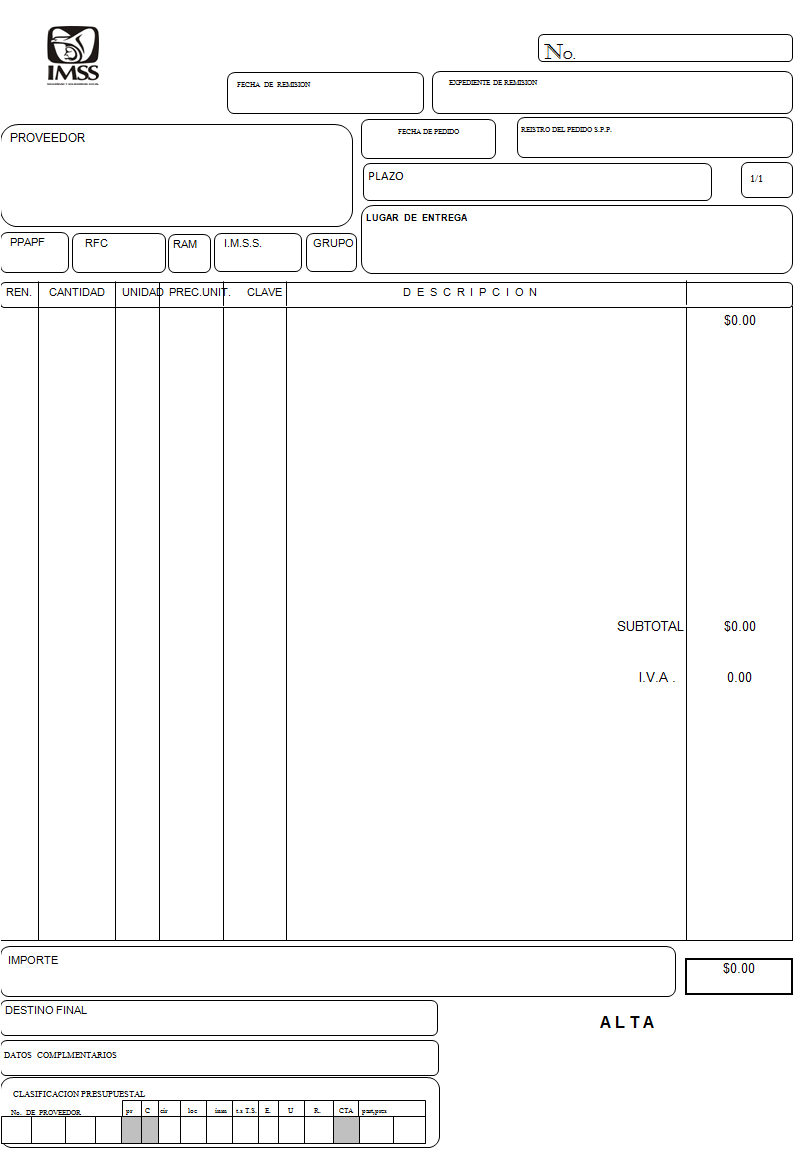 ANEXO NÚMERO 15 (QUINCE)NOTA DE REMISIÓNANEXO NÚMERO 16 (DIECISÉIS)ACTA ADMINISTRATIVA CIRCUNSTANCIADA DE ENTREGA, RECEPCIÓN, INSTALACIÓN, ARRANQUE Y PUESTA EN OPERACIÓN Y CAPACITACION DE BIENES DE INVERSION Y RECHAZO DE BIENESNúmero consecutivo de acta___________ año: ________En  de ______________________________, siendo las ______ horas del día _____ del mes de _______________ del año de __________, se levanta la presente Acta para hacer constar  BIEN especificado como:Clave: __________________ descripción ______________________________________Contrato número: ________________ Fincado a la empresa:______________________________Se procedió a la apertura del embarque y empaque, encontrándose que el bien se encuentra en buen estado y puede procederse a su instalación bajo las siguientes especificaciones:_______________________________________________________________________________Se procedió a la calendarización de los procesos de arranque, puesta en marcha y capacitación con  el siguiente desglose:_______________________________________________________________________________Se procedió a la instalación del bien comprobando que este opera adecuadamente:______________________________________________________________________________Se levanta la presente acta y se hace constar que el bien descrito queda en poder del Instituto.No habiendo otro asunto que constar, se levanta la presente a las ________ horas del día de su inicio, firmando los presentes el original y las copias, se entrega copia al proveedor, y se procede a enviar copia a  de Equipamiento y a  PLANEACIÓN DE INFRAESTRUCTURA MÉDICA, para su conocimiento así como para los efectos legales y administrativos correspondientes.FIRMANTES_________________________________Nombre y firma del RepresentanteLegal del ProveedorLISTA DE VERIFICACIÓN PARA  BIENES DE INVERSIÓNANEXO NÚMERO 16 BIS (DIECISÉIS BIS)ACTA ADMINISTRATIVA CIRCUNSTANCIADA POR RECHAZO DE BIENES	Número consecutivo de acta __________año:_____________En la Ciudad de_________________________	, siendo las___________	horas del día____ del mesDe ________________	del año de___________________	, se levanta la presente Acta para hacer constar elRECHAZO DE LA RECEPCIÓN DEL BIEN especificado como:Clave: ________________________descripción__________________________________Contrato número: ______________   Fincado a la empresa: _______________________________El motivo del rechazo obedece a las siguientes razones que para tal efecto han sido consignadas en la lista de verificación que se adjunta a la presente:Se levanta la presente acta y se hace constar que el bien descrito fue regresado al proveedor.No habiendo otro asunto que constar, se levanta la presente a las ________ horas del día de su inicio, firmando los presentes el original y las copias, se entrega copia al proveedor, y se procede a enviar copia al área adquirente correspondiente y a la Coordinación de Planeación y Desarrollo, para su conocimiento así como para los efectos legales y administrativos correspondientes.FIRMANTESANEXO NÚMERO 17 (DIECISIETE)LUGAR DE ENTREGAANEXO NÚMERO 18 (DIECIOCHO)FORMATO DE CONTRATO DE ADQUISICIÓN DE BIENESContrato ________ (indicar en su caso, si se trata de un contrato abierto, de no ser así, suprimir el espacio) de adquisición de __________________ que celebran por una parte el Instituto Mexicano del Seguro Social, que en lo sucesivo se denominará “EL INSTITUTO”, representado en este acto por el C.________________, en su carácter de _____________________ y, por la otra ______________, en lo subsecuente “EL PROVEEDOR”, representada por el C. _______________, en su carácter de __________________, al tenor de las siguientes declaraciones y cláusulas:D E C L A R A C I O N E SI.	“EL INSTITUTO”, declara a través de su representante legal que:I.1.	Es un organismo público descentralizado de  Federal con personalidad jurídica y patrimonio propios, que tiene a su cargo la organización y administración del Seguro Social, como un servicio público de carácter nacional, en términos de los artículos 4 y 5, de  del Seguro Social.I.2.	Está facultado para adquirir toda clase de bienes muebles en términos de la legislación vigente, para la consecución de los fines para los que fue creado, de conformidad con el artículo 251, fracciones IV y V, de  del Seguro Social.I.3.	Su representante, el C.______________________, en su carácter de _____________________, se encuentra facultado para suscribir el presente instrumento jurídico en representación de “EL INSTITUTO”, de acuerdo al poder que le fue conferido en  número _____, del __ de ______ de ____, otorgada ante la fe del Licenciado ____________, Notario Público número _____ de la ciudad de _______, inscrita en el Registro Público de  y del Comercio de _______, en el folio mercantil número _____.NOTA: (En tratándose de contratos que rebasen las asignaciones del ejercicio presupuestario correspondiente, de conformidad con lo dispuesto en el artículo , de  del Seguro Social (según la reforma del 16/01/09), y a lo previsto en las Políticas, Bases y Lineamientos (PBL), y a los Oficios Circular números 095217614000/95 del 11 de febrero de 2009 y 09 52 17 61 4000/0216 del 23 de abril de 2009, de , la representación legal corresponde al C. Director General del Instituto o a los servidores públicos facultados de conformidad al Reglamento Interior del Instituto Mexicano Social Social, debiendo insertar, en sustitución del párrafo que antecede, el texto siguiente:)A) Para firma del C. Director General:Su representante acredita su personalidad con el testimonio de la escritura pública número _____ de fecha __ de ____ de ____, pasada ante la fe del Lic. _____________, Notario Público ____ de  de _______, inscrita en el Registro Público de  y del Comercio de ______ en el folio mercantil número ______, de fecha ____, con las facultades que le confiere el artículo 268, fracción III, de  del Seguro Social y 66, fracciones I y XVI, del Reglamento Interior del Instituto Mexicano del Seguro Social y, con fundamento en el artículo  de la invocada Ley, formaliza el presente Contrato Plurianual, de acuerdo con la autorización contenida en el Acuerdo número ______, dictado por el H. Consejo Técnico en sesión de fecha ___ de ______ de ______.B) En tratándose de servidores públicos facultados conforme al Reglamento Interior del IMSS:Su representante, el C.___________________, en su carácter de ___________________, se encuentra facultado para suscribir el presente instrumento jurídico en representación de “EL INSTITUTO”, de acuerdo al poder que le fue conferido en  número _____, del __ de ______ de ____, otorgada ante la fe del Licenciado ____________, Notario Público número _____ de la ciudad de _______, inscrita en el Registro Público de  y del Comercio de _______, en el folio mercantil número _____ de fecha ______, con las facultades que le confiere el artículo ___, fracción ___, del Reglamento Interior del Instituto Mexicano del Seguro Social y, con fundamento en el artículo , de  del Seguro Social, formaliza el presente Contrato Plurianual, de acuerdo con la autorización contenida en el Acuerdo número ______, dictado por el H. Consejo Técnico en sesión de fecha ___ de ______ de ______.I.4.	Para el cumplimiento de sus funciones y la realización de sus actividades, requiere de la adquisición de _____________________ (describir en términos generales los bienes objeto de la compra).I.5.	Para cubrir las erogaciones que se deriven del presente contrato, cuenta con recursos disponibles suficientes, no comprometidos, en la partida presupuestal número __________, de conformidad con el dictamen de disponibilidad presupuestal número __________, mismo que se agrega al presente instrumento jurídico como Anexo ___ (___).NOTA: (Se deberá insertar el texto siguiente, en tratándose de aquellos contratos que sean suscritos en un ejercicio presupuestario anterior al del inicio de su vigencia, de conformidad con lo dispuesto en el artículo 25, segundo párrafo de ):Los recursos presupuestarios a ejercer con motivo del presente instrumento jurídico, quedan sujetos para fines de ejecución y pago, a la disponibilidad presupuestaria con que cuente “EL INSTITUTO”, conforme al Presupuesto de Egresos de  que apruebe  de Diputados del Congreso de , sin responsabilidad alguna para “EL INSTITUTO”.NOTA: (En tratándose de aquellos contratos que rebasen las asignaciones del ejercicio presupuestario correspondiente, de conformidad con lo dispuesto en el artículo , de  del Seguro Social, se deberá insertar el texto siguiente):Los compromisos excedentes no cubiertos durante el presente ejercicio, quedan sujetos para fines de ejecución y pago, a la disponibilidad presupuestaria con que cuente “EL INSTITUTO”, conforme al Presupuesto de Egresos de  que apruebe  de Diputados del Congreso de , sin responsabilidad alguna para “EL INSTITUTO”.I.6.	El presente contrato fue adjudicado a “EL PROVEEDOR” mediante el procedimiento de Licitación Pública Nacional _______________, con fundamento en lo dispuesto por los artículos 134, de  de los Estados Unidos Mexicanos y de conformidad con los artículos 26 fracción I, 26 Bis fracción III, (en caso de la participación de testigos sociales deberá incluirse el artìculo 26 Ter), 27, 28, fracción I, 29, 30, 32, 33 Bis, 34, 35 y 39,(en caso de que se adjudique por contrato abierto, se deberá incluir el artículo 47 de ) de  de Adquisiciones, Arrendamientos y Servicios del Sector Público, y su Reglamento. I.7.	Con fecha __ de _____ de ____, la _____________ (indicar la denominación de la unidad administrativa adquirente), emitió el__________ (anotar el documento o acto en el que consta la adjudicación y su fecha de emisión) del procedimiento de contratación mencionado en  que antecede.I.8 	Conforme a lo previsto en el artículo , del Reglamento de  de Adquisiciones, Arrendamientos y Servicios del Sector Público, “EL PROVEEDOR” en caso de auditorias, visitas o inspecciones que practique  de  y el Órgano Interno de Control en “EL INSTITUTO”, deberá proporcionar la información que en su momento se requiera, relativa al presente contrato.I.9.	Señala como domicilio para todos los efectos de este acto jurídico el ubicado en ______________ (indicar el domicilio de la unidad administrativa contratante, señalando calle, número, colonia, código postal y ciudad).II.	“EL PROVEEDOR” declara que: NOTA: (Si “EL PROVEEDOR” fuese una persona moral, se empleará el texto siguiente:)II.1.	Es una persona moral constituida de conformidad con las leyes de los Estados Unidos Mexicanos, según consta en  (Póliza) número _____, del __ de ______ de ____, otorgada ante la fe del Licenciado ____________, Notario (Corredor) Público _____  número _____ de la ciudad de _______, inscrita en el Registro Público de  y el Comercio, bajo el folio mercantil número _____, de fecha ______.” II.2.	Se encuentra representada para la celebración de este contrato, por el C._______, quien acredita su personalidad en términos de  número ________, del __ de ________ de _____, otorgada ante la fe del Licenciado ____________, Notario Público número ___, de la ciudad de __________, y manifiesta bajo protesta de decir verdad, que las facultades que le fueron conferidas no le han sido revocadas, modificadas ni restringidas en forma alguna.II.3.	De acuerdo con sus estatutos, su objeto social consiste entre otras actividades, en ___________________ (precisar las facultades del proveedor para la venta de bienes, conforme al acta constitutiva de la sociedad mercantil).NOTA: (Si “EL PROVEEDOR” fuese una persona física, se empleará el siguiente texto, en sustitución a las Declaraciones II.1, II.2 y II.3, en la inteligencia de que se deberá ajustar la numeración)II.1.	Es una persona física, con actividades empresariales dedicada a___________, con capacidad legal para obligarse en los términos del presente contrato.”II.4.	 de Hacienda y Crédito Público le otorgó el Registro Federal de Contribuyentes número _________. Asimismo, cuenta con Registro Patronal ante “EL INSTITUTO” número _____________ (este último requisito es opcional).II.5.	Manifiesta bajo protesta de decir verdad, no encontrarse en los supuestos de los artículos 50 y 60,de  de Adquisiciones, Arrendamientos y Servicios del Sector Público.NOTA: (En caso de que el importe del contrato sea superior al límite impuesto por .C.P., en la miscelánea fiscal del ejercicio correspondiente ($300,000.00), deberá insertarse la siguiente declaración:)II.6.	Cuenta con el acuse de recepción de la solicitud de opinión ante el Servicio de Administración Tributaria (SAT), relacionada con el cumplimiento de sus obligaciones fiscales en los términos que establece la fracción I, de 2.1.17 de  Fiscal para el presente ejercicio, de conformidad con el artículo 32 D, del Código Fiscal de , del cual presenta copia a “EL INSTITUTO”, para efectos de la suscripción del presente contrato y se adjunta como Anexo ___ (___).II.7.	Manifiesta bajo protesta de decir verdad, que dispone de la organización, experiencia, elementos técnicos, humanos y económicos necesarios, así como con la capacidad suficiente para satisfacer de manera eficiente y adecuada las necesidades de “EL INSTITUTO”.II.8.	Señala como domicilio legal para todos los efectos de este acto jurídico, el ubicado en _____________. (indicar el domicilio legal, señalando calle, número, colonia, código postal y ciudad).Hechas las declaraciones anteriores, las partes convienen en otorgar el presente contrato, de conformidad con las siguientes:C L Á U S U L A SPRIMERA.- OBJETO DEL CONTRATO.- “EL INSTITUTO” se obliga a adquirir de “EL PROVEEDOR” y éste se obliga a suministrar los bienes cuyas características, especificaciones y cantidades se describen en el Anexo ___ (___). (en este anexo, se deben detallar los bienes a adquirir, cantidad, especificaciones técnicas, marcas, etc)NOTA: (En tratándose de contratos abiertos con un mínimo y máximo de bienes a adquirir se deberá insertar la siguiente redacción, en sustitución del párrafo que antecede:)“PRIMERA.- OBJETO DEL CONTRATO.- “EL INSTITUTO” se obliga a adquirir de “EL PROVEEDOR” y éste se obliga a suministrar los bienes cuyas características, especificaciones y cantidades se describen en el Anexo ___ (___). (en este anexo, se deben detallar los bienes a adquirir, cantidad mínima y máxima, especificaciones técnicas, marcas, etc), en el que se identifica la cantidad mínima de bienes como compromiso de adquisición y la cantidad máxima de bienes susceptibles de adquisición.”SEGUNDA- IMPORTE DEL CONTRATO.- “EL INSTITUTO” se obliga a cubrir a “EL PROVEEDOR” como contraprestación por los bienes objeto del presente instrumento jurídico, la cantidad total de $________________ (_______________) (indicar el precio total a pagar con número y letra), más el Impuesto al Valor Agregado, de conformidad con los precios unitarios que se indican en el Anexo ____ (___).NOTA: (En tratándose de contratos abiertos con un mínimo y un máximo de bienes a adquirir se deberá insertar la siguiente redacción, en sustitución del párrafo que antecede:)“SEGUNDA- IMPORTE DEL CONTRATO.- “EL INSTITUTO” cuenta con un presupuesto mínimo como compromiso de pago por los bienes objeto del presente instrumento jurídico, por un importe de $__________ (_________________) más el Impuesto al Valor Agregado (I.V.A.) y un presupuesto máximo susceptible de ser ejercido por la cantidad de $_________ (_________________) más I.V.A., de conformidad con los precios unitarios que se relacionan en el Anexo ____ (___).”Las partes convienen que el presente contrato se celebra bajo la modalidad de precios fijos, por lo que el monto de los mismos no cambiará durante la vigencia del mismo. TERCERA.- FORMA DE PAGO.- “EL INSTITUTO” se obliga a pagar a “EL PROVEEDOR”, la cantidad señalada en  inmediata anterior en pesos mexicanos, dentro de los 20 días naturales posteriores a la entrega de los bienes por parte de “EL PROVEEDOR”, de los siguientes documentos:Original y copia de la factura que reúna los requisitos fiscales respectivos, en la que se indique los bienes entregados, número de proveedor, número de contrato, en su caso, el número de la(s) orden(es) de reposición, que ampara(n) dichos bienes, número de alta, número de fianza y denominación social de la afianzadora, misma que deberá ser entregada en _______ (se deberá señalar la unidad administrativa responsable de efectuar el pago, así como su domicilio y horario de atención).En caso de que “EL PROVEEDOR” presente su factura con errores o deficiencias, el plazo de pago se ajustará en términos del artículo 62 del Reglamento de  de Adquisiciones, Arrendamientos y Servicios del Sector Público.“EL PROVEEDOR” podrá optar porque “EL INSTITUTO” efectúe el pago de los bienes suministrados, a través del esquema electrónico intrabancario que tiene en operación, con las instituciones bancarias siguientes: Banamex, S.A., BBVA, Bancomer, S.A., Banorte, S.A. y Scotiabank Inverlat, S.A., para tal efecto deberá presentar su petición por escrito en ________, (el área adquirente deberá indicar las unidades administrativas responsables del trámite de pago, así como su domicilio y horarios de atención), indicando: razón social, domicilio fiscal, número telefónico y fax, nombre completo del apoderado legal con facultades de cobro y su firma, número de cuenta de cheques (número de clabe bancaria estandarizada), banco, sucursal y plaza, así como, número de proveedor asignado por “EL INSTITUTO”. En caso de que “EL PROVEEDOR” solicite el abono en una cuenta contratada en un banco diferente a los antes citados (interbancario), “EL INSTITUTO” realizará la instrucción de pago en la fecha de vencimiento del contra-recibo y su aplicación se llevará a cabo al día hábil siguiente, de acuerdo con el mecanismo establecido por el Centro de Compensación Bancaria (CECOBAN).Anexo a la solicitud de pago electrónico (intrabancario e interbancario) “EL PROVEEDOR” deberá presentar original y copia de la cédula del Registro Federal de Contribuyentes, poder notarial e identificación oficial; los originales se solicitan únicamente para cotejar los datos y le serán devueltos en el mismo acto a “EL PROVEEDOR”.Asimismo, “EL INSTITUTO” podrá aceptar de “EL PROVEEDOR” que tenga cuentas líquidas y exigibles a su cargo, que éstas se apliquen por concepto de cuotas obrero patronales, conforme a lo previsto en el artículo 40 B, de  del Seguro Social.“EL PROVEEDOR” que celebre contrato de cesión de derechos de cobro, deberá notificarlo por escrito a “EL INSTITUTO”, con un mínimo de 5 (cinco) días naturales anteriores a la fecha de pago programada, entregando invariablemente una copia de los contra-recibos cuyo importe se cede, además de los documentos sustantivos de dicha cesión. El mismo procedimiento aplicará en el caso de que “EL PROVEEDOR” celebre contrato de cesión de derechos de cobro a través de factoraje financiero conforme al Programa de Cadenas Productivas de Nacional Financiera, S.N.C., Institución de Banca de Desarrollo.El pago de los bienes quedará condicionado proporcionalmente al pago que “EL PROVEEDOR” deba efectuar por concepto de penas convencionales por atraso.NOTA: (En caso de que por las características de la contratación se requiera del otorgamiento de un anticipo, el área adquirente deberá sustituir el texto de  que antecede, por el que se cita a continuación):“TERCERA.- FORMA DE PAGO.- “EL INSTITUTO” otorgará un anticipo del ___% (_______) (este porcentaje no podrá exceder del 50% del monto total del contrato sin considerar el IVA) del importe total del presente contrato, estipulado en  que antecede, equivalente a la cantidad de $__________ (_____________), sin incluir el Impuesto al Valor Agregado (I.V.A.), supeditado a que “EL PROVEEDOR” entregue la garantía correspondiente a dicho concepto.El anticipo deberá amortizarse proporcionalmente en cada uno de los pagos, conforme a lo establecido en el artículo 32 del Reglamento de  de Adquisiciones, Arrendamientos y Servicios del Sector Público.El importe de $_________ (__________), equivalente al __% (_______) restante, será pagado por “EL INSTITUTO” en moneda nacional, de acuerdo con el calendario de suministro de los bienes, contenido en el Anexo ___ , dentro de los 20 días naturales posteriores a la entrega por parte de “EL PROVEEDOR”. CUARTA.- PLAZO, LUGAR Y CONDICIONES DE ENTREGA.- “EL PROVEEDOR” se compromete a suministrar a “EL INSTITUTO” los bienes que se mencionan en  del presente instrumento jurídico, dentro de los plazos señalados en el calendario de entregas, en los horarios y en los lugares de destino final que se indican en el Anexo ___ (____).“EL PROVEEDOR” podrá entregar los bienes antes del vencimiento del plazo establecido para tal efecto, previa conformidad de “EL INSTITUTO”. “NOTA: (En tratándose de contratos abiertos, en términos de lo previsto en el artículo 56, fracción V, del Reglamento, atendiendo a la naturaleza y a las características de los bienes, se establecerá la cantidad o presupuesto mínimo y máximo que podrá requerirse en cada orden de reposición con cargo al contrato.”“EL PROVEEDOR” se compromete a realizar el primer suministro parcial de los bienes, el día _____ de ______ de 200__. Las siguientes entregas deberán realizarse dentro de los quince días naturales posteriores a la emisión de la orden de reposición correspondiente.Las Órdenes de Reposición que genere “EL INSTITUTO”, serán hechas del conocimiento de “EL PROVEEDOR”, vía Internet, a través de la dirección electrónica (http://sai.imss.gob.mx). Adicionalmente, “EL INSTITUTO” notificará las referidas órdenes, a través de correo electrónico, servicio de mensajería especializada, correo certificado o fax, debiendo “EL PROVEEDOR” entregar el acuse de recibo respectivo, por la misma vía, en___________________,(señalar calle, número, colonia, delegación o municipio, código postal y entidad federativa, teléfono, fax, así como dirección de correo electrónico), dentro de los 3 (tres) días hábiles siguientes al de dicha notificación.”Los gastos de transportación de los bienes, las maniobras de carga y descarga en el anden del lugar de entrega, así como el aseguramiento de los mismos, serán a cargo de “EL PROVEEDOR”, hasta que éstos sean recibidos de conformidad por “EL INSTITUTO”.Durante la recepción de los bienes por parte de “EL INSTITUTO”, éstos serán sujetos a una verificación visual aleatoria, con objeto de revisar que se entreguen conforme a la descripción del Catálogo de Artículos de “EL INSTITUTO”, así como con las condiciones requeridas, considerando cantidad, empaques y envases en buen estado.Cabe resaltar que mientras no se cumpla con las condiciones de entrega establecidas, “EL INSTITUTO” no dará por recibidos y aceptados los bienes objeto de este instrumento jurídico. “EL PROVEEDOR”, deberá entregar junto con los bienes: remisión en la que se indique el número de lote, fecha de caducidad (en caso de aplicar), número de piezas y descripción de los bienes; orden de reposición; en su caso, copia del programa de entregas.QUINTA.- CANJE DE LOS BIENES.- “EL INSTITUTO” dentro de los 3 días hábiles siguientes en que se haya percatado del vicio oculto o problema de calidad, solicitará directamente a “EL PROVEEDOR” el canje de los bienes.“EL PROVEEDOR” deberá reponer los bienes sujetos a canje, en un plazo que no excederá de diez días hábiles, contados a partir de la fecha de su notificación. Todos los gastos que se generen con motivo del canje, correrán por cuenta de “EL PROVEEDOR”.“EL PROVEEDOR” se obliga a responder por su cuenta y riesgo de los daños y/o perjuicios que por inobservancia o negligencia de su parte, llegue a causar a “EL INSTITUTO” y/o a terceros.“EL INSTITUTO”, sólo aceptará los lotes de los bienes repuestos por el proveedor por canje  con el documento que emita el Organismo de Certificación o Laboratorio de Pruebas acreditado por parte de EMA, que avale el cumplimiento de  Mexicana, Norma Mexicana, Norma Internacional, Norma de Referencia o Especificación Técnica aplicable. Todos los gastos que se generen con motivo del canje, correrán por cuenta  de “EL PROVEEDOR”, previa notificación  de “EL INSTITUTO”.SEXTA.- VIGENCIA.- Las partes convienen en que la vigencia del presente contrato comprenderá del __ de ______ al __ de ______ de ____.SÉPTIMA.- PROHIBICIÓN DE CESIÓN DE DERECHOS Y OBLIGACIONES.- “EL PROVEEDOR” se obliga a no ceder en forma parcial ni total, a favor de cualquier otra persona física o moral, los derechos y obligaciones que se deriven de este Contrato. “EL PROVEEDOR” sólo podrá ceder los derechos de cobro que se deriven del presente contrato, de acuerdo con lo estipulado en , del presente instrumento jurídico.OCTAVA.- RESPONSABILIDAD.- “EL PROVEEDOR” se obliga a responder por su cuenta y riesgo de los daños y/o perjuicios que por inobservancia o negligencia de su parte, lleguen a causar a “EL INSTITUTO” y/o a terceros, con motivo de las obligaciones pactadas en este instrumento jurídico, o bien por los defectos o vicios ocultos en los bienes entregados, de conformidad con lo establecido en el artículo 53, de  de Adquisiciones, Arrendamientos y Servicios del Sector Público.NOVENA.- IMPUESTOS Y/O DERECHOS.- Los impuestos y/o derechos que procedan con motivo de los bienes objeto del presente contrato, serán pagados por “EL PROVEEDOR” conforme a la legislación aplicable en la materia.“EL INSTITUTO” sólo cubrirá el Impuesto al Valor Agregado de acuerdo a lo establecido en las disposiciones fiscales vigentes en la materia.DÉCIMA.- PATENTES Y/O MARCAS.- “EL PROVEEDOR” se obliga para con “EL INSTITUTO”, a responder por los daños y/o perjuicios que le pudiera causar a éste o a terceros, si con motivo de la entrega de los bienes adquiridos viola derechos de autor, de patentes y/o marcas u otro derecho reservado a nivel nacional o internacional.Por lo anterior, “EL PROVEEDOR” manifiesta en este acto bajo protesta de decir verdad, no encontrarse en ninguno de los supuestos de infracción a  del Derecho de Autor, ni a  de En caso de que sobreviniera alguna reclamación en contra de “EL INSTITUTO” por cualquiera de las causas antes mencionadas, la única obligación de éste será la de dar aviso en el domicilio previsto en este instrumento a “EL PROVEEDOR”, para que éste lleve a cabo las acciones necesarias que garanticen la liberación de “EL INSTITUTO” de cualquier controversia o responsabilidad de carácter civil, mercantil, penal o administrativa que, en su caso, se ocasione.DÉCIMA PRIMERA.- GARANTÍAS.- “EL PROVEEDOR” se obliga a otorgar a “EL INSTITUTO”, las garantías que se enumeran a continuación:GARANTÍA DE LOS BIENES.- “EL PROVEEDOR” se obliga con “EL INSTITUTO” a entregar junto con los bienes objeto de este contrato, una garantía de fabricación con cobertura amplia por __ (___) meses, contra vicios ocultos, defectos de fabricación o cualquier daño que presenten, la cual deberá entregar a “EL INSTITUTO” por escrito en papel membreteado, debidamente firmada por el representante legal de “EL PROVEEDOR”, a entera satisfacción de “EL INSTITUTO”GARANTÍA DE CUMPLIMIENTO DEL CONTRATO.- “EL PROVEEDOR” se obliga a otorgar, dentro de un plazo de diez días naturales contados a partir de la firma de este instrumento, una garantía de cumplimiento de todas y cada una de las obligaciones a su cargo derivadas del presente Contrato, mediante fianza expedida por compañía autorizada en los términos de  de Instituciones de Fianzas, y a favor del “Instituto Mexicano del Seguro Social”, por un monto equivalente al 10% (diez por ciento) sobre el importe que se indica en  del presente contrato, sin considerar el Impuesto al Valor Agregado (en tratándose de contratos abiertos, deberá señalarse que el porcentaje de la garantía será sobre el monto máximo del contrato).(En tratándose de contratos plurianuales, la garantía de cumplimiento de contrato deberá ser por el 10% del monto total o máximo (si fuese contrato abierto) a erogar en el ejercicio fiscal de que se trate y deberá ser renovada cada ejercicio por el monto a erogar en el mismo, la cual deberá presentarse a más tardar dentro de los primeros 10 días naturales del ejercicio que corresponda.)“EL PROVEEDOR” queda obligado a entregar a “EL INSTITUTO” la póliza de fianza, apegándose al formato que se integra al presente instrumento jurídico como Anexo __ (____), en ___________ ubicada en ___________.Dicha póliza de garantía de cumplimiento del contrato será devuelta a “EL PROVEEDOR” una vez que “EL INSTITUTO” le otorgue autorización por escrito, para que éste pueda solicitar a la afianzadora correspondiente la cancelación de la fianza, autorización que se entregará a “EL PROVEEDOR”, siempre que demuestre haber cumplido con la totalidad de las obligaciones adquiridas por virtud del presente contrato.NOTA: (En el supuesto de que el monto del contrato adjudicado sea igual o menor a 600 días de salario mínimo general vigente en el Distrito Federal, el proveedor podrá presentar la garantía de cumplimiento de las obligaciones estipuladas en este contrato en los términos que anteceden o bien, mediante cheque certificado, debiéndose insertar el texto siguiente:)“GARANTÍA DE CUMPLIMIENTO DEL CONTRATO.- “EL PROVEEDOR” se obliga a otorgar, dentro de un plazo de diez días naturales contados a partir de la firma de este instrumento, una garantía de cumplimiento de todas y cada una de las obligaciones a su cargo derivadas del presente Contrato, mediante cheque certificado, por un importe equivalente al 10 % (diez por ciento), del monto total del contrato, sin considerar el Impuesto al Valor Agregado, a favor de “EL INSTITUTO”, para lo cual, se deberá seguir el procedimiento siguiente:a) El cheque debe expedirse a nombre del Instituto Mexicano del Seguro Social.b) Dicho cheque deberá ser resguardado, a título de garantía, en __________ (señalar el área de tesorería y/o su equivalente en los órganos de operación administrativa desconcentrada).c) El cheque será devuelto a más tardar el segundo día hábil posterior a que “EL INSTITUTO” constate el cumplimiento del contrato. En este caso, la verificación del cumplimiento del contrato por parte de “EL INSTITUTO” deberá hacerse a más tardar el tercer día hábil posterior a aquél en que “EL PROVEEDOR” de aviso de la entrega de los bienes objeto del presente instrumento.NOTA: (En caso de que se hubiese pactado el otorgamiento de anticipo al proveedor, se deberá insertar el texto siguiente:)GARANTÍA DE ANTICIPO.- “EL PROVEEDOR” se obliga a otorgar, previo al otorgamiento del anticipo estipulado en  _________, una póliza de fianza expedida por compañía autorizada en los términos de  de Instituciones de Fianzas, y a favor del “Instituto Mexicano del Seguro Social”, por un monto equivalente al 100% (cien por ciento) del importe otorgado por concepto de anticipo, incluyendo el I.V.A. “EL PROVEEDOR” queda obligado a entregar a “EL INSTITUTO” la póliza de fianza, apegándose al formato que se integra al presente instrumento jurídico como Anexo __ (____), en __________ ubicada en ___________.Dicha póliza de garantía de anticipo, será devuelta a “EL PROVEEDOR” una vez que “EL INSTITUTO” le otorgue autorización por escrito, para que éste pueda solicitar a la afianzadora correspondiente la cancelación de la fianza, autorización que se entregará a “EL PROVEEDOR”, siempre que se haya amortizado la totalidad del anticipo correspondiente, de conformidad con lo dispuesto en el artículo 32, del Reglamento de  de Adquisiciones, Arrendamientos y Servicios del Sector Público.DÉCIMA SEGUNDA.- EJECUCIÓN DE  FIANZA DE CUMPLIMENTO DE ESTE CONTRATO.- “EL INSTITUTO” llevará a cabo la ejecución de la garantía de cumplimiento del contrato en los casos siguientes:a)	Se rescinda administrativamente este contrato. b)	Durante su vigencia se detecten deficiencias, fallas o calidad inferior en los bienes suministrados, en comparación con los ofertados.c)	Cuando en el supuesto de que se realicen modificaciones al contrato, no entregue “EL PROVEEDOR” en el plazo pactado, el endoso o la nueva garantía, que ampare el porcentaje establecido para garantizar el cumplimiento del presente instrumento, establecido en  PRIMERA inciso b).d)	 Por cualquier otro incumplimiento de las obligaciones contraídas en este contrato.DÉCIMA TERCERA.- PENAS CONVENCIONALES POR ATRASO EN  LOS BIENES ADJUDICADOS.- “EL INSTITUTO” aplicará una pena convencional por cada día de atraso en la entrega de los bienes, por el equivalente al 2.5%, sobre el valor total de lo incumplido, sin incluir el IVA, en cada uno de los supuestos siguientes:Cuando “EL PROVEEDOR” no entregue los bienes que le hayan sido requeridos, dentro de los quince días naturales posteriores a la fecha de emisión de la orden de reposición correspondiente. En este supuesto la aplicación de la pena convencional podrá ser hasta por un máximo de cuatro días como entrega con atraso;Cuando “EL PROVEEDOR” no reponga dentro del plazo señalado en el segundo párrafo de  del presente contrato, los bienes que “EL INSTITUTO” haya solicitado para su canje.La pena convencional por atraso se calculará por cada día de incumplimiento, de acuerdo con el porcentaje de penalización establecido, aplicado al valor de los bienes entregados con atraso, y de manera proporcional al importe de la garantía de cumplimiento que corresponda a la orden de reposición o concepto. La suma de las penas convencionales no deberá exceder el importe de dicha garantía.“EL PROVEEDOR” a su vez, autoriza a “EL INSTITUTO” a descontar las cantidades que resulten de aplicar la pena convencional, sobre los pagos que deberá cubrir a “EL PROVEEDOR”.Conforme a lo previsto en el penúltimo párrafo del artículo 64, del Reglamento de  de Adquisiciones, Arrendamientos y Servicios del Sector Público, no se aceptará la estipulación de penas convencionales, ni intereses moratorios a cargo de “EL INSTITUTO”.DÉCIMA CUARTA.- TERMINACIÓN ANTICIPADA.- De conformidad con lo establecido en el artículo 54 Bis, de  de Adquisiciones, Arrendamientos y Servicios del Sector Público, “EL INSTITUTO” podrá dar por terminado anticipadamente el presente Contrato sin responsabilidad para éste y sin necesidad de que medie resolución judicial alguna, cuando concurran razones de interés general o bien, cuando por causas justificadas se extinga la necesidad de requerir los bienes objeto del presente Contrato, y se demuestre que de continuar con el cumplimiento de las obligaciones pactadas se ocasionaría algún daño o perjuicio a “EL INSTITUTO” o se determine la nulidad total o parcial de los actos que dieron origen al presente instrumento jurídico, con motivo de la resolución de una inconformidad emitida por  de En estos casos “EL INSTITUTO” reembolsará a “EL PROVEEDOR” los gastos no recuperables en que haya incurrido, siempre que estos sean razonables, estén comprobados y se relacionen directamente con el presente instrumento jurídico.DÉCIMA QUINTA.- RESCISIÓN ADMINISTRATIVA DEL CONTRATO.- “EL INSTITUTO” podrá rescindir administrativamente el presente contrato en cualquier momento, cuando “EL PROVEEDOR” incurra en incumplimiento de cualquiera de las obligaciones a su cargo, de conformidad con el procedimiento previsto en el artículo 54, de  de Adquisiciones, Arrendamientos y Servicios del Sector Público. “EL INSTITUTO” podrá suspender el trámite del procedimiento de rescisión, cuando se hubiera iniciado un procedimiento de conciliación respecto del contrato materia de la rescisión.DÉCIMA SEXTA.- CAUSAS DE RESCISIÓN ADMINISTRATIVA DEL CONTRATO.- “EL INSTITUTO” podrá rescindir administrativamente este contrato sin más responsabilidad para el mismo y sin necesidad de resolución judicial, cuando “EL PROVEEDOR” incurra en cualquiera de las causales siguientes:Cuando no entregue la garantía de cumplimiento del contrato, dentro del término de 10 (diez) días naturales posteriores a la firma del mismo.Cuando incurra en falta de veracidad total o parcial respecto a la información proporcionada para la celebración del contrato.Cuando se incumpla, total o parcialmente, con cualesquiera de las obligaciones establecidas en el este instrumento jurídico y sus anexos.Cuando se compruebe que “EL PROVEEDOR” haya entregado bienes con descripciones y características distintas a las pactadas en el presente instrumento jurídico.En caso de que “EL PROVEEDOR” no reponga los bienes que le hayan sido devueltos para canje, por problemas de calidad, defectos o vicios ocultos, de acuerdo a lo estipulado en el presente contrato.Cuando se transmitan total o parcialmente, bajo cualquier título, los derechos y obligaciones pactadas en el presente instrumento jurídico, con excepción de los derechos de cobro, previa autorización de “EL INSTITUTO”.Si la autoridad competente declara el concurso mercantil o cualquier situación análoga o equivalente que afecte el patrimonio de “EL PROVEEDOR”.En caso de que durante la vigencia del contrato, se suspenda o retire el Certificado que avala el cumplimiento de  Mexicana, Norma Mexicana, Norma Internacional o especificación técnica aplicable, y, no se haya recibido su renovación ante un Organismo de Certificación acreditado.9.  En el supuesto de que  de Competencia, de acuerdo a sus facultades, notifique a “EL INSTITUTO”. la sanción impuesta a “EL PROVEEDOR”, con motivo de la colusión de precios en que hubiese incurrido durante el procedimiento licitatorio, en contravención a lo dispuesto en los artículos 9, de  de Competencia Económica, y 34, de  de Adquisiciones, Arrendamientos y Servicios del Sector Público.NOTA: (En caso de existir otros supuestos de rescisión, por la naturaleza de los bienes a contratar, se deberán incorporar en la presente cláusula, después del numeral que antecede).DÉCIMA SÉPTIMA.- PROCEDIMIENTO DE RESCISIÓN.- Para el caso de rescisión administrativa las partes convienen en someterse al siguiente procedimiento:Si “EL INSTITUTO” considera que “EL PROVEEDOR” ha incurrido en alguna de las causales de rescisión que se consignan en  que antecede, lo hará saber a “EL PROVEEDOR” de forma indubitable por escrito a efecto de que éste exponga lo que a su derecho convenga y aporte, en su caso, las pruebas que estime pertinentes, en un término de 5 (cinco) días hábiles, a partir de la notificación de la comunicación de referencia.Transcurrido el término a que se refiere el párrafo anterior, se resolverá considerando los argumentos y pruebas que hubiere hecho valer.La determinación de dar o no por rescindido administrativamente el contrato, deberá ser debidamente fundada, motivada y comunicada por escrito a “EL PROVEEDOR”, dentro de los 15 (quince) días hábiles siguientes, al vencimiento del plazo señalado en el inciso a), de esta Cláusula.En el supuesto de que se rescinda el contrato, “EL INSTITUTO” no aplicará las penas convencionales, ni su contabilización para hacer efectiva la garantía de cumplimiento de este instrumento jurídico.Para los efectos del párrafo que antecede, y de conformidad con el artículo 30, fracción XIII del Reglamento de  de Adquisiciones, Arrendamientos y Servicios del Sector Público, la aplicación de la garantía de cumplimiento será proporcional al monto de las obligaciones incumplidas, salvo que por las características de los bienes entregados, éstos no puedan funcionar o ser utilizados por “EL INSTITUTO”, por estar incompletos, en cuyo caso, la aplicación será por el total de la garantía correspondiente.En caso de que “EL INSTITUTO” determine dar por rescindido el presente contrato, se deberá formular un finiquito en el que se hagan constar los pagos que, en su caso, deba efectuar “EL INSTITUTO” por concepto de los bienes entregados por “EL PROVEEDOR” hasta el momento en que se determine la rescisión administrativa.Si previamente a la determinación de dar por rescindido el contrato, “EL PROVEEDOR” entrega los bienes, el procedimiento iniciado quedará sin efectos, previa aceptación y verificación de “EL INSTITUTO” por escrito, de que continúa vigente la necesidad de contar con los bienes y aplicando, en su caso, las penas convencionales correspondientes.“EL INSTITUTO” podrá determinar no dar por rescindido el contrato, cuando durante el procedimiento advierta que dicha rescisión pudiera ocasionar algún daño o afectación a las funciones que tiene encomendadas. En este supuesto, “EL INSTITUTO” elaborará un dictamen en el cual justifique que los impactos económicos o de operación que se ocasionarían con la rescisión del contrato resultarían más inconvenientes.De no darse por rescindido el contrato, “EL INSTITUTO” establecerá, de conformidad con “EL PROVEEDOR” un nuevo plazo para el cumplimiento de aquellas obligaciones que se hubiesen dejado de cumplir, a efecto de que “EL PROVEEDOR” subsane el incumplimiento que hubiere motivado el inicio del procedimiento de rescisión. Lo anterior, se llevará a cabo a través de un convenio modificatorio en el que se considere lo dispuesto en los dos últimos párrafos del artículo 52 de  de Adquisiciones, Arrendamientos y Servicios del Sector Público.DÉCIMA OCTAVA.- MODIFICACIONES.- De conformidad con lo establecido en  de Adquisiciones, Arrendamientos y Servicios del Sector Público y su Reglamento, “EL INSTITUTO” podrá celebrar por escrito convenio modificatorio al presente contrato dentro de la vigencia del mismo. Para tal efecto, “EL PROVEEDOR” se obliga a presentar, en su caso, la modificación de la garantía, en términos del artículo 68, del Reglamento de  de Adquisiciones, Arrendamientos y Servicios del Sector Público.DÉCIMA NOVENA.- RELACIÓN DE ANEXOS.- Los anexos que se relacionan a continuación son rubricados de conformidad por las partes y forman parte integrante del presente contrato.Anexo __ (__) “Dictamen de Disponibilidad Presupuestaria”Anexo __ (__) “Características Técnicas, Alcances y Especificaciones”Anexo __ (__) “Propuesta Económica”Anexo __ (__) “Formato para Póliza de Fianza de Cumplimiento de Contrato”Anexo __ (__) “Acuse de recibo a la solicitud de opinión formulada al SAT, en términos del artículo 32D, del Código Fiscal de NOTA: (En esta Cláusula, se deberán indicar los anexos que de acuerdo al caso específico sean necesarios.por lo que el listado que se muestra es enunciativo más no limitativo)VIGÉSIMA.- LEGISLACIÓN APLICABLE.- Las partes se obligan a sujetarse estrictamente para el cumplimiento del presente contrato, a todas y cada una de las cláusulas del mismo, a la convocatoria a la licitación pública, y sus bases (esto último en caso de que la adjudicación se haya realizado por licitación pública o invitación a cuando menos tres personas), así como a lo establecido en  de Adquisiciones, Arrendamientos y Servicios del Sector Público, su Reglamento, el Código Civil Federal, el Código Federal de Procedimientos Civiles,  de Procedimiento Administrativo y las disposiciones administrativas aplicables en la materia.VIGÉSIMA PRIMERA.- JURISDICCIÓN.- Para la interpretación y cumplimiento de este instrumento jurídico, así como para todo aquello que no esté expresamente estipulado en el mismo, las partes se someten a la jurisdicción de los tribunales federales competentes de  de ___________________, renunciando a cualquier otro fuero presente o futuro que por razón de su domicilio les pudiera corresponder. Previa lectura y debidamente enteradas las partes del contenido, alcance y fuerza legal del presente contrato, en virtud de que se ajusta a la expresión de su libre voluntad y que su consentimiento no se encuentra afectado por dolo, error, mala fe ni otros vicios de la voluntad, lo firman y ratifican en todas sus partes, por ______ (número de ejemplares en original que serán suscritos), en  de ________ (lugar donde se firmará el contrato), el día __ de _____ del año ____.NOTA: (Cuando exista coincidencia entre el área usuaria y la solicitante, se deberá señalar únicamente un espacio de firmas para el servidor público encargado de la administración del contrato)Las firmas que anteceden, forman parte del contrato de adquisición de bienes terapéuticos, celebrado entre el Instituto Mexicano del Seguro Social y (nombre, denominación o razón social del proveedor), de fecha ___ de _________ de ___, por un importe mínimo de (indicar con número y letra, la cantidad que se señala en la cláusula segunda del contrato) y un monto máximo de (indicar con número y letra, la cantidad que se señala en la cláusula segunda del contrato).ANEXO NÚMERO 19 (DIECINUEVE)CÉDULA DE ESPECIFICACIONES TÉCNICAS DE LOS BIENESANEXO NÚMERO 20 (VEINTE)REQUERIMIENTOANEXO NUMERO 20 BIS (VEINTE BIS)CATALOGO DE CONCEPTOSGlosario de Términos1.Información específica de la Licitación1.1Idioma en que podrán presentarse las proposiciones, los anexos técnicos y, en su caso los folletos que se acompañen.1.2Disponibilidad Presupuestaria2.Descripción, Unidad y Cantidad2.1Calidad2.2Licencias, Autorizaciones y Permisos3.Modalidad de la contratación3.1Tipo de Abastecimiento3.2Fecha, Hora y Domicilio de los Eventos; Medios y en su caso, reducción de plazo para la presentación de las proposiciones4.Junta de Aclaraciones5.Presentación y Apertura de Proposiciones5.1Proposiciones Conjuntas6.Documentos que deberán presentar quienes deseen participar en la licitación y, entregar junto con el sobre cerrado, relativo a la proposición técnica.6.1Documentación Complementaria6.2Proposición Técnica6.3Proposición Económica7.Acreditación de la Existencia Legal, Personalidad Jurídica y Nacionalidad del Licitante.7.1En el acto de presentación y apertura de proposiciones.7.2En la suscripción de las Proposiciones7.3Previo a la firma del contrato.7.4En la firma del Contrato.8Acreditación de encontrarse al corriente en sus obligaciones fiscales.9Criterios para la Evaluación de las proposiciones y Adjudicación de los contratos.9.1Evaluación de las proposiciones Técnicas9.2Evaluación de las proposiciones Económicas9.3Criterios de Adjudicación de los Contratos10Causas de Desechamiento.11Plazo, lugar, condiciones de entrega y canje11.1Plazo y lugar de entrega11.2Condiciones de entrega11.3Canje:12Pagos.12.1Impuestos y Derechos13Comunicación de Fallo	14Modelo de Contrato14.1Período de Contratación14.2Firma del Contrato15Garantías15.1Garantía de los bienes15.2Garantía de cumplimiento de contrato15.3Penas Convencionales por atraso en la entrega de los bienes.16Suspensión de la Licitación17Cancelación de la licitación, clave(s) o conceptos incluidos en ésta(s).18Declarar Desierta la Licitación19Inconformidades20Información reservada y confidencial.21Relación de Anexos.E V E N T O SF E C H AH O R AL U G A RJunta de Aclaración de la convocatoria a la licitación.17/08/201210:00 hrsSala de juntas del área de Gobierno de la UMAE Veracruz, Hospital de Especialidades No. 14, cito en Av. Cuauhtémoc s/n, esq. Raz y Guzmán, col. Formando Hogar C.P. 91897, Veracruz, Ver.Visita de Instalaciones17/08/201214:00 hrsSala de juntas del área de Gobierno de la UMAE Veracruz, Hospital de Especialidades No. 14, cito en Av. Cuauhtémoc s/n, esq. Raz y Guzmán, col. Formando Hogar C.P. 91897, Veracruz, Ver.Acto de Presentación y Apertura de Proposiciones.24/08/201210:00 hrsSala de juntas del área de Gobierno de la UMAE Veracruz, Hospital de Especialidades No. 14, cito en Av. Cuauhtémoc s/n, esq. Raz y Guzmán, col. Formando Hogar C.P. 91897, Veracruz, Ver.Fallo31/08/201210:00 hrsDepartamento de Abastecimiento de la UMAE Veracruz, Hospital de Especialidades No. 14, cito en Av. Cuauhtémoc s/n, esq. Raz y Guzmán, col. Formando Hogar C.P. 91897, Veracruz, Ver.Firma del contrato07/09/201210:00 a 16:00 hrsDepartamento de Abastecimiento de la UMAE Veracruz, Hospital de Especialidades No. 14, cito en Av. Cuauhtémoc s/n, esq. Raz y Guzmán, col. Formando Hogar C.P. 91897, Veracruz, Ver.Reducción de PlazoSISISITipo de LicitaciónMixta (artículo 26 Bis, fracción III, de la LAASSP)Mixta (artículo 26 Bis, fracción III, de la LAASSP)Mixta (artículo 26 Bis, fracción III, de la LAASSP)Forma de Presentación de las Proposiciones.Presencial o Electrónica (artículo 26 Bis, fracción III, de la LAASSP).Presencial o Electrónica (artículo 26 Bis, fracción III, de la LAASSP).Presencial o Electrónica (artículo 26 Bis, fracción III, de la LAASSP).DOCUMENTO LEGAL-ADMINISTRATIVONUMERAL EN EL QUE SE SOLICITAPRESENTADOSI          NO*PRESENTADOSI          NO*Escrito en el que su firmante manifieste, bajo protesta de decir verdad, que cuenta con facultades suficientes para comprometerse por sí o por su representada, sin que resulte necesario acreditar su personalidad jurídica. Anexo número 5 (cinco)6 inciso B), 7.1 y 7.2Escrito manifestando bajo protesta de decir verdad su interés en participar en la presente licitación, por si o en representación de un tercero, Anexo Número 2 (dos)4Carta poder simple, copia legible de su identificación oficial y/o original para su cotejo. Anexo número 4 (cuatro)6 inciso A)DOCUMENTO SOLICITADONUMERAL EN EL QUE SE SOLICITAPRESENTADOSI             NO*PRESENTADOSI             NO*Escrito bajo protesta de decir verdad de no encontrarse en alguno de los supuestos establecidos en los artículos 50 y 60 de la Ley. Anexo número 6 (seis)6 inciso C)Escrito de declaración de integridad, a través del cual manifiesta que:se abstendrá de adoptar conductas para que los servidores públicos del Instituto, induzcan o alteren las evaluaciones de las proposiciones, el resultado del procedimiento, u otros aspectos que otorguen condiciones más ventajosas con relación a los demás participantes.no encontrarse sancionado como empresa o producto por la Secretaría de la Función Pública.Se obliga, en caso de resultar adjudicado, a liberar al Instituto de toda responsabilidad de carácter civil, mercantil, penal o administrativa que, en su caso, se ocasione con motivo de la infracción de derechos de autor, patentes, marcas u otros derechos de propiedad industrial o intelectual a nivel Nacional o Internacional. Anexo número 7 (siete)6 incisos D), E), y F)Escrito en el que el licitante manifieste bajo protesta de decir verdad, que, Los bienes que ofertan para las partidas respectivas y que entregarán, serán producidos en los Estados Unidos Mexicanos, y además contendrán como mínimo el porcentaje de contenido nacional requerido, de conformidad con la Regla 5 de las Reglas para la determinación, acreditación y verificación del contenido nacional de los bienes que se ofertan y entregan en los procedimientos de contratación, así como para la aplicación del requisito de contenido nacional en la contratación de obras públicas, que celebren las dependencias y entidades de la Administración Pública Federal, conforme al Anexo Número 8 (ocho) de la presente Convocatoria ,  y/oLos Licitantes que oferten bienes de importación, deberán presentar escrito bajo protesta de decir verdad, en el que suscriban, de manera conjunta con el fabricante de los bienes, que los bienes importados cumplen con las reglas de origen o reglas de marcado, según proceda, establecidas en el Tratado de Libre Comercio que corresponda para efectos de Compras del Sector Público, conforme a lo dispuesto en el Artículo Quinto, Regla Segunda del Acuerdo por el que se establecen las reglas para la celebración de licitaciones públicas internacionales de conformidad con los tratados de libre comercio, publicado en el DOF el 28 de febrero de 2003. El escrito podrá ser presentado en escrito libre o en el  Anexo Número 8 bis (ocho),  de las presentes bases de licitación6 inciso G)Documento o Manifestación que acredite la estratificación como MIPYMES. Anexo número 12 (doce)6 inciso J)Convenio en términos de la legislación aplicable, en caso de que dos o más personas deseen presentar en forma conjunta sus proposiciones. Anexo 10 (diez)6 inciso H)En caso de Distribuidores, deberán entregar carta del fabricante en la que manifieste respaldar la proposición técnica que se presente, por la (s) clave (s) en la (s) que participe. Anexo número 11 (once)6 inciso I)Descripción amplia y detallada de los bienes ofertados Anexo Número 19 (diecinueve), cumpliendo con el Anexo número 20 (veinte)6.2 inciso a)En su caso, folletos, catálogos y/o fotografías necesarios para corroborar las especificaciones, características y calidad de los bienes.6.2 inciso b)Copia simple de los documentos descritos en el numeral 2.1 de la presente Convocatoria, según corresponda.6.2 inciso c)Copia simple de los documentos indicados en el numeral 2.2 de la presente convocatoria, según corresponda.6.2 inciso d)DOCUMENTO SOLICITADONUMERAL EN EL QUE SE SOLICITAPRESENTADOSI            NOPRESENTADOSI            NOOriginal de la cotización por cada una de las claves que oferte el licitante, cantidad, precio unitario, subtotal, y el importe total de los bienes ofertados. Anexo número 13 (trece) y/o Anexo Número 13 Bis (trece bis)6.3Registro Federal de Contribuyentes:Registro Federal de Contribuyentes:Registro Federal de Contribuyentes:Registro Federal de Contribuyentes:Registro Federal de Contribuyentes:Domicilio.-Domicilio.-Domicilio.-Domicilio.-Domicilio.-Calle y número:Calle y número:Calle y número:Calle y número:Calle y número:Colonia:Colonia:Delegación o municipio:Delegación o municipio:Delegación o municipio:Código postal:Código postal:Entidad federativa:Entidad federativa:Entidad federativa:Teléfonos:Teléfonos:Fax:Fax:Fax:Correo electrónico:Correo electrónico:Correo electrónico:Correo electrónico:Correo electrónico:No. de la escritura pública en la que consta su acta constitutiva:No. de la escritura pública en la que consta su acta constitutiva:No. de la escritura pública en la que consta su acta constitutiva:No. de la escritura pública en la que consta su acta constitutiva:Fecha:Nombre, número y lugar del Notario Público ante el cual se dio fe de la misma:Nombre, número y lugar del Notario Público ante el cual se dio fe de la misma:Nombre, número y lugar del Notario Público ante el cual se dio fe de la misma:Nombre, número y lugar del Notario Público ante el cual se dio fe de la misma:Nombre, número y lugar del Notario Público ante el cual se dio fe de la misma:Fecha y datos de su inscripción en el Registro Público de ComercioFecha y datos de su inscripción en el Registro Público de ComercioFecha y datos de su inscripción en el Registro Público de ComercioFecha y datos de su inscripción en el Registro Público de ComercioFecha y datos de su inscripción en el Registro Público de ComercioDescripción del objeto social:Descripción del objeto social:Descripción del objeto social:Descripción del objeto social:Descripción del objeto social:Relación de accionistas.-Relación de accionistas.-Relación de accionistas.-Relación de accionistas.-Relación de accionistas.-Apellido Paterno:Apellido Materno:Apellido Materno:Nombre(s):Nombre(s):Reformas al acta constitutiva  que incidan con el objeto del procedimiento (Señalar nombre, número y circunscripción del notario o fedatario públicos que las protocolizó, así como la fecha y los datos de su  inscripción en el Registro Público de la Propiedad): Reformas al acta constitutiva  que incidan con el objeto del procedimiento (Señalar nombre, número y circunscripción del notario o fedatario públicos que las protocolizó, así como la fecha y los datos de su  inscripción en el Registro Público de la Propiedad): Reformas al acta constitutiva  que incidan con el objeto del procedimiento (Señalar nombre, número y circunscripción del notario o fedatario públicos que las protocolizó, así como la fecha y los datos de su  inscripción en el Registro Público de la Propiedad): Reformas al acta constitutiva  que incidan con el objeto del procedimiento (Señalar nombre, número y circunscripción del notario o fedatario públicos que las protocolizó, así como la fecha y los datos de su  inscripción en el Registro Público de la Propiedad): Reformas al acta constitutiva  que incidan con el objeto del procedimiento (Señalar nombre, número y circunscripción del notario o fedatario públicos que las protocolizó, así como la fecha y los datos de su  inscripción en el Registro Público de la Propiedad): Nombre, RFC, domicilio completo y teléfono del apoderado o representante:Nombre, RFC, domicilio completo y teléfono del apoderado o representante:Datos del documento mediante el cual acredita su personalidad y facultades.Datos del documento mediante el cual acredita su personalidad y facultades.Escritura pública número:Fecha:Nombre, número y lugar del notario público ante el cual se otorgó:Nombre, número y lugar del notario público ante el cual se otorgó:Nota: En caso de que el Interesado sea persona física, adecuar el formato.NúmeroPreguntasRespuestasNúmeroPreguntasRespuestasNúmeroPreguntasRespuestasNombre del representante legalCargo en LA EMPRESAFirmaNota: Este documento podrá ser reproducido cuantas veces sea necesario.             (Nombre)      bajo protesta de decir verdad en mi carácter de _________________________, de la empresa denominada (nombre, denominación o razón social de quien otorga el poder) según consta en el testimonio notarial número __________ de fecha __________________otorgado ante notario público número ____________ de (ciudad en que se otorgó el carácter referido) y que se encuentra registrado bajo el número ______________________ del registro público de comercio de (lugar en que se efectuó el registro) por este conducto autorizo a (nombre de quien recibe el poder), para que a nombre de mi representada, se encargue de las siguientes gestiones: Entregar y recibir documentación, comparecer a los eventos de presentación y apertura de proposiciones y de fallo, hacer las aclaraciones que se deriven de dichos eventos, así como recibir y oír notificaciones con relación al procedimiento de la Licitación Pública ____(Nombre y No.)____ relativa a la contratación de ________ convocada por el IMSS._____________________________________(lugar y fecha de expedición)             (Nombre)      bajo protesta de decir verdad en mi carácter de _________________________, de la empresa denominada (nombre, denominación o razón social de quien otorga el poder) según consta en el testimonio notarial número __________ de fecha __________________otorgado ante notario público número ____________ de (ciudad en que se otorgó el carácter referido) y que se encuentra registrado bajo el número ______________________ del registro público de comercio de (lugar en que se efectuó el registro) por este conducto autorizo a (nombre de quien recibe el poder), para que a nombre de mi representada, se encargue de las siguientes gestiones: Entregar y recibir documentación, comparecer a los eventos de presentación y apertura de proposiciones y de fallo, hacer las aclaraciones que se deriven de dichos eventos, así como recibir y oír notificaciones con relación al procedimiento de la Licitación Pública ____(Nombre y No.)____ relativa a la contratación de ________ convocada por el IMSS._____________________________________(lugar y fecha de expedición)             (Nombre)      bajo protesta de decir verdad en mi carácter de _________________________, de la empresa denominada (nombre, denominación o razón social de quien otorga el poder) según consta en el testimonio notarial número __________ de fecha __________________otorgado ante notario público número ____________ de (ciudad en que se otorgó el carácter referido) y que se encuentra registrado bajo el número ______________________ del registro público de comercio de (lugar en que se efectuó el registro) por este conducto autorizo a (nombre de quien recibe el poder), para que a nombre de mi representada, se encargue de las siguientes gestiones: Entregar y recibir documentación, comparecer a los eventos de presentación y apertura de proposiciones y de fallo, hacer las aclaraciones que se deriven de dichos eventos, así como recibir y oír notificaciones con relación al procedimiento de la Licitación Pública ____(Nombre y No.)____ relativa a la contratación de ________ convocada por el IMSS._____________________________________(lugar y fecha de expedición)             (Nombre)      bajo protesta de decir verdad en mi carácter de _________________________, de la empresa denominada (nombre, denominación o razón social de quien otorga el poder) según consta en el testimonio notarial número __________ de fecha __________________otorgado ante notario público número ____________ de (ciudad en que se otorgó el carácter referido) y que se encuentra registrado bajo el número ______________________ del registro público de comercio de (lugar en que se efectuó el registro) por este conducto autorizo a (nombre de quien recibe el poder), para que a nombre de mi representada, se encargue de las siguientes gestiones: Entregar y recibir documentación, comparecer a los eventos de presentación y apertura de proposiciones y de fallo, hacer las aclaraciones que se deriven de dichos eventos, así como recibir y oír notificaciones con relación al procedimiento de la Licitación Pública ____(Nombre y No.)____ relativa a la contratación de ________ convocada por el IMSS._____________________________________(lugar y fecha de expedición)             (Nombre)      bajo protesta de decir verdad en mi carácter de _________________________, de la empresa denominada (nombre, denominación o razón social de quien otorga el poder) según consta en el testimonio notarial número __________ de fecha __________________otorgado ante notario público número ____________ de (ciudad en que se otorgó el carácter referido) y que se encuentra registrado bajo el número ______________________ del registro público de comercio de (lugar en que se efectuó el registro) por este conducto autorizo a (nombre de quien recibe el poder), para que a nombre de mi representada, se encargue de las siguientes gestiones: Entregar y recibir documentación, comparecer a los eventos de presentación y apertura de proposiciones y de fallo, hacer las aclaraciones que se deriven de dichos eventos, así como recibir y oír notificaciones con relación al procedimiento de la Licitación Pública ____(Nombre y No.)____ relativa a la contratación de ________ convocada por el IMSS._____________________________________(lugar y fecha de expedición)Nombre, domicilio y firma de quien otorga el poderNombre, domicilio y firma de quien recibe el poderTestigosTestigosTestigosNombre, domicilio y firmaNombre, domicilio y firmaNota: En caso de que el LICITANTE sea persona física, adecuar el formato.Registro Federal de Contribuyentes:Domicilio.- Los datos aquí registrados corresponderán al del domicilio fiscal del proveedor o prestador de servicios)Calle y número:Colonia:                                                    Delegación o Municipio:Código Postal:                                          Entidad federativa:Teléfonos:                                                Fax:Correo electrónico:No. de la escritura pública en la que consta su acta constitutiva:                Fecha             Duración              Nombre, número y lugar del Notario Público ante el cual se protocolizó la misma:Relación de socios o asociados.-Apellido Paterno:                                    Apellido Materno:                           Nombre(s):Descripción del objeto social:Reformas al acta constitutiva:Fecha y datos de inscripción en el Registro Público correspondiente.Nombre del apoderado o representante:Datos del documento mediante el cual acredita su personalidad y facultades.-Escritura pública número:                                           Fecha:Nombre, número y lugar del Notario Público ante el cual se protocolizó la misma:Nombre, RFC, domicilio completo y teléfono del apoderado o representante:Nombre, RFC, domicilio completo y teléfono del apoderado o representante:Datos del documento mediante el cual acredita su personalidad y facultades.Datos del documento mediante el cual acredita su personalidad y facultades.Escritura pública número:Fecha:Nombre, número y lugar del notario público ante el cual se otorgó:Nombre, número y lugar del notario público ante el cual se otorgó:México, D.F., a _____ de ___________________ del 20___.Instituto Mexicano del Seguro SocialPresente.           (Nombre de la persona facultada legalmente)          , con las facultades que la empresa denominada _______________________________________ me otorga. Declaro bajo protesta de decir verdad lo siguiente: Que el suscrito y las personas que forman parte de la sociedad y de la propia empresa que represento, no se encuentran en alguno de los supuestos señalados en los artículos 50 y 60 de la Ley de Adquisiciones, Arrendamientos y Servicios del Sector Público, lo que manifiesto para los efectos correspondientes con relación a la Licitación Pública (NOMBRE Y NÚMERO)._______________________________________________NOMBRE Y FIRMA DE LA PERSONA FACULTADA LEGALMENTENota: En caso de que el LICITANTE sea persona física, adecuar el formato.FORMATO PARA LA MANIFESTACION QUE DEBERAN PRESENTAR LOS PROVEEDORES QUE PARTICIPEN EN LICITACIONES PUBLICAS INTERNACIONALES BAJO LA COBERTURA DE TRATADOS PARA LA ADQUISICION DE BIENES, Y DAR CUMPLIMIENTO A LO DISPUESTO EN LA REGLA 5.2 DEL ACUERDO DEL 28 DE FEBRERO DE 2003 (EN TRATANDOSE DE BIENES DE ORIGEN NACIONAL)INSTRUCTIVO PARA EL LLENADO DEL FORMATO PARA LA MANIFESTACION QUE DEBERAN PRESENTAR LOS PROVEEDORES QUE PARTICIPEN EN LICITACIONES PUBLICAS INTERNACIONALES BAJO LA COBERTURA DE TRATADOS PARA LA ADQUISICION DE BIENES, Y DAR CUMPLIMIENTO A LO DISPUESTO EN LA REGLA 5.2 DEL ACUERDO DEL 28 DE FEBRERO DE 2003 (EN TRATANDOSE DE BIENES DE ORIGEN NACIONAL)FORMATO PARA LA MANIFESTACION QUE DEBERAN PRESENTAR LOS PROVEEDORES QUE PARTICIPEN EN LICITACIONES PUBLICAS INTERNACIONALES BAJO LA COBERTURA DE TRATADOS PARA LA ADQUISICION DE BIENES, Y DAR CUMPLIMIENTO A LO DISPUESTO EN LA REGLA 5.2 DEL ACUERDO DEL 28 DE FEBRERO DE 2003 (EN TRATANDOSE DE BIENES DE IMPORTACION)INSTRUCTIVO PARA EL LLENADO DEL FORMATO PARA LA MANIFESTACION QUE DEBERAN PRESENTAR LOS PROVEEDORES QUE PARTICIPEN EN LICITACIONES PUBLICAS INTERNACIONALES BAJO LA COBERTURA DE TRATADOS PARA LA ADQUISICION DE BIENES, Y DAR CUMPLIMIENTO A LO DISPUESTO EN LA REGLA 5.2 DEL ACUERDO DEL 28 DE FEBRERO DE 2003 (EN TRATANDOSE DE BIENES DE IMNPORTACION)“EL PARTICIPANTE A”     “EL PARTICIPANTE B”NOMBRE Y CARGODEL APODERADO LEGALNOMBRE Y CARGO DEL APODERADO LEGAL____________________________________________________________________________________________________________________________________________________________________________________________________________________________________________________________________________________________________________No..CLAVE  SAICLAVE  SAICLAVE  SAICLAVE  SAICLAVE  SAICLAVE PREIDescripciónPresentaciónPresentaciónPresentaciónMarcaPaís de OrigenNombre y R.F.C. del FabricanteCant.Precio unitarioImporteNo..GpoGen.Esp.DfVrCLAVE PREIDescripciónUnCaPr.MarcaPaís de OrigenNombre y R.F.C. del FabricanteCant.Precio unitarioImporteInstrucciones de llenado para la Nota de Remisión OBJETIVO: Documentar la entrega de bienes que realiza el proveedor, recepción y alta de almacénGENERADO POR: Proveedor.____________________________________El responsable de la unidad de destino final Nombre, firma y matrícula_________________________________El responsable del área usuaria Nombre, firma y matrícula_________________________________________El responsable del área  de conservación de la unidad_____________________________________El responsable administrativo del control deBienes de la unidad.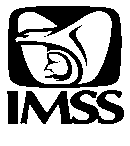 RECIBE DEL PROVEEDORRECIBE DEL PROVEEDORRECIBE DEL PROVEEDORRECIBE DEL PROVEEDORCUMPLECUMPLEOBSERVACIÓNCONCEPTOCONCEPTODESCRIPCIÓNDESCRIPCIÓNCUMPLECUMPLEOBSERVACIÓNA)EquipoBienes perfectamente empacados, con las envolturas originales del fabricante y en condiciones de embalaje que los resguarden del polvo y la humedad.Bienes perfectamente empacados, con las envolturas originales del fabricante y en condiciones de embalaje que los resguarden del polvo y la humedad.SIA)EquipoBienes perfectamente empacados, con las envolturas originales del fabricante y en condiciones de embalaje que los resguarden del polvo y la humedad.Bienes perfectamente empacados, con las envolturas originales del fabricante y en condiciones de embalaje que los resguarden del polvo y la humedad.NOB)InstalaciónDesmontar en su caso los equipos existentes, adecuación de los espacios físicos e instalación del equipo, asimismo la puesta en operación.Desmontar en su caso los equipos existentes, adecuación de los espacios físicos e instalación del equipo, asimismo la puesta en operación.SIB)InstalaciónDesmontar en su caso los equipos existentes, adecuación de los espacios físicos e instalación del equipo, asimismo la puesta en operación.Desmontar en su caso los equipos existentes, adecuación de los espacios físicos e instalación del equipo, asimismo la puesta en operación.NOC)CapacitaciónCapacitación al personal médico y técnico-médico en el lugar y turnos que el Instituto designe.Capacitación al personal médico y técnico-médico en el lugar y turnos que el Instituto designe.SIC)CapacitaciónCapacitación al personal médico y técnico-médico en el lugar y turnos que el Instituto designe.Capacitación al personal médico y técnico-médico en el lugar y turnos que el Instituto designe.NOD)Manuales del equipoUnidad Médica y/o UMAEDos juegos originales del manual de operación del equipo.  SID)Manuales del equipoUnidad Médica y/o UMAEDos juegos originales del manual de operación del equipo.  NOD)Manuales del equipoDepartamento de ConservaciónUn juego de manuales originales correspondientes al Mantenimiento preventivo y correctivo del equipoSID)Manuales del equipoDepartamento de ConservaciónUn juego de manuales originales correspondientes al Mantenimiento preventivo y correctivo del equipoNOD)Manuales del equipoDepartamento de ConservaciónDos juegos originales del manual de operación del equipo.  SID)Manuales del equipoDepartamento de ConservaciónDos juegos originales del manual de operación del equipo.  NOD)Manuales del equipoDepartamento de ConservaciónManuales de Administración, de configuración, así como las claves de acceso del equipo.  SID)Manuales del equipoDepartamento de ConservaciónManuales de Administración, de configuración, así como las claves de acceso del equipo.  NOE)Mantenimiento preventivo Programa calendarizado correspondiente al mantenimiento preventivo del equipo.Programa calendarizado correspondiente al mantenimiento preventivo del equipo.SIE)Mantenimiento preventivo Programa calendarizado correspondiente al mantenimiento preventivo del equipo.Programa calendarizado correspondiente al mantenimiento preventivo del equipo.NOF)Guías MecánicasGuías mecánicas correspondientes a requerimientos eléctricos, mecánicos, sanitarios, hidráulicos, espacios físicos y en su caso Instalaciones especiales Guías mecánicas correspondientes a requerimientos eléctricos, mecánicos, sanitarios, hidráulicos, espacios físicos y en su caso Instalaciones especiales SIF)Guías MecánicasGuías mecánicas correspondientes a requerimientos eléctricos, mecánicos, sanitarios, hidráulicos, espacios físicos y en su caso Instalaciones especiales Guías mecánicas correspondientes a requerimientos eléctricos, mecánicos, sanitarios, hidráulicos, espacios físicos y en su caso Instalaciones especiales NOH)ContratoCopia del Contrato incluyendo la totalidad de sus anexos.Copia del Contrato incluyendo la totalidad de sus anexos.SIH)ContratoCopia del Contrato incluyendo la totalidad de sus anexos.Copia del Contrato incluyendo la totalidad de sus anexos.NOI)Remisión del pedidoOriginal y 4 copias de la RemisiónOriginal y 4 copias de la RemisiónSII)Remisión del pedidoOriginal y 4 copias de la RemisiónOriginal y 4 copias de la RemisiónNOEn caso de ser incorrecta la información contenida en algunos de los documentos entregados proceda al rechazo del embarque del bien o los bienes y documéntelo en el "Acta Administrativa Circunstanciada de rechazo de Bienes", anexe el original a la presente lista y entregue copia al proveedor, solicitando acuse de Recibo.En caso de ser incorrecta la información contenida en algunos de los documentos entregados proceda al rechazo del embarque del bien o los bienes y documéntelo en el "Acta Administrativa Circunstanciada de rechazo de Bienes", anexe el original a la presente lista y entregue copia al proveedor, solicitando acuse de Recibo.En caso de ser incorrecta la información contenida en algunos de los documentos entregados proceda al rechazo del embarque del bien o los bienes y documéntelo en el "Acta Administrativa Circunstanciada de rechazo de Bienes", anexe el original a la presente lista y entregue copia al proveedor, solicitando acuse de Recibo.En caso de ser incorrecta la información contenida en algunos de los documentos entregados proceda al rechazo del embarque del bien o los bienes y documéntelo en el "Acta Administrativa Circunstanciada de rechazo de Bienes", anexe el original a la presente lista y entregue copia al proveedor, solicitando acuse de Recibo.En caso de ser incorrecta la información contenida en algunos de los documentos entregados proceda al rechazo del embarque del bien o los bienes y documéntelo en el "Acta Administrativa Circunstanciada de rechazo de Bienes", anexe el original a la presente lista y entregue copia al proveedor, solicitando acuse de Recibo.En caso de ser incorrecta la información contenida en algunos de los documentos entregados proceda al rechazo del embarque del bien o los bienes y documéntelo en el "Acta Administrativa Circunstanciada de rechazo de Bienes", anexe el original a la presente lista y entregue copia al proveedor, solicitando acuse de Recibo.En caso de ser incorrecta la información contenida en algunos de los documentos entregados proceda al rechazo del embarque del bien o los bienes y documéntelo en el "Acta Administrativa Circunstanciada de rechazo de Bienes", anexe el original a la presente lista y entregue copia al proveedor, solicitando acuse de Recibo.El responsable de la unidad de destino final Nombre, firma y matrículaEl responsable del área usuaria Nombre, firma y matrículaEl responsable del área  de conservación de la unidadEl responsable administrativo del control de bienes de la unidad.Nombre y firma del representante del proveedorPARTIDAFECHA DE ENTREGALUGAR DE ENTREGA13 MESES DESPUES DEL FALLO INSTALADOS Y FUNCIONANDOUNIDAD MEDICA DE ALTA ESPECIALIDAD, HOSPITAL DE ESPECIALIDADES No. 14 VERACRUZ, VERACRUZ Av. Cuauhtémoc s/n Esq. Cervantes y Padilla Col. Formando Hogar C. P. 91897   Veracruz, Ver.Tel Dir. 0122-9934-1564Conm. 0122-9934-3500           Ext. 61623“EL INSTITUTO”INSTITUTO MEXICANO DEL SEGURO SOCIAL(Nombre completo y cargo del representante del Instituto conforme a lo indicado en el proemio)“EL PROVEEDOR”(NOMBRE COMPLETO DE )(Nombre completo y cargo del representante del proveedor conforme a lo indicado en el proemio)ADMINISTRA ESTE CONTRATOADMINISTRA ESTE CONTRATOPOR EL ÁREA SOLICITANTE (Nombre completo y cargo del servidor público facultado por la unidad administrativa solicitante de los bienes)POR EL ÁREA USUARIA(Nombre completo y cargo del servidor público facultado por la unidad administrativa usuaria de los bienes)LICITACIÓN NUM. PROVEEDOR:PARTIDA                           CANTIDAD:      1NOMBRE DEL BIEN PROPUESTO:CLAVE SAI DEL BIEN: 529 330 0017 00 01  MARCA:                                           MODELO:         CLAVE PREI DEL BIEN: 0000017710  CANT. OFERTADA:                          PROCEDENCIA:                                        NOMBRE DEL BIEN SOLICITADO:        CATALOGO:                                    PLAZO DE ENTREGA:ELEVADOR ELECTRICO DE TRANSP. VERTICALGARANTÍA:ESPECIFICACIONES SOLICITADASESPECIFICACIONES SOLICITADASESPECIFICACIONES SOLICITADASESPECIFICACIONES DEL BIEN PROPUESTOESPECIFICACIONES DEL BIEN PROPUESTOOBSERVACIONES O ACLARACIONES DEL PROVEEDORNoD E S C R I P C I O N UNID. MED.D E S C R I P C I O N INCLUIDO EN PROP.1Suministro, instalación y puesta en operación de Elevador eléctrico de transportación vertical, tipo camillero, con una capacidad de , 23 pasajeros, 8 paradas, con máquina tipo tracción, sin cuarto de máquinas, máquina compacta y sin engranes, con velocidad de operación de 1.6 m/seg, bandas tractoras de acero revestido de poliuretano o del tipo seale especial para ascensor con alma textil (fibra), calculados en su número y diámetro para el proyecto específico, que deberá cumplir con la certificación UNE-EN-12385-5. Número de arranques entre  240 por hr, con tolerancia en auto nivelación de . para operar con energía eléctrica a 220v., ., 60 ciclos, alimentación en corriente alterna, con control a base de microprocesador de voltaje y corriente variable. Contará con rieles de acero con superficies cepilladas especiales para elevador y contrapeso  con los aditamentos necesarios, cables de suspensión y tracción de diseño especial para elevadores. Las dimensiones del cubo y recorrido deberán ser corroboradas físicamente por el proveedor, los pasos para instalaciones y las instalaciones necesarias serán ejecutadas por el proveedor,  debiendo realizar su propia guía mecánica; las áreas de ventilación serán definidos directamente en la guía mecánica por el proveedor que realice el suministro. El equipo a suministrar deberá cumplir con -SCFI-2000 y con la norma en-81-1 y contar con certificados de calidad de componentes y ascensor completo, expedidos por una entidad certificadora reconocida. Cuando el suministro se realice en una localidad con clima extremoso, deberá verificarse que se haya dotado al cubo de elevadores en su parte superior (en zona de instalación del motor) de aire acondicionado, con control de arranque, de tal manera  que se accione solamente cuando la temperatura ambiente sobrepase los 35°c, funcionamiento automático por medio del  sistema colectivo y con opción para operarse con elevadoristas. Cuando se trate de dos o más elevadores en una sola zona, deberá considerarse la indicación del IMSS de operarse en grupo (en triplex). Cuando la distancia de recorrido sea mayor a . deberá proveerse al elevador de cadena de compensación, operador de puertas eléctrico automático para abrir y cerrar simultáneamente la puerta de la cabina y la de los pisos. La puerta de cabina debe estar dotada de dispositivos de seguridad (detector electrónico) como protección para los pasajeros. las puertas de los pisos serán metálicas, corredizas automáticas del tipo deslizable y deberán tener apertura frontal (en todos los niveles) y posterior (únicamente en dos niveles sótano y primer piso), incluir marcos metálicos ornamentales, de apertura central, o lateral de  . de ancho  x   . de alto, recorrido de hasta 30m.Señalamiento:  en el carro, cuadro de manejo con placa de acero inoxidable conteniendo botones luminosos correspondientes a los distintos pisos, e indicador luminoso de posición y preaviso, así como los dispositivos necesarios para operar con elevadorista en P.B. indicador luminoso de posición en todos los niveles internos y externos por cada elevador, deberán existir botones luminosos de llamada por cada elevador, estas unidades deberán incluir placa ornamental de acero inoxidable, todos los controles deberán incluir señalamiento en el sistema braile a fin de dar las facilidades necesarias a los usuarios invidentes. En la placa de identificación en cabina, deberá colocarse logotipo del IMSS en color verde, código pantone no "87620c guía metallic + chips" grabado en bajo o alto relieve; conteniendo el águila institucional de 2.5 x ; las siglas IMSS en letra mayúscula arial 24, así como las siglas y número de identificación de la unidad y la localidad de su ubicación en letra mayúscula arial 20.La cabina deberá incluir al menos los siguientes elementos: luz de emergencia, ventilador, plafón para e iluminación indirecta, interfon de dos vías, gong ó similar de preaviso de dos sonidos, botonera interior de cabina de fácil empuje o toque sensitivo en bajo o alto relieve a una altura máxima de 1.25 mts a fin de dar accesibilidad a usuarios en silla de rueda, placa visible que indique claramente  la carga nominal en kilos y el número máximo de personas cuyo transporte se autoriza.Acabados: serán aprobados por las áreas de construcción contratantes.Dispositivos de seguridad: seguro contra caídas que bloquee al elevador en caso de rotura de los cables y/o bandas de suspensión o de excederse la velocidad admisible, interruptor para evitar que la cabina sobrepase una de las paradas principales, amortiguadores adecuados instalados en la base del cubo diseñados para absorber la carga especificada en cabina cuando la misma excediera el recorrido permitido en caso de que bajo el foso del elevador circulen  personas o automóviles, el equipo será del tipo "con seguridad", cerraduras automáticas para evitar la marcha del elevador mientras una puerta de acceso de piso o de cabina se encuentre abierta, dispositivo a base de fuente de poder para llevar la cabina al próximo desembarque en caso de interrupción eléctrica, sistema de alarma en caso de que el usuario quede atrapado, deberá contar con un sistema que en caso de incendio o de cualquier emergencia deberá accionarse llevando el elevador en viaje a la planta baja. Incluye: desinstalación del equipo existente, manual de operación, capacitación, cargo directo por el costo de mano de obra y materiales requeridos, acarreo, conexiones mecánica y eléctrica, pruebas, trazo, nivelación, elementos de fijación, limpieza y retiro de sobrantes fuera de obra, equipo de seguridad, instalaciones específicas, depreciación y demás cargos derivados del uso de equipo y herramienta, en cualquier nivel.Eq.PARTIDA (CLAVE)DESCRIPCIÓNPRESENTACIÓNCANTIDADPARTIDA (CLAVE)DESCRIPCIÓNPRESENTACIÓNCANTIDADPARTIDA 1ID Artículo PREI: 000000000017710CLAVE: 529 330 0017 00 01Elevador eléctrico de transportación vertical, tipo camillero, con una capacidad de , 23 pasajeros, 8 paradas, con máquina tipo tracción, sin cuarto de máquinas, máquina compacta y sin engranes, con velocidad de operación de 1.6 m/seg, bandas tractoras de acero revestido de poliuretano ó del tipo seale especial para ascensor con alma textil (fibra), calculados en su número y diámetro para el proyecto específico, que deberá cumplir con -12385-5. Número de arranques entre  240 por hr,  con tolerancia en auto nivelación de . para operar con energía eléctrica a 220v., ., 60 ciclos, alimentación en corriente alterna, con control a base de microprocesador de voltaje y corriente variable. Contará con rieles de acero con superficies cepilladas especiales para elevador y contrapeso  con los aditamentos necesarios, cables de suspensión y tracción de diseño especial para elevadores. Las dimensiones del cubo y recorrido deberán ser corroboradas físicamente por el proveedor, los pasos para instalaciones y las instalaciones necesarias serán ejecutadas por el proveedor,  debiendo realizar su propia guía mecánica; las áreas de ventilación serán definidos directamente en la guía mecánica por el proveedor que realice el suministro. El equipo a suministrar deberá cumplir con -SCFI-2000 y con la norma en-81-1 y contar con certificados de calidad de componentes y ascensor completo, expedidos por una entidad certificadora reconocida. Cuando el suministro se realice en una localidad con clima extremoso, deberá verificarse que se haya dotado al cubo de elevadores en su parte superior (en zona de instalación del motor) de aire acondicionado, con control de arranque, de tal manera  que se accione solamente cuando la temperatura ambiente sobrepase los 35°c, funcionamiento automático por medio del  sistema colectivo y con opción para operarse con elevadoristas. Cuando se trate de dos o más elevadores en una sola zona, deberá considerarse la indicación del IMSS de operarse en grupo (en triplex). Cuando la distancia de recorrido sea mayor a . deberá proveerse al elevador de cadena de compensación, operador de puertas eléctrico automático para abrir y cerrar simultáneamente la puerta de la cabina y la de los pisos. La puerta de cabina debe estar dotada de dispositivos de seguridad (detector electrónico) como protección para los pasajeros. las puertas de los pisos serán metálicas, corredizas automáticas del tipo deslizable y deberán tener apertura frontal (en todos los niveles) y posterior (únicamente en dos niveles sótano y primer piso), incluir marcos metálicos ornamentales, de apertura central, o lateral de  . de ancho  x   . de alto, recorrido de hasta 30m.Señalamiento:  en el carro, cuadro de manejo con placa de acero inoxidable conteniendo botones luminosos correspondientes a los distintos pisos, e indicador luminoso de posición y preaviso, así como los dispositivos necesarios para operar con elevadorista en P.B. indicador luminoso de posición en todos los niveles internos y externos por cada elevador, deberán existir botones luminosos de llamada por cada elevador, estas unidades deberán incluir placa ornamental de acero inoxidable, todos los controles deberán incluir señalamiento en el sistema braile a fin de dar las facilidades necesarias a los usuarios invidentes. En la placa de identificación en cabina, deberá colocarse logotipo del IMSS en color verde, código pantone no "87620c guía metallic + chips" grabado en bajo o alto relieve; conteniendo el águila institucional de 2.5 x ; las siglas IMSS en letra mayúscula arial 24, así como las siglas y número de identificación de la unidad y la localidad de su ubicación en letra mayúscula arial 20. EQP 1 EQP3La cabina deberá incluir al menos los siguientes elementos: luz de emergencia, ventilador, plafón para e iluminación indirecta, interfon de dos vías, gong ó similar de preaviso de dos sonidos, botonera interior de cabina de fácil empuje o toque sensitivo en bajo o alto relieve a una altura máxima de 1.25 mts a fin de dar accesibilidad a usuarios en silla de rueda, placa visible que indique claramente  la carga nominal en kilos y el número máximo de personas cuyo transporte se autoriza.Acabados: serán aprobados por las áreas de construcción contratantes.Dispositivos de seguridad: seguro contra caídas que bloquee al elevador en caso de rotura de los cables y/o bandas de suspensión o de excederse la velocidad admisible, interruptor para evitar que la cabina sobrepase una de las paradas principales, amortiguadores adecuados instalados en la base del cubo diseñados para absorber la carga especificada en cabina cuando la misma excediera el recorrido permitido en caso de que bajo el foso del elevador circulen  personas o automóviles, el equipo será del tipo "con seguridad", cerraduras automáticas para evitar la marcha del elevador mientras una puerta de acceso de piso o de cabina se encuentre abierta, dispositivo a base de fuente de poder para llevar la cabina al próximo desembarque en caso de interrupción eléctrica, sistema de alarma en caso de que el usuario quede atrapado, deberá contar con un sistema que en caso de incendio o de cualquier emergencia deberá accionarse llevando el elevador en viaje a la planta baja. Incluye: desinstalación del equipo existente, manual de operación, capacitación, cargo directo por el costo de mano de obra y materiales requeridos, acarreo, conexiones mecánica y eléctrica, pruebas, trazo, nivelación, elementos de fijación, limpieza y retiro de sobrantes fuera de obra, equipo de seguridad, instalaciones específicas, depreciación y demás cargos derivados del uso de equipo y herramienta, en cualquier nivel.INSTITUTO MEXICANO DEL SEGURO SOCIALUNIDAD MEDICA DE ALTA ESPECIALIDAD H. DE ESPECIALIDADES No. 14 VERACRUZ, VERACRUZCLAVESUMINISTRO Y COLOCACION DE ELEVADORESDESCRIPCIONEQUIPO PROPIO DEL INMUEBLEUNIDADPRECIO UNITARIOEL32-040-000ELEVADOR ELÉCTRICO DE TRANSPORTACIÓN VERTICAL,  CON MÁQUINA TIPO TRACCIÓN, SIN CUARTO DE MAQUINAS, MÁQUINA COMPACTA Y SIN ENGRANES, CON VELOCIDAD DE OPERACIÓN DE 1.6 M/SE, BANDAS TRACTORAS DE ACERO REVESTIDO DE POLIURETANO Ó DEL TIPO SEALE ESPECIAL PARA ASCENSOR CON ALMA TEXTIL (FIBRA), CALCULADOS EN SU NÚMERO Y DIÁMETRO PARA EL PROYECTO ESPECÍFICO, QUE DEBERÁ CUMPLIR CON -12385-5. NÚMERO DE ARRANQUES ENTRE  240 POR HR,  CON TOLERANCIA EN AUTO NIVELACIÓN DE . PARA OPERAR CON ENERGÍA ELÉCTRICA A 220V., ., 60 CICLOS, ALIMENTACIÓN EN CORRIENTE ALTERNA, CON CONTROL A BASE DE MICROPROCESADOR DE VOLTAJE Y CORRIENTE VARIABLE. CONTARA CON RIELES DE ACERO CON SUPERFICIES CEPILLADAS ESPECIALES PARA ELEVADOR Y CONTRAPESO  CON LOS ADITAMENTOS NECESARIOS, CABLES DE SUSPENSIÓN Y TRACCIÓN DE DISEÑO ESPECIAL PARA ELEVADORES.PZA.EL32-040-030TIPO CAMILLERO, CON UNA CAPACIDAD DE , 23 PASAJEROS, 8 PARADAS, LAS PUERTAS DE LOS PISOS SERÁN METÁLICAS, CORREDIZAS AUTOMÁTICAS DEL TIPO DESLIZABLE Y DEBERÁN TENER APERTURA FRONTAL (EN TODOS LOS NIVELES)Y POSTERIOR (UNICAMENTE EN DOS NIVELES SÓTANO Y PRIMER PISO), INCLUIR MARCOS METÁLICOS ORNAMENTALES, DE APERTURA CENTRAL, O LATERAL DE  . DE ANCHO  X   . DE ALTO, RECORRIDO DE HASTA 30M.PRELIMINARES Y TERRACERIAOC01-030-000TRAZO Y NIVELACIÓN. CON EQUIPO TOPOGRÁFICO,  INCLUYE: CARGO DIRECTO POR EL COSTO DE LOS MATERIALES Y MANO DE OBRA QUE INTERVENGAN, LOCALIZACIÓN GENERAL, LOCALIZACIÓN DE ENTRE EJES, SEÑALAMIENTOS, ESTACADO, BANCOS DE NIVEL, MOJONERAS, LIMPIEZA Y RETIRO DE SOBRANTES FUERA DE OBRA, AL BANCO DE  DESPERDICIO INDICADO POR EL INSTITUTO, EQUIPO DE SEGURIDAD, INSTALACIONES ESPECÍFICAS, DEPRECIACIÓN Y DEMÁS DERIVADOS DEL USO DE HERRAMIENTA Y EQUIPOOC01-030-005A EJES EN DESPLANTE DE EDIFICIOS.M2.OC01-015-000DEMOLICIÓN DE ELEMENTOS. MEDIDA EN SITIO, EJECUTADA EN FORMA MANUAL USANDO PICO, MARRO, CINCEL Y CUÑAS. INCLUYE: CARGO DIRECTO POR EL COSTO DE  REQUERIDA, CORTES DE VARILLAS, LIMPIEZA DE ÁREA, CARGA Y ACARREO DEL ESCOMBRO AL BANCO DE DESPERDICIO DE LA OBRA, INDICADO POR EL INSTITUTO, EQUIPO DE SEGURIDAD, INSTALACIONES ESPECIFICAS, DEPRECIACIÓN Y DEMÁS DERIVADOS DEL USO DE HERRAMIENTA Y EQUIPO EN CUALQUIER  ALTURA Y CUALQUIER NIVELOC01-015-010DE FIRMES DE CONCRETO ARMADO, CORTE DE VARILLA.M3.OC01-015-030DE ELEMENTOS ESTRUCTURALES DE CONCRETO ARMADO, CORTE DE VARILLAM3.OC01-015-045DE MURO DE TABIQUE. DE  . DE ESPESOR. CON CADENAS, CASTILLOS, CORTE DE VARILLA Y RECUBRIMIENTOS.M3.OC01-015-095DE FALSO PLAFÓN DE YESO, COLGANTES, CANALETAS Y METAL DESPLEGADO.M2.OC01-015-150DE PISOS DE LOSETA DE BARRO CON MORTERO BASE.M2.OC01-085-000ACARREO EN CAMIÓN, INCLUYE: CARGO DIRECTO POR EL COSTO DE  QUE INTERVENGA, COSTO HORARIO EFECTIVO, CARGA SEGÚN EL CASO, Y DESCARGA AL BANCO DE  DESPERDICIO AUTORIZADO POR EL INSTITUTO, LIMPIEZA DE ÁREA, EQUIPO DE SEGURIDAD, DEPRECIACIÓN Y DEMÁS DERIVADOS DEL USO DE HERRAMIENTA Y EQUIPOOC01-085-018PRIMER KILÓMETRO, VOLUMEN MEDIDO EN BANCO DE MATERIAL PRODUCTO DE DEMOLICIONES, CON CARGA A MANUAL.M3.OC01-085-020KILÓMETROS SUBSECUENTES.M3/Km.CIMENTACION Y ESTRUCTURAOC02-015-000SUMINISTRO Y COLOCACIÓN DE  TAPIALES PARA PROTECCIÓN, INCLUYE; CARGO DIRECTO POR EL COSTO DE LOS MATERIALES Y MANO DE OBRA QUE INTERVENGAN, FLETE A OBRA, DESPERDICIO, ACARREO HASTA EL LUGAR DE SU UTILIZACIÓN, EXCAVACIÓN,  HINCADO, ELABORACIÓN Y MACIZADO CON CONCRETO Fc.=100 KG/CM2,  HECHO EN OBRA, RECUPERACIÓN A FAVOR DEL CONTRATISTA, HABILITADO, LIMPIEZA Y RETIRO DE SOBRANTES FUERA DE OBRA, EQUIPO DE SEGURIDAD, INSTALACIONES ESPECÍFICAS, DEPRECIACIÓN Y DEMÁS DERIVADOS DEL USO DE HERRAMIENTA Y EQUIPO, EN CUALQUIER NIVEL. DESMONTAJE DEL MISMO AL TERMINO DE LA OBRAOC02-015-005CON TRIPLAY DE . UNA CARA. PARA PROTECCIÓN EN ÁREAS DE TRABAJO, CON POLÍN DE 10 X . A CADA METRO.M2.OC02-025-000CIMBRA DE MADERA Y DESCIMBRA EN CIMENTACIÓN Y ESTRUCTURA, INCLUYE; CARGO DIRECTO POR EL COSTO DE LOS MATERIALES, HERRAMIENTA Y MANO DE OBRA QUE INTERVENGAN, HABILITADO,  DESMONTAJE, FLETE A OBRA, DESPERDICIO, ACARREO HASTA EL LUGAR DE SU UTILIZACIÓN, CLAVO, ALAMBRE RECOCIDO DEL No.18, CHAFLÁN, MANTENIMIENTO Y RETIRO CON RECUPERACIÓN A FAVOR DEL CONTRATISTA, LIMPIEZA Y RETIRO DE SOBRANTES FUERA DE OBRA, EQUIPO DE SEGURIDAD, INSTALACIONES ESPECÍFICAS, DEPRECIACIÓN Y DEMÁS CARGOS DERIVADOS DEL USO DE EQUIPO Y HERRAMIENTA EN CUALQUIER NIVEL.OC02-025-015COMÚN EN MURO, ALTURA MÁXIMA DE ENTREPISO DE .M2.OC02-025-075COMÚN EN LOSAS, ALTURA MÁXIMA DE ., GOTEROS.M2.OC02-030-000APUNTALAMIENTO PROVISIONAL DE ELEMENTOS ESTRUCTURALES EN ENTREPISO, INCLUYE; CARGO DIRECTO POR EL COSTO DE LOS MATERIALES, HERRAMIENTA  Y MANO DE OBRA QUE INTERVENGAN, HABILITADO, DESMONTAJE, FLETE A OBRA, DESPERDICIO, ACARREO HASTA EL LUGAR DE SU UTILIZACIÓN, MADRINA, ARRASTRE, PIES DERECHOS, CUÑAS, CONTRAVENTEOS, ELEVACIONES. MANTENIMIENTO Y RETIRO CON RECUPERACIÓN A FAVOR DEL CONTRATISTA, LIMPIEZA Y RETIRO DE SOBRANTES FUERA DE OBRA, EQUIPO DE SEGURIDAD, INSTALACIONES ESPECÍFICAS, DEPRECIACIÓN Y DEMÁS CARGOS DERIVADOS DEL USO DE EQUIPO Y HERRAMIENTA EN CUALQUIER NIVEL.OC02-030-005HASTA . DE ALTURA. CON POLÍN DE MADERA DE 1 0 X .PZA.OC02-035-000SUMINISTRO Y COLOCACIÓN DE ACERO DE REFUERZO  (F´y=4200 KG/CM2.) EN CIMENTACIÓN Y ESTRUCTURA, INCLUYE: CARGO DIRECTO POR EL COSTO DE LOS MATERIALES, HERRAMIENTA Y MANO DE OBRA QUE INTERVENGAN, FLETE A OBRA, HABILITADO, DESPERDICIO, ACARREO HASTA EL LUGAR DE SU UTILIZACIÓN, ELEVACIÓN, SILLETAS, TRASLAPES,  LIMPIEZA Y RETIRO DE SOBRANTES FUERA DE OBRA, ELABORACIÓN Y ENTREGA DE PRUEBAS DE LABORATORIO ("AISC", "AWS" CÓDIGO D-1.4) EQUIPO DE SEGURIDAD, INSTALACIONES ESPECÍFICAS, DEPRECIACIÓN Y DEMÁS CARGOS DERIVADOS DEL USO DE EQUIPO Y HERRAMIENTA EN CUALQUIER NIVEL.OC02-035-110Nº .R. EN ESTRUCTURA.TON.OC02-040-000CONCRETO ESTRUCTURAL HECHO EN OBRA CLASE I (CON PESO FRESCO SUPERIOR A 2.2 TON/M3)  INCLUYE: CARGO DIRECTO POR EL COSTO DE LOS MATERIALES, HERRAMIENTA Y MANO DE OBRA QUE INTERVENGAN, ELABORACIÓN DEL CONCRETO, FLETE A OBRA, DESPERDICIO, ACARREO HASTA EL LUGAR DE SU UTILIZACIÓN,  VERTIDO, ELEVACIÓN, LIMPIEZA Y RETIRO DE SOBRANTES FUERA DE OBRA, ELABORACIÓN Y ENTREGA DE PRUEBAS DE LABORATORIO (NMX-C-156-1997-ONNCCE, NMX-155-ONNCCE-2004, NMX-C-083-ONNCCE-2002) EQUIPO DE SEGURIDAD, INSTALACIONES ESPECÍFICAS, DEPRECIACIÓN Y DEMÁS CARGOS DERIVADOS DEL USO DE EQUIPO Y HERRAMIENTA EN CUALQUIER NIVEL.OC02-040-030EN MURO. F´C=250 KG/CM2. AGREGADO MÁXIMO DE .M3.OC02-040-040EN LOSAS. F´C=250 KG/CM2. AGREGADO MÁXIMO DE .M3.ALBAÑILERIAOC04-005-000CADENA DE CONCRETO F'C=150 KG/CM2. CON AGREGADO MÁXIMO DE .,  INCLUYE, CARGO DIRECTO POR EL COSTO DE LOS MATERIALES, HERRAMIENTA Y MANO DE OBRA QUE INTERVENGAN, ELABORACIÓN DEL CONCRETO, FLETE A OBRA, DESPERDICIO, VERTIDO, ACARREO HASTA EL LUGAR DE SU UTILIZACIÓN, HABILITADO DEL ACERO DE REFUERZO, ANCLAJES,  COLOCACIÓN, AMARRES CON ALAMBRE RECOCIDO DEL No. 18, CIMBRADO, DESCIMBRADO, LIMPIEZA Y RETIRO DE SOBRANTES FUERA DE OBRA, EQUIPO DE SEGURIDAD, INSTALACIONES ESPECÍFICAS, DEPRECIACIÓN Y DEMÁS DERIVADOS DEL USO DE HERRAMIENTA Y EQUIPO EN CUALQUIER NIVEL.OC04-005-035DE 15 X . DE SECCIÓN, ARMADA CON 4 VARILLAS DEL Nº .R. Y ESTRIBOS DEL Nº  CADA . CON CIMBRA COMÚN.M.OC04-005-040DE 15 X . DE SECCIÓN, ARMADA CON 4 VARILLAS DEL Nº .R. Y ESTRIBOS DEL Nº  CADA . CON CIMBRA COMÚN.M.OC04-010-000CASTILLO DE CONCRETO F'C=150 KG/CM2. AGREGADO MÁXIMO DE .,  INCLUYE; CARGO DIRECTO POR EL COSTO DE LOS MATERIALES, HERRAMIENTA Y MANO DE OBRA QUE INTERVENGAN, FLETE A OBRA, DESPERDICIO, ACARREO HASTA EL LUGAR DE SU UTILIZACIÓN, HABILITADO DEL ACERO DE REFUERZO, AMARRES CON ALAMBRE RECOCIDO DEL No. 18, ANCLAJES,  CIMBRADO, DESCIMBRADO, ELABORACIÓN DEL CONCRETO,  VERTIDO, VIBRADO,  CURADO, PRUEBAS DE LABORATORIO, LIMPIEZA Y RETIRO DE SOBRANTES FUERA DE OBRA, EQUIPO DE SEGURIDAD, INSTALACIONES ESPECIFICAS, DEPRECIACIÓN Y DEMÁS DERIVADOS DEL USO DE HERRAMIENTA Y EQUIPO, EN CUALQUIER NIVEL.OC04-010-030DE 15 X . DE SECCIÓN, ARMADO CON 4 VARILLAS DEL Nº .R. Y ESTRIBOS DEL Nº  CADA ., CON CIMBRA COMÚN.M.OC04-025-000CASTILLO PARA PROLONGACIÓN ENTRE CADENA DE REMATE Y LOSA, CON CIMBRA COMÚN EN LAS CUATRO CARAS, DE CONCRETO F'C=150 KG/CM2. CON AGREGADO MÁXIMO DE . INCLUYE: CARGO DIRECTO POR EL COSTO DE LOS MATERIALES, HERRAMIENTA Y MANO DE OBRA QUE INTERVENGAN, FLETE A OBRA,  DESPERDICIO,  VERTIDO,  VIBRADO,  CURADO, ACARREO HASTA EL LUGAR DE SU UTILIZACIÓN, HABILITADO DE ACERO DE REFUERZO,  ANCLAJES, ELABORACIÓN DEL CONCRETO, LIMPIEZA Y RETIRO DE SOBRANTES FUERA DE OBRA, EQUIPO DE SEGURIDAD, INSTALACIONES ESPECIFICAS, DEPRECIACIÓN Y DEMÁS DERIVADOS DEL USO DE HERRAMIENTA Y EQUIPO, EN CUALQUIER NIVEL.OC04-025-005DE 15 X . DE SECCIÓN, ARMADO CON 4 VARILLAS DEL Nº .R. Y ESTRIBOS DEL Nº  CADA ., CON CIMBRA COMÚN.M.OC04-030-000ANCLAJE DE CASTILLO,  INCLUYE; CARGO DIRECTO POR EL COSTO DE LOS MATERIALES, HERRAMIENTAS Y MANO DE OBRA QUE INTERVENGAN, FLETE A OBRA, DESPERDICIO, ACARREO HASTA EL LUGAR DE SU UTILIZACIÓN, FIJADO A LOSAS O TRABES DE 3 BALAZOS, SOLDADO, CORTES, HABILITADO DEL ACERO, LIMPIEZA Y RETIRO DE SOBRANTES FUERA DE OBRA, EQUIPO DE SEGURIDAD, INSTALACIONES ESPECIFICAS, DEPRECIACIÓN Y DEMÁS DERIVADOS DEL USO DE HERRAMIENTA Y EQUIPO, EN CUALQUIER NIVEL.OC04-030-010ANCLAJE A PISO ABRIENDO CAJA EN LOSA, PARA CASTILLO DE 15 X 20 CMSPZA.OC04-050-000MURO DE TABIQUE DE BARRO ROJO RECOCIDO ASENTADO CON MORTERO,  INCLUYE; CARGO DIRECTO POR EL COSTO DE LOS MATERIALES, HERRAMIENTA Y MANO DE OBRA  QUE INTERVENGAN, FLETE A OBRA, DESPERDICIO, ACARREO HASTA EL LUGAR DE SU UTILIZACIÓN, HUMEDECIDO, CORTE, AJUSTE,  ELABORACIÓN DEL MORTERO, ELABORACIÓN Y ENTREGA DE PRUEBAS DE LABORATORIO ( NMX-C-036-ONNCCE-2004  ), LIMPIEZA Y RETIRO DE SOBRANTES FUERA DE OBRA, EQUIPO DE SEGURIDAD, INSTALACIONES ESPECIFICAS, DEPRECIACIÓN Y DEMÁS DERIVADOS DEL USO DE HERRAMIENTA Y EQUIPO, EN CUALQUIER NIVEL.OC04-050-005DE . DE ESPESOR, ACABADO COMÚN, CEMENTO ARENA 1:5.M2.OC04-075-000APLANADO EN MURO CON MORTERO, INCLUYE, CARGO DIRECTO POR EL COSTO DE LOS MATERIALES QUE INTERVENGAN, FLETE A OBRA, DESPERDICIO, ACARREO HASTA EL LUGAR DE SU UTILIZACIÓN, PICADO DE LAS ÁREAS DE CONCRETO, ELABORACIÓN DE MORTERO, MAESTREADO, PERFILADO, REMATES, EMBOQUILLADO, LIMPIEZA Y RETIRO DE SOBRANTES FUERA DE OBRA, EQUIPO DE SEGURIDAD, INSTALACIONES ESPECÍFICAS, DEPRECIACIÓN Y DEMÁS DERIVADOS DEL USO DE HERRAMIENTA Y EQUIPO, EN CUALQUIER NIVEL.OC04-075-005CEMENTO ARENA 1:5, A PLOMO, ACABADO FINO, RUSTICO O RUGOSO, . DE ESPESOR.M2.OC04-100-000PISO O FIRME DE CONCRETO F'C=200 KG/CM2., INCLUYE; CARGO DIRECTO POR EL COSTO DE LOS MATERIALES Y MANO DE OBRA QUE INTERVENGAN, FLETE A OBRA. DESPERDICIO, ACARREO HASTA EL LUGAR DE SU UTILIZACIÓN, TRAZO Y RECTIFICACIÓN DE NIVELES, MAESTREADO, CIMBRA EN FRONTERAS, TRASLAPES, GANCHOS, ALAMBRE RECOCIDO EN SU CASO, HABILITADO, RETIRO, CORTES, ARMADO, AMARRES, ELABORACIÓN DE CONCRETO, COLADO, VIBRADO, CURADO, PRUEBAS, LIMPIEZA Y RETIRO DE SOBRANTES FUERA DE OBRA, EQUIPO DE SEGURIDAD, INSTALACIONES ESPECÍFICAS, DEPRECIACIÓN Y DEMÁS DERIVADOS DEL USO DE HERRAMIENTA Y EQUIPO EN CUALQUIER NIVEL.OC04-100-090DE . DE ESPESOR. AGREGADO MÁXIMO DE . ARMADO CON VARILLA DEL Nº .R. A CADA . EN AMBOS SENTIDOS. ACABADO ESCOBILLADO.M2.OC04-165-000ABRIR Y RESANAR HUECO EN LOSAS PARA PASO DE INSTALACIONES INCLUYE; CARGO DIRECTO POR EL COSTO DE LOS MATERIALES QUE INTERVENGAN, FLETE A OBRA, DESPERDICIO, ACARREO HASTA EL LUGAR DE SU UTILIZACIÓN, TRAZO, CORTES, RESANES, CONCRETO F'C=150 KG/CM2. HECHO EN OBRA,  AGREGADO MÁXIMO DE ., CIMBRA Y DESCIMBRA, EMBOQUILLADO, CORTE DE VARILLAS, LIMPIEZA Y RETIRO DE SOBRANTES FUERA DE OBRA, EQUIPO DE SEGURIDAD, INSTALACIONES ESPECÍFICAS, DEPRECIACIÓN Y DEMÁS DERIVADOS DEL USO DE HERRAMIENTA Y EQUIPO, EN CUALQUIER NIVEL.OC04-165-005DE 20 X . DE . DE ESPESOR PARA PASO DE INSTALACIONES.PZA.ACABADOSOC05-030-000SUMINISTRO Y COLOCACIÓN DE FALSO PLAFÓN CON PLACAS, INCLUYE; CARGO DIRECTO POR EL COSTO DE LOS MATERIALES Y MANO DE OBRA  QUE INTERVENGAN, FLETE A OBRA, DESPERDICIO, ACARREO HASTA EL LUGAR DE SU UTILIZACIÓN, ESTRUCTURA METÁLICA, SWETA CON COLGANTES DE ALAMBRE GALVANIZADO DEL No.  CADA . FIJOS A LOSA, CANALETA DE CARGA DE LAMINA GALVANIZADA CAL.20 DE . DE ANCHO A CADA ., LISTÓN METÁLICO DE 67.8 X 22.2 X . DE LAMINA GALVANIZADO CAL.26 A CADA ., AMARRADOS CON ALAMBRE GALVANIZADO CAL.18, FIJADA CON TORNILLO AUTORROSCANTE A CADA ., EMPLASTECIDA CON PASTA Y CINTA, CALAFATEO, ANGULO REBORDE CAL. No. 26, JUNTA DE CONTROL Y/O JUNTA CONSTRUCTIVA EN EL LUGAR INDICADO POR LA SUPERVISIÓN, ESTIBA, ALMACENAJE, TRAZO Y NIVELACIÓN, HECHURA, CORTES,  RETIRO  DE OBRAS DE PROTECCIÓN, LIMPIEZA Y RETIRO DE SOBRANTES FUERA DE OBRA, EQUIPO DE SEGURIDAD, INSTALACIONES ESPECÍFICAS, DEPRECIACIÓN Y DEMÁS DERIVADOS DEL USO DE HERRAMIENTA Y EQUIPO, EN CUALQUIER NIVEL.PZA.OC05-030-005HORIZONTAL, DE TABLA-ROCA DE . DE ESPESOR.M2.OC05-060-000ABRIR HUECOS EN FALSO PLAFÓN, PARA LÁMPARAS, DIFUSORES, REGISTROS, BOCINAS, INCLUYE; CARGO DIRECTO POR EL COSTO DE LOS MATERIALES Y MANO DE OBRA QUE INTERVENGAN, FLETE A OBRA, DESPERDICIO, ACARREO HASTA EL LUGAR DE SU UTILIZACIÓN, TRAZO Y NIVELACIÓN, CORTE, PERFILADO, COLGANTES DE ALAMBRE GALVANIZADO CAL. 16, ALAMBRE GALVANIZADO PARA AMARRES CAL. 16, LIMPIEZA Y RETIRO DE SOBRANTES FUERA DE OBRA, EQUIPO DE SEGURIDAD, INSTALACIONES ESPECÍFICAS, DEPRECIACIÓN Y DEMÁS DERIVADOS DEL USO DE HERRAMIENTA Y EQUIPO, EN  CUALQUIER NIVEL, MEDIDO PERIMETRALMENTE.OC05-060-005DE TABLA-ROCA, REFORZANDO CON MOLDURA REBORDE DE LAMINA GALVANIZADA CALIBRE No: 26 Y POSTE DE LAMINA GALVANIZADA CALIBRE No: 26.M.OC05-100-000SUMINISTRO Y COLOCACIÓN DE RECUBRIMIENTO TEXTURIZADO A BASE DE RESINAS ACRÍLICAS PLASTIFICANTES CON COLOR INTEGRAL Y SELLADOR ACRÍLICO EN MURO, INCLUYE; CARGO DIRECTO POR EL COSTO DE LOS MATERIALES Y MANO DE OBRA QUE INTERVENGAN, DESPERDICIO, FLETE A OBRA, ACARREO HASTA EL LUGAR DE SU UTILIZACIÓN, TRAZO, PROTECCIÓN DE SUPERFICIES ADYACENTES, MASKING TAPE Y PAPEL, PREPARACIÓN DE  ACRÍLICO O A BASE DE ARENA SÍLICA SEGÚN EL CASO, REMATES Y BOQUILLAS, LIMPIEZA Y RETIRO DE SOBRANTES FUERA DE OBRA, EQUIPO DE SEGURIDAD, INSTALACIONES ESPECÍFICAS, DEPRECIACIÓN Y DEMÁS DERIVADOS DEL USO DE HERRAMIENTA Y EQUIPO, EN CUALQUIER NIVEL.OC05-100-025CON CÁSCARA DE NARANJA.M2.OC05-125-000SUMINISTRO Y COLOCACIÓN DE PISO PÉTREO, VÍTREO O COMPRIMIDO, INCLUYE; CARGO DIRECTO POR EL COSTO DE LOS MATERIALES Y MANO DE OBRA QUE INTERVENGAN, FLETE A OBRA, DESPERDICIO, ACARREO HASTA EL LUGAR DE SU UTILIZACIÓN, TRAZO A DOBLE HILO, MAESTREADO, NIVEL, PREPARACIÓN Y HUMEDECIDO DE LA SUPERFICIE, ELABORACIÓN DE MORTERO HECHO EN OBRA EN SU CASO, CORTES, REMATES, LECHAREADO, RETAPADO, PULIDO Y BRILLADO EN SU CASO, LIMPIEZA Y RETIRO DE SOBRANTES FUERA DE OBRA, EQUIPO DE SEGURIDAD, INSTALACIONES ESPECÍFICAS, DEPRECIACIÓN Y DEMÁS DERIVADOS DEL USO DE HERRAMIENTA Y EQUIPO, EN CUALQUIER NIVEL.OC05-125-010DE MOSAICO GRANITO DE 30 X 30 X . GRANO DE MÁRMOL DE  4, ASENTADO MORTERO CEMENTO - ARENA 1:5.M2.OC05-250-000SUMINISTRO Y APLICACIÓN DE PINTURA VINÍLICA DE MARCA Y CALIDAD AUTORIZADA POR EL IMSS, INCLUYE; CARGO DIRECTO POR EL COSTO DE LOS MATERIALES  Y MANO DE OBRA QUE INTERVENGAN, FLETE A OBRA, DESPERDICIO, ACARREO HASTA EL LUGAR DE SU UTILIZACIÓN, PREPARACIÓN DE LA SUPERFICIE, FONDEO, SELLADOR, RETAPADO, EMPLASTECIDO Y APLICACIÓN DE DOS CAPAS COMO MÍNIMO, PROTECCIÓN CON HULE, CINTA O PAPEL, LIMPIEZA Y RETIRO DE SOBRANTES FUERA DE OBRA, EQUIPO DE SEGURIDAD, INSTALACIONES ESPECÍFICAS, DEPRECIACIÓN Y DEMÁS DERIVADOS DEL USO DE HERRAMIENTA Y EQUIPO, EN CUALQUIER NIVEL.OC05-250-010EN MUROS APLANADOS CON MEZCLA.M2.OC05-250-030EN PLAFONES, LOSAS Y TRABES APLANADOS CON YESO.M2.HERRERIAOC06-005-000SUMINISTRO, FABRICACIÓN Y COLOCACIÓN DE HERRERÍA EN CUALQUIER NIVEL, INCLUYE; CARGO DIRECTO POR EL COSTO DE LOS MATERIALES Y MANO DE OBRA QUE INTERVENGAN, FLETE A OBRA, DESPERDICIO, ACARREO HASTA EL LUGAR DE SU UTILIZACIÓN, TRAZO Y NIVELACIÓN, DOBLECES, CORTE, ENERGÍA ELÉCTRICA, OXÍGENO Y ACETILENO, SOLDADO, SOLDADURA, ELECTRODOS,  ESMERILADO, RESANES, PINTURA ANTICORROSIVA PRIMARIA EN SU CASO, HABILITADO, ARMADO, LIMPIEZA Y RETIRO DE SOBRANTES FUERA DE OBRA, EQUIPO DE SEGURIDAD, INSTALACIONES ESPECÍFICAS, DEPRECIACIÓN Y DEMÁS DERIVADOS DEL USO DE HERRAMIENTA Y EQUIPO.OC06-005-034EN PERFIL DE SECCIÓN ESTRUCTURAL (ANGULO, SOLERA, CANAL, TEE) CON LAMINA DE FIERRO CAL 18 DE 60 X 60 CMS.KG.OC31-040-000DESMONTAJE DE LÁMPARA, INCLUYE : CARGO DIRECTO POR E L COSTO DE MANO DE OBRA REQUERIDA, ACARREO DEL MATERIAL RECOBRADO AL ALMACÉN DE OBRA, EMPAQUETADO, CLASIFICADO Y ETIQUETADO, LIMPIEZA, EQUIPO DE SEGURIDAD, INSTALACIONES ESPECÍFICAS, DEPRECIACIÓN Y DEMÁS DERIVADOS DEL USO DE HERRAMIENTA Y EQUIPO, EN CUALQUIER NIVEL.OC31-040-005DESMONTAJE DE LUMINARIAPZA.INSTALACION ELECTRICAEL05-005-000SUMINISTRO Y APLICACIÓN DE PINTURA ANTICORROSIVA COLOR AZUL, "" CÓDIGO PANTONE, MARCA SHERWIN WILLIAMS Ó SIMILAR,  SOBRE TUBERÍA CONDUIT METÁLICA, ACCESORIOS Y CONEXIONES, ACABADO APARENTE A DOS MANOS, INCLUYE: CARGO DIRECTO POR EL COSTO DE MANO DE OBRA Y MATERIALES REQUERIDOS, FLETE A OBRA, ACARREO, PREPARACIÓN DE LA SUPERFICIE, APLICACIÓN DE PINTURA A DOS MANOS, MUESTREO DE LOS TRABAJOS EJECUTADOS Y COMPROBACIÓN DEL ESPESOR DE , LIMPIEZA Y RETIRO DE SOBRANTES FUERA DE OBRA, EQUIPO DE SEGURIDAD, INSTALACIONES ESPECÍFICAS, DEPRECIACIÓN Y DEMÁS CARGOS DERIVADOS DEL USO DE EQUIPO Y HERRAMIENTA EN CUALQUIER NIVEL.EL05-005-005PARA TUBERÍA DE . DE DIÁMETRO.M.EL05-005-015PARA TUBERÍA DE . DE DIÁMETRO.M.EL05-005-025PARA TUBERÍA DE . DE DIÁMETRO.M.EL05-005-035PARA TUBERÍA DE . DE DIÁMETRO.M.EL05-010-000SUMINISTRO Y APLICACIÓN DE PINTURA ANTICORROSIVA COLOR AZUL, "" CÓDIGO PANTONE, MARCA SHERWIN WILLIAMS Ó SIMILAR, ACABADO APARENTE A DOS MANOS, INCLUYE: CARGO DIRECTO POR EL COSTO DE MANO DE OBRA Y MATERIALES REQUERIDOS, FLETE A OBRA, ACARREO, PREPARACIÓN DE LA SUPERFICIE, PROTECCIÓN DE ACABADOS ADYACENTES, APLICACIÓN DE PINTURA A DOS MANOS, MUESTREO DE LOS TRABAJOS EJECUTADOS Y COMPROBACIÓN DEL ESPESOR DE ,  LIMPIEZA Y RETIRO DE SOBRANTES FUERA DE OBRA, EQUIPO DE SEGURIDAD, INSTALACIONES ESPECÍFICAS, DEPRECIACIÓN Y DEMÁS CARGOS DERIVADOS DEL USO DE EQUIPO Y HERRAMIENTA EN CUALQUIER LUGAR.EL05-010-005PARA FRENTES Y CAJAS DE TABLEROS.M2.EL05-010-010PARA GABINETES DE INTERRUPTORES Y ARRANCADORES.M2.TUBERIA Y CONEXIONES CONDUITEL20-005-000SUMINISTRO Y COLOCACIÓN DE TUBO CONDUIT METÁLICO GALVANIZADO PARED GRUESA MCA. RIMCO, CATUSA, PEASA Ó SIMILAR, INCLUYE: CARGO DIRECTO POR EL COSTO DE MANO DE OBRA Y MATERIALES REQUERIDOS, FLETE A OBRA, ACARREO, TRAZO, CORTE, ELABORACIÓN DE CUERDA,  FIJACIÓN, GUÍA DE ALAMBRE GALVANIZADO No.14, COPLES,  LIMPIEZA Y RETIRO DE SOBRANTES FUERA DE OBRA, EQUIPO DE SEGURIDAD, INSTALACIONES ESPECÍFICAS, DEPRECIACIÓN Y DEMÁS CARGOS DERIVADOS DEL USO DE EQUIPO Y HERRAMIENTA, EN CUALQUIER NIVEL.EL20-005-005DE . DE DIÁMETRO, PARED GRUESA.M.EL20-005-015DE . DE DIÁMETRO, PARED GRUESA.M.EL20-005-025DE . DE DIÁMETRO, PARED GRUESA.M.EL20-005-035DE . DE DIÁMETRO, PARED GRUESA.M.EL20-015-000SUMINISTRO Y COLOCACIÓN DE MONITOR Y CONTRATUERCA FUNDIDO O TROQUELADO GALVANIZADO, MARCA PEASA, CROUSE HINDS DOMEX, MYERS O  SIMILAR, INCLUYE: CARGO DIRECTO POR EL COSTO DE MANO DE OBRA Y MATERIALES REQUERIDOS, FLETE A OBRA, ACARREO, FIJACIÓN, LIMPIEZA Y RETIRO DE SOBRANTES FUERA DE OBRA, EQUIPO DE SEGURIDAD, INSTALACIONES ESPECÍFICAS, DEPRECIACIÓN Y DEMÁS CARGOS DERIVADOS DEL USO DE EQUIPO Y HERRAMIENTA, EN CUALQUIER NIVEL.EL20-015-005DE . DE DIÁMETROJGO.EL20-015-015DE . DE DIÁMETROJGO.EL20-015-025DE . DE DIÁMETRO,JGO.EL20-015-035DE . DE DIÁMETROJGO.EL20-105-000SUMINISTRO Y COLOCACIÓN DE DUCTO CUADRADO EMBISAGRADO, FABRICADO EN LAMINA DE ACERO FOSFATIZADA, CON ACABADO DE PINTURA COLOR AZUL "", Y CON EXTREMOS PARA UNIÓN ATORNILLABLE,  INCLUYE: CARGO DIRECTO POR EL COSTO DE MANO DE OBRA Y MATERIALES REQUERIDOS, FLETE A OBRA, ACARREO, CORTE,  FIJACIÓN, LIMPIEZA Y RETIRO DE SOBRANTES FUERA DE OBRA, EQUIPO DE SEGURIDAD, INSTALACIONES ESPECÍFICAS, DEPRECIACIÓN Y DEMÁS CARGOS DERIVADOS DEL USO DE EQUIPO Y HERRAMIENTA, EN CUALQUIER NIVEL.EL20-105-020DE 10 X 10 X ., TRAMO RECTO.PZA.EL20-120-000SUMINISTRO Y COLOCACIÓN DE PLACA DE CIERRE PARA DUCTO CUADRADO EMBISAGRADO, INCLUYE: CARGO DIRECTO POR COSTO DE MANO DE OBRA Y MATERIALES REQUERIDOS, FLETE A OBRA, ACARREO, FIJACIÓN, LIMPIEZA Y RETIRO DE SOBRANTES FUERA DE OBRA, EQUIPO DE SEGURIDAD, INSTALACIONES ESPECÍFICAS, DEPRECIACIÓN Y DEMÁS CARGOS DERIVADOS DEL USO DE EQUIPO Y HERRAMIENTA, EN CUALQUIER NIVEL.EL20-120-010DE 10 X .PZA.EL20-130-000SUMINISTRO Y COLOCACIÓN DE CODO PARA DUCTO CUADRADO EMBISAGRADO, INCLUYE: CARGO DIRECTO POR EL COSTO DE MANO DE OBRA Y MATERIALES REQUERIDOS, FLETE A OBRA, ACARREO, PRESENTACIÓN, FIJACIÓN, LIMPIEZA Y RETIRO DE SOBRANTES FUERA DE OBRA, EQUIPO DE SEGURIDAD. INSTALACIONES ESPECÍFICAS, DEPRECIACIÓN Y DEMÁS CARGOS DERIVADOS DEL USO DE EQUIPO Y HERRAMIENTA, EN CUALQUIER NIVEL.EL20-130-005DE 10 X . Y DE 90 GRADOS.PZA.EL20-140-000SUMINISTRO Y COLOCACIÓN DE CONECTOR PARA DUCTO CUADRADO EMBISAGRADO, INCLUYE: CARGO DIRECTO POR EL COSTO DE MANO DE OBRA Y MATERIALES REQUERIDOS, FLETE A OBRA, ACARREO, LIMPIEZA Y RETIRO DE SOBRANTES FUERA DE OBRA, EQUIPO DE SEGURIDAD, INSTALACIONES ESPECÍFICAS, DEPRECIACIÓN Y DEMÁS CARGOS DERIVADOS DEL USO DE EQUIPO Y HERRAMIENTA, EN CUALQUIER NIVEL.EL20-140-015DE 15 X .PZA.EL20-170-000SUMINISTRO Y COLOCACIÓN DE ABRAZADERA DE LAMINA GALVANIZADA DE UÑA Y OMEGA, PARA TUBO CONDUIT, INCLUYE; CARGO DIRECTO POR EL COSTO DE MANO DE OBRA Y MATERIALES REQUERIDOS, FLETE A OBRA, ACARREO,  FIJACIÓN, LIMPIEZA Y RETIRO DE SOBRANTES FUERA DE OBRA, EQUIPO DE SEGURIDAD, INSTALACIONES ESPECÍFICAS, DEPRECIACIÓN Y DEMÁS CARGOS DERIVADOS DEL USO DE EQUIPO Y HERRAMIENTA, EN CUALQUIER NIVEL.EL20-170-005HOMEGA DE . DE DIÁMETRO.PZA.EL20-170-015HOMEGA DE . DE DIÁMETRO.PZA.EL20-170-018TIPO UNICANAL DE JGOEL20-170-019TIPO UNICANAL DE JGOEL20-170-021TIPO UNICANAL DE JGOEL20-170-022TIPO UNICANAL DE JGOALAMBRES Y CABLESEL21-015-000SUMINISTRO Y COLOCACIÓN DE CABLE DE COBRE, INCLUYE: CARGO DIRECTO POR EL COSTO DE MANO DE OBRA Y MATERIALES REQUERIDOS, FLETE A OBRA, ACARREO, DESPERDICIO, TRAZAR, CORTAR, MARCAR Y PRUEBAS, GUIADO, CABLEADO, PEINAR, CONEXIÓN, SOLDAR, ENCINTAR, LIMPIEZA Y RETIRO DE SOBRANTES FUERA DE OBRA, EQUIPO DE SEGURIDAD, INSTALACIONES ESPECÍFICAS, DEPRECIACIÓN Y DEMÁS CARGOS DERIVADOS DEL USO DE EQUIPO Y HERRAMIENTA, EN CUALQUIER NIVEL.EL21-015-003TIPO THW-LS-, CALIBRE 12 AWG.M.EL21-015-020TIPO THW-LS-, CALIBRE 2 AWG.M.EL21-015-040TIPO THW-LS-, CALIBRE 1/0 AWG.M.EL21-015-045TIPO THW-LS-, CALIBRE 2/0 AWG.M.EL21-015-152DE COBRE DESNUDO CALIBRE 12. AWG.M.EL21-015-160DE COBRE DESNUDO CALIBRE 6 AWG.M.EL21-015-175DE COBRE DESNUDO CALIBRE 1/0 AWG.M.EL21-030-000SUMINISTRO Y COLOCACIÓN DE REHILETE,  INCLUYE; CARGO DIRECTO POR EL COSTO DE MANO DE OBRA Y MATERIALES REQUERIDOS, CARBÓN VEGETAL Y SAL,  FLETE A OBRA, ACARREO, FIJACIÓN, CONEXIÓN, LIMPIEZA Y RETIRO DE SOBRANTES FUERA DE OBRA, EQUIPO DE SEGURIDAD, INSTALACIONES ESPECÍFICAS, DEPRECIACIÓN Y DEMÁS DERIVADOS DEL USO DE EQUIPO Y HERRAMIENTA, EN CUALQUIER NIVEL.EL21-030-005DE COBRE DE . DE ALTO ( REGISTRABLE )PZA.EL21-030-006EN JARDIN, CON PREPARACION DE COMPONENETES QUIMICOS EN TUBO DE CONCRETO DE 30 CMS. DE DIAMETRO  X 0.60 ML. PARA PREPARACION DE TIERRA FISICA CONECTADA EN FORMA DIRECTA AL TRANSFORMADOR.PZA.TABLEROS E INTERRUPTORESEL22-001-000SUMINISTRO  E INSTALACIÓN DE CENTRO DE CARGA, INCLUYE: CARGO DIRECTO POR EL COSTO DE MANO DE OBRA Y MATERIALES REQUERIDOS, FLETE A OBRA, ACARREO, TRAZO, FIJACIÓN, CONEXIÓN MECÁNICA, CONEXIÓN ELÉCTRICA, PRUEBAS,  LIMPIEZA Y RETIRO DE SOBRANTES FUERA DE OBRA, EQUIPO DE SEGURIDAD, INSTALACIONES ESPECÍFICAS, DEPRECIACIÓN Y DEMÁS CARGOS DERIVADOS DEL USO DE EQUIPO Y HERRAMIENTA, EN CUALQUIER NIVEL.EL22-001-005PARA 2 CIRCUITOS, , 3H, 120/240 V.C.A., CON ZAPATAS PRINCIPALES, HASTA 40 AMPS., DE .I. (CAPACIDAD INTERRUPTIVA)PZA.EL22-010-000SUMINISTRO E INSTALACIÓN DE INTERRUPTOR TERMO MAGNÉTICO EN GABINETE, PARA EMPOTRAR O SOBREPONER, INCLUYE: CARGO DIRECTO POR EL COSTO DE MANO DE OBRA Y MATERIALES REQUERIDOS, FLETE A OBRA, ACARREO, TRAZO, FIJACIÓN, NIVELACIÓN, CONEXIÓN MECÁNICA Y ELÉCTRICA, PRUEBAS, LIMPIEZA Y RETIRO DE SOBRANTES FUERA DE OBRA, EQUIPO DE SEGURIDAD, INSTALACIONES ESPECÍFICAS, DEPRECIACIÓN Y DEMÁS CARGOS DERIVADOS DEL USO DE EQUIPO Y HERRAMIENTA, EN CUALQUIER NIVEL.EL22-010-100DE 3 X 70 AMPS., EN GABINETE NEMA-1. FA3670PZA.EL22-012-000SUMINISTRO E INSTALACIÓN DE INTERRUPTOR TERMO MAGNÉTICO, PARA TABLERO GENERAL O SUBGENERAL,  INCLUYE: CARGO DIRECTO POR EL COSTO DE MANO DE OBRA Y MATERIALES REQUERIDOS, FLETE A OBRA, ACARREO, TRAZO, FIJACIÓN, NIVELACIÓN, CONEXIÓN MECÁNICA Y ELÉCTRICA, PRUEBAS, LIMPIEZA Y RETIRO DE SOBRANTES FUERA DE OBRA, EQUIPO DE SEGURIDAD, INSTALACIONES ESPECÍFICAS, DEPRECIACIÓN Y DE MAS CARGOS DERIVADOS DEL USO DE EQUIPO Y HERRAMIENTA, EN CUALQUIER NIVEL.EL22-012-005DE 1 X 20 AMPS., 277 V.C.A., CAPACIDAD INTERRUPTIVA NORMAL (C.I.N.).PZA.EL22-015-000SUMINISTRO E INSTALACIÓN DE INTERRUPTOR, INCLUYE: CARGO DIRECTO POR EL COSTO DE MANO DE OBRA Y MATERIALES REQUERIDOS, FLETE A OBRA, ACARREO, TRAZO, FIJACIÓN, NIVELACIÓN, CONEXIÓN MECÁNICA Y ELÉCTRICA, PRUEBAS, LIMPIEZA Y RETIRO DE SOBRANTES FUERA DE OBRA, EQUIPO DE SEGURIDAD, INSTALACIONES ESPECÍFICAS, DEPRECIACIÓN Y DEMÁS CARGOS DERIVADOS DEL USO DE EQUIPO Y HERRAMIENTA, EN CUALQUIER NIVEL.EL22-015-120DE SEGURIDAD DE 3 X 60 AMPS., 600 V.C.A., 100 KA, C.I., 60 HZ, NEMA-1, SERVICIO LIGERO, CON PORTAFUSILES, Y FUSIBLES.PZA.EL23-040-000SUMINISTRO E INSTALACIÓN DE CONDULET OVALADO, INCLUYE; CARGO DIRECTO POR EL COSTO DE MANO DE OBRA Y MATERIALES REQUERIDOS, FLETE A OBRA, ACARREO,  FIJACIÓN, LIMPIEZA Y RETIRO DE SOBRANTES FUERA DE OBRA, EQUIPO DE SEGURIDAD, INSTALACIONES ESPECIFICAS, DEPRECIACIÓN Y DEMÁS CARGOS DERIVADOS DEL USO DE EQUIPO Y HERRAMIENTA, EN CUALQUIER NIVEL.EL23-040-080LB17 - . DE DIÁMETRO.PZA.EL23-040-090LB37 - . DE DIÁMETRO.PZA.EL23-040-100LB57 - . DE DIÁMETRO.PZA.EL23-040-110LB77 - . DE DIÁMETRO.PZA.EL23-040-170LR17 - . DE DIÁMETRO.PZA.EL23-040-180LR37 - . DE DIÁMETRO.PZA.EL23-040-190LR57 - . DE DIÁMETRO.PZA.EL23-040-200LR77 - . DE DIÁMETRO.PZA.EL23-045-000SUMINISTRO E INSTALACIÓN DE TAPA CIEGA PARA CONDULET OVALADO,  INCLUYE, CARGO DIRECTO POR EL COSTO DE MANO DE OBRA Y MATERIALES REQUERIDOS, FLETE A OBRA, ACARREO,  FIJACIÓN, LIMPIEZA Y RETIRO DE SOBRANTES FUERA DE OBRA, EQUIPO DE SEGURIDAD, INSTALACIONES ESPECÍFICAS, DEPRECIACIÓN Y DEMÁS CARGOS DERIVADOS DEL USO DE EQUIPO Y HERRAMIENTA, EN CUALQUIER NIVEL.EL23-045-005 DE . DE DIÁMETRO.PZA.EL23-045-015 DE . DE DIÁMETRO.PZA.EL23-045-025 DE . DE DIÁMETRO.PZA.EL23-045-035 DE . DE DIÁMETRO.PZA.MANO DE OBRA UNICAMENTEOC31-035-100RETIRO Y REUBICACION DE ESCALERA MARINA,DE . DE ANCHO POR 5.50M. DE ALTO, AUNA DISTANCIA MAXIMA DE .INCLUYE: CARGO DIRECTO POR EL COSTO DE LOS MATERIALES Y MANO DE OBRA QUE INTERVENGAN, FLETE A OBRA, DESPERDICIO, ACARREO HASTA EL LUGAR DE SU UTILIZACIÓN, ARMADO, ELABORACIÓN DE CONCRETO Y MORTERO HECHO EN OBRA, FIJACIÓN, SELLADO EN SU CASO, MURETE DE . DE ALTURA CON TABIQUE ROJO RECOCIDO, JUNTEADO CON MORTERO CEMENTO-ARENA 1:5, CADENA PERIMETRAL DE 14 X . CONCRETO F'C=150 KG/CM2., AGREGADO MÁXIMO DE ., HABILITADO Y ARMADO CON 4 VARILLAS DEL No.2.5 Y ESTRIBOS DEL No.2 A CADA . CIMBRADO Y DESCIMBRADO, HECHURA DE HUECO EN LOSA,DE 60X60 CM. MURETE Y CADENA, INCLUYE;  PRUEBAS DE SELLADO, LIMPIEZA Y RETIRO DE SOBRANTES FUERA DE OBRA, EQUIPO DE SEGURIDAD, INSTALACIONES ESPECÍFICAS, DEPRECIACIÓN Y DEMÁS DERIVADOS DEL USO DE HERRAMIENTA Y EQUIPO EN CUALQUIER NIVEL.PZA.OC31-100-000ACARREO 1A. ESTACIÓN A . POR MEDIO MANUAL, INCLUYE; CARGO DIRECTO POR EL COSTO DE CARGA, TRASPORTE Y DESCARGA, EQUIPO DE SEGURIDAD, INSTALACIONES ESPECÍFICAS, DEPRECIACIÓN Y DEMÁS DERIVADOS DEL USO DE HERRAMIENTA Y EQUIPO, EN CUALQUIER NIVEL.PZA.OC31-100-010EN CARRETILLA, MEDIDO EN SITIO.M3.OC31-105-000SOBRE ACARREO A CADA . POR MEDIO MANUAL, INCLUYE: CARGO DIRECTO POR EL COSTO DE TRASPORTE Y DESCARGA, EQUIPO DE SEGURIDAD, INSTALACIONES ESPECÍFICAS, DEPRECIACIÓN Y DEMÁS DERIVADOS DEL USO DE HERRAMIENTA Y EQUIPO, EN CUALQUIER NIVEL.OC31-105-005EN CARRETILLA, MEDIDO EN SITOM3/ESTOTROSOC31-105-010EMBALAJE CON PROTECCIÓN DE POLIETILENO Y CAJA DE MADERA DE PINO. INCLUYE TRASLADO AL PATIO DE MANIOBRA.PZA.SUMINISTRO Y COLOCACION DE ELEVADORES